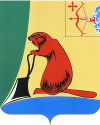 Печатное средство массовой информации органов местного  самоуправления  Тужинского  муниципального  районаБюллетень муниципальных нормативных правовых актов№ 4(149)15 февраля 2017 годапгт ТужаСОДЕРЖАНИЕРаздел I Решения Тужинской районной ДумыРаздел II. Постановления и распоряжения главы района и администрации Тужинского районаТУЖИНСКАЯ РАЙОННАЯ ДУМАКИРОВСКОЙ ОБЛАСТИРЕШЕНИЕО проведении публичных слушаний по проекту решения Тужинской районной Думы «О внесении изменений в Устав муниципального образования Тужинский муниципальный район»	В соответствии со статьей 28 Федерального закона от 06.10.2003      №131-ФЗ «Об общих принципах организации местного самоуправления в Российской Федерации», с Порядком организации и проведения публичных слушаний в Тужинском муниципальном районе, утвержденным решением Тужинской районной Думы от 31.08.2015 №61/383, на основании статьи 14 Устава муниципального образования Тужинский муниципальный район Тужинская районная Дума РЕШИЛА:	1. Провести 22 февраля с 9.00 часов в зале заседаний администрации Тужинского муниципального района по адресу: пгт Тужа, ул. Горького,5 публичные слушания по проекту решения Тужинской районной Думы «О внесении изменений в Устав муниципального образования Тужинский муниципальный район».	2. Опубликовать настоящее решение вместе с проектом решения Тужинской районной Думы «О внесении изменений в Устав муниципального образования Тужинский муниципальный район» в Бюллетене муниципальных нормативных правовых актов органов местного самоуправления Тужинского муниципального района Кировской области в установленном порядке и разместить в сети «Интернет» на официальном сайте муниципального образования Тужинский муниципальный район Кировской области с  адресом: http://Tuzha.ru/.3. Контроль за подготовкой и проведением публичных слушаний возложить на администрацию Тужинского муниципального района.         4. Настоящее решение вступает в силу со дня его официального опубликования.Глава Тужинскогомуниципального района                    	       Е.В. ВидякинаПредседатель Тужинской районной Думы 				          Е.П. ОносовТУЖИНСКАЯ РАЙОННАЯ ДУМАКИРОВСКОЙ ОБЛАСТИРЕШЕНИЕпгт ТужаО внесении изменений в Устав муниципального образованияТужинский муниципальный районВ соответствии с Бюджетным кодексом Российской Федерации, Федеральным законом от 06.10.2003 № 131-ФЗ «Об общих принципах организации местного самоуправления в Российской Федерации» (ред. от 28.12.2016), Федеральным законом от 07.02.2011 № 6-ФЗ «Об общих принципах организации и деятельности контрольно-счетных органов субъектов Российской Федерации и муниципальных образований», на основании статьи 21 Устава муниципального образования Тужинский муниципальный район Тужинская районная Дума РЕШИЛА:	1. Внести в Устав муниципального образования Тужинский муниципальный район, принятый решением Тужинской районной Думы от 27.06.2005 № 23/257 (далее — Устав), следующие изменения:	1.1. В пункте 11 части 1 статьи 8 Устава слова «организация отдыха детей в каникулярное время» заменить словами «осуществление в пределах своих полномочий мероприятий по обеспечению организации отдыха детей в каникулярное время, включая мероприятия по обеспечению безопасности их жизни и здоровья»;1.2. Пункт 1 части 2 статьи 14 Устава изложить в следующей редакции:«1) проект устава района, а также проект муниципального нормативного правового акта о внесении изменений и дополнений в данный устав, кроме случаев, когда в устав района вносятся изменения в форме точного воспроизведения положений Конституции Российской Федерации, федеральных законов, конституции (устава) или законов субъекта Российской Федерации в целях приведения данного устава в соответствие с этими нормативными правовыми актами;»;1.3. Часть 2 статьи 31 Устава изложить в следующей редакции:«2. В случае невозможности издания главой района правового акта, указанного в части 1 настоящей статьи, а также в случае досрочного прекращения полномочий главы района либо применения к нему по решению суда мер процессуального принуждения в виде заключения под стражу или временного отстранения от должности его полномочия временно исполняет должностное лицо местного самоуправления или депутат районной Думы, назначенный решением районной Думы.»;1.4. В пункте 13 части 5 статьи 32 Устава слова «организация отдыха детей в каникулярное время» заменить словами «осуществление в пределах своих полномочий мероприятий по обеспечению организации отдыха детей в каникулярное время, включая мероприятия по обеспечению безопасности их жизни и здоровья»;1.5. Пункт 8 части 1 статьи 34 Устава изложить в следующей редакции:«8) участвует в разработке проекта бюджета района;»;1.6. Часть 2 статьи 34.1 Устава изложить в следующей редакции:«2. Численность членов контрольно-счётной комиссии района составляет три человека.»;1.7. Абзац 2 части 2 статьи 59 Устава изложить в следующей редакции: «Не требуется официальное опубликование (обнародование) порядка учета предложений по проекту муниципального правового акта о внесении изменений и дополнений в устав района, а также порядка участия граждан в его обсуждении в случае, когда в устав района вносятся изменения в форме точного воспроизведения положений Конституции Российской Федерации, федеральных законов, конституции (устава) или законов субъекта Российской Федерации в целях приведения данного устава в соответствие с этими нормативными правовыми актами.».2. Зарегистрировать изменения в Устав муниципального образования Тужинский муниципальный район в порядке, установленном Федеральным законом от 21.07.2005 № 97-ФЗ «О государственной регистрации уставов муниципальных образований».	3. Настоящее решение вступает в силу в соответствии с действующим законодательством.Глава Тужинского муниципального района                                        Е.В. ВидякинаПредседатель Тужинской районной Думы 				               Е.П. ОносовТУЖИНСКАЯ РАЙОННАЯ ДУМАКИРОВСКОЙ ОБЛАСТИРЕШЕНИЕпгт ТужаО внесении измененийв решение Тужинской районной Думы от 31.08.2015 №61/383	В соответствии с Федеральным законом от 06.10.2003 №131-ФЗ «Об общих принципах организации местного самоуправления в Российской Федерации», Федеральным законом от 28.12. 2016 № 494-ФЗ «О внесении изменений в отдельные законодательные акты Российской Федерации», на основании части 3 статьи 14 Устава муниципального образования Тужинский муниципальный район Тужинская районная Дума РЕШИЛА:1. Внести в решение Тужинской районной Думы от 31.08.2015 №61/383, пунктом 1 которого утвержден Порядок организации и проведения публичных слушаний в Тужинском муниципальном районе (далее – Порядок), следующее изменение:Пункт 1 части 1 раздела 2 Порядка изложить в следующей редакции:«1) проект устава района, а также проект муниципального нормативного правового акта о внесении изменений и дополнений в данный устав, кроме случаев, когда в устав района вносятся изменения в форме точного воспроизведения положений Конституции Российской Федерации, федеральных законов, конституции (устава) или законов субъекта Российской Федерации в целях приведения данного устава в соответствие с этими нормативными правовыми актами;».2. Настоящее решение вступает в силу с момента опубликования в Бюллетене муниципальных нормативных правовых актов органов местного самоуправления Тужинского муниципального района Кировской области.Глава Тужинского муниципального района	        	Е.В ВидякинаПредседатель Тужинской районной Думы 				                Е.П. ОносовТУЖИНСКАЯ РАЙОННАЯ ДУМА КИРОВСКОЙ ОБЛАСТИРЕШЕНИЕОб утверждении проекта программы социально-экономического развития Тужинского муниципального района Кировской области на 2017 - 2021 годыВ  соответствии  с  п.4 ч.1 ст. 21 Устава  муниципального образования Тужинский муниципальный район, Порядком разработки и корректировки программы социально-экономического развития Тужинского муниципального района на долгосрочный период, утвержденным постановлением администрации Тужинского муниципального района от 15.07.2015 № 273 ,в  целях реализации   Федерального закона от 28.06.2014 № 172-ФЗ «О стратегическом планировании в Российской Федерации» Тужинская районная Дума РЕШИЛА:1. Утвердить проект программы социально-экономического развития Тужинского муниципального района Кировской области на 2017-2021 годы   согласно приложению. 2. Настоящее решение вступает в силу с момента опубликования в Бюллетене муниципальных нормативных правовых актов органов  местного самоуправления Тужинского муниципального района Кировской области.Глава Тужинскогомуниципального района				Е.В. ВидякинаПредседатель Тужинскойрайонной Думы					    Е.П. ОносовУТВЕРЖДЕНАрешением Тужинской районной Думыот  «06» февраля 2017  №  8/52ПРОГРАММАсоциально-экономического развитияТужинского муниципального района Кировской областина 2017 - 2021 годыгт Тужа2017 год СОДЕРЖАНИЕПАСПОРТ  Введение                                                                                                        Раздел   1.Оценка достигнутых целей социально-экономического развития Тужинского  района 1.1.Социально-экономическое положение  и оценка действующих мер по улучшению социально-экономического положения Тужинского района	                                       1.1.1.Оценка бюджета муниципального образования1.1.2.  Природно-ресурсный потенциал  Тужинского района 1.1.3.  Демография, трудовые ресурсы и уровень жизни населения1.1.4. Промышленность          1.1.5. Сельское хозяйство                                                            1.1.6.  Потребительский рынок                                                                             1.1.7. Транспорт       1.1.8. Малое предпринимательство       1.1.9. Муниципальное имущество    1.1.10. Инвестиции                                                                                                                                                    1.1.11. Строительство     1.1.12.. Жилищно-коммунальное хозяйство                                                                                                           1.1.13. Экология         1.1.14 Социальная сфера     1.1.14.1 Образование1.1.14.2. Культура1.1.14.3. Здравоохранение     1.1.14.4. Система социальной защиты населения1.1.14.5 Спорт1.1.14.6. Молодежная политика                                                          1.2. Основные проблемы социально-экономического развития Тужинского района2.   Приоритеты, цели, задачи и направления социально-экономической политики Тужинского района3.Показатели  и сроки достижения целей социально-экономического развития Тужинского района4. Оценка финансовых ресурсов, необходимых для реализации программы                                                                     5. Информация о муниципальных программах муниципального образования                                                        6. Механизм реализации программы                        Приложения:Перечень и основные параметры инвестиционных проектов, планируемых к реализации на территории Тужинского района Кировской области в период реализации ПрограммыПоказатели эффективности реализации программы социально-экономического развития Тужинского района Кировской области на 2017-2021 годы.ПАСПОРТпрограммы социально-экономического развития Тужинского муниципального района на 2017-2021 годыВведениеПрограмма представляет собой программный документ, содержащий приоритеты, цели и задачи социально-экономического развития Тужинского муниципального района на 2017-2021 годы, а также направления и механизмы их реализации.Программа разработана на основе статьи 17 Федерального закона от 06.10.2013 № 131-ФЗ «Об общих принципах организации местного самоуправления в Российской Федерации», Федерального закона от 28.06.2014 № 172-ФЗ  «О стратегическом планировании в Российской Федерации», Стратегии социально-экономического развития Кировской области на период до 2020 года, принятой постановлением Правительства области от 12.08.2008 № 142/319 «О принятии Стратегии социально-экономического развития Кировской области на период до 2020 года» (с изменением, внесенным постановлением Правительства области от 06.12.2009 № 33/432) (далее – Стратегия).Создание Программы  означает для Тужинского района переход к новому качественному уровню управления. Программа формирует образ будущего района, определяет четкие приоритеты развития на  период с 2017 по 2021 годы и становится одним из основных документов муниципального образования.Принятая Программа - продукт «общественного согласия», выражение интересов всего местного сообщества, результат согласования с предприятиями и организациями района. Программа прошла процедуру общественного обсуждения и принятия местным органом представительной власти. Такая форма работы, во-первых, позволяет использовать интеллектуальный и организационный потенциал района, во-вторых, обеспечивает легитимность Программы, ее устойчивость во времени и независимость от смены исполнительной власти, в-третьих, создает оптимальные условия для ее реализации. С течением времени положения Программы будут корректироваться в зависимости от изменившихся условий и, при необходимости, дополняться и уточняться. Все принимаемые изменения будут обязательно обнародованы и согласованы с представителями местного сообщества. Главная  цель Программы – Создание условий для устойчивого и поступательного социально-экономического развития района с целью повышения уровня и качества жизни населения, укрепления социальной сферы. Достижение цели  Программы осуществляется через решение системы взаимоувязанных задач, каждая из которых должна осуществляться посредством  реализации комплекса мероприятий, направленных на решение основных проблем социально-экономического развития района.Достижение цели Программы позволит максимально повысить показатели развития района, повысить эффективность социальной сферы и общественной инфраструктуры, что станет основой для качественного роста уровня жизни населения  районаРаздел 1. Оценка достигнутых целей социально-экономического развития Тужинского района1.1. Социально-экономическое положение и оценка действующих мер по улучшению социально-экономического положения Тужинского  района1.1.1 .Оценка бюджета муниципального образования.Доходы консолидированного бюджета представлены собственными (налоговыми и неналоговыми) доходами и безвозмездными поступлениями из бюджетов других уровней бюджетной системы Российской Федерации.В расчете на одного жителя района собственные доходы консолидированного бюджета увеличились с 4939 рублей в 2013 году до 5915 рублей в 2015 году или на 19,7%.Наблюдается тенденция роста объема налоговых поступлений. Так в  2013 году объем налоговых платежей составлял 20,8 млн. руб.,  в  2015 году составил в сумме 25,9 млн. руб. с ростом на 5,1 млн. руб., или в 1,2 раза.Основную часть налоговых доходов, закрепленных Бюджетным кодексом РФ за местными бюджетами, составляет налог на доходы физических лиц за 2015 год– 7,1 % от общей суммы доходов,  29,2 % от собственных доходов или 44,7 % от суммы налоговых доходов. В динамике наблюдается снижение доли НДФЛ в сумме собственных доходов (с 40,2% в 2013 году до 29,2 % в 2014 году и в 2015 году), что  связано  со снижением  размера норматива отчислений от налога на доходы физических лиц  в консолидированный бюджет района  с 40 до 30%. Это   привело к снижению поступлений налога на доходы физических лиц с 13,7 млн. рублей  в 2013 году до 11,6 млн. рублей в 2015 году.Начиная с 2014 года в структуре собственных доходов увеличилась в 2,4 раза доля  от налога, взимаемого в связи с применением упрощенной системы налогообложения с 3,4%  в 2013 году до 11,8% в 2015 году, или в абсолютной сумме – 3,5 млн.руб. Рост поступлений собственных доходов обусловлен за счет увеличения размера единого норматива отчислений в бюджет муниципального  района от налога, взимаемого в связи с применением упрощенной системы налогообложения, с 50 до 100% .В структуре доходов  доля от единого налога на вмененный доход в течение анализируемого периода снизилась с 6,5% в 2013 году до 5% в 2015 году. Наблюдается снижение с 2,2 млн. руб. до 2,0 млн.руб., на 9,1%.Доля местных налогов в собственных доходах продолжает оставаться крайне низкой: доля платы за патент составляла  0,2% за 2013 год и 1% за 2015год, в абсолютной сумме 59,6 тыс.рублей и 419 тыс.руб. соответственно;доля налога на имущество физических лиц  составляла 1,4% за 2013 год и 1,2% за 2015 год, в абсолютной сумме 468,2 тыс.рублей и 468,8 тыс.руб. соответственно;доля налога на имущество организаций составляла  4,2% за 2013 год и 2,1% за 2015год, в абсолютной сумме 1442,7 тыс. руб. и 826,3 тыс.руб. соответственно, снижение показателя спровоцировано тем, что в 2013 году муниципальными учреждениями района уплачены текущие квартальные платежи и годовая сумма налога за 2012 год, а также в связи с несвоевременной уплатой налога муниципальными учреждениями района за 3 квартал 2015 года;доля земельного налога  составляла  4,4% за 2013 год и 4,2% за 2015год, в абсолютной сумме 1509,5 тыс. руб. и 1650,5 тыс.руб. соответственно;доля единого сельхозналога  составляла  0,1% за 2013 год и 0,2% за 2015год, в абсолютной сумме 25,3 тыс. руб. и 72,3 тыс.руб. соответственно.Динамика иных налоговых доходов отражает рост поступлений с 155,5 тыс. рублей до 4255,1 тыс. рублей (или в 27,4 раза), что обусловлено изменениями в налоговом законодательстве в части увеличения размеров ставок государственной пошлины и установления дифференцированного норматива отчислений от акцизов на автомобильный и прямогонный бензин, дизельное топливо, моторные масла для дизельных и (или) карбюраторных (инжекторных) двигателей, производимые на территории Российской Федерации.Неналоговые доходы консолидированного бюджета в анализируемом периоде незначительно увеличились  к уровню 2013 года  (на 1%) и составили в 2015 году 35299 тыс. рублей или 34,6% в общей сумме собственных доходов. Основную часть в объеме неналоговых доходов бюджета  района занимают поступления от оказания платных услуг – 40,5% или 14% от общей суммы собственных доходов, доходы от использования муниципальной собственности 17,8% или 6,2% соответственно, доходы от продажи материальных и нематериальных активов 15,8% или 5,5% соответственно, прочие неналоговые доходы  25,8% или 8,9% соответственно. Арендные платежи являются одним из основных неналоговых доходов  консолидированного бюджета района.  Доля платежей  от аренды имущества в общем объеме  не изменилась и составляет 2,4%, в абсолютной сумме в 2015 году  поступило 950,2 тыс.руб. , с ростом к 2013 году в 1,1 раза за счет ежегодного пересмотра арендной платы с учетом индекса – дефлятора.Доля платежей  от аренды земли  в общем объеме  уменьшилась с 6,5% в 2013 году до 3,8 % в  2015 году, в абсолютной сумме    объем поступлений снизился с 2231,1 тысяч рублей в 2013 году до 1501,5 тыс.руб. в 2015 году , что обусловлено:сокращением числа земельных участков, вызванного потерями ресурсной базы, связанной с выкупом земель в прошедшем периодевнесением изменений в Методику расчета арендной платы, утвержденной постановлением Правительства Кировской области и снижением кадастровой стоимости земельных участков.В динамике наблюдается увеличение доли доходов от продажи имущества и земли  в  общей сумме собственных доходов (с 1,6% в 2013 году до 5,5 % в  2015 году), или в абсолютной сумме  увеличение с 558,7 тыс.рублей  до 2176,6 тыс.руб. за счет продажи в 2014-2015 годах  более ликвидных объектов муниципальной собственности.Поступления доходов от платных услуг в  консолидированный бюджет района за анализируемый период времени снизилось на 515,3 тыс.руб. (на 8,5 %) и  составили в 2015 году 5567 тыс.рублей. В 2015 году  снижение поступлений  к 2014 году составило 287,6 тыс.руб.  Динамика прочих   неналоговых доходов  (платежей за негативное воздействие, штрафных санкций, компенсация затрат и др.) отражает снижение поступлений с 3705,2 тыс. рублей до 3546,9 тыс. рублей ( на 4,3 % ), или на 158,3 тыс.рублей.  Соответственно в структуре произошли изменения доли с 10,8% до 8,9%. По сравнению с 01.01.2013 недоимка во все бюджеты бюджетной системы увеличилась с 3,1 млн. рублей до 4,5 млн. рублей  по состоянию на 01.01.2016.С 01.01.2013 недоимка в бюджет муниципального района на оборот снизилась с 0,8 млн.рублей до 0,3 млн.рублей по состоянию на 01.01.2016.Недоимка в  консолидированный бюджет Тужинского района,   тыс.руб.                          Недоимку необходимо рассматривать как один из резервов по наполнению  консолидированного бюджета Тужинского района  и работу по ее снижению нужно совершенствовать. Большую роль в снижении недоимки играет хорошо организованная работа администраторов поступлений в бюджет района  с должниками.По снижению размера недоимки по  налоговым и неналоговым доходам наиболее результативными являются следующие мероприятия: приглашение должников на межведомственную комиссию по обеспечению поступления доходов в бюджет района, проведение претензионно-исковой работы, списание безнадежной к взысканию задолженности, индивидуальная работа с крупными должниками, сбор, обобщение и передача в соответствующие органы информации о задолженности налоговых агентов по удержанному налогу на доходы физических лиц у работников и не перечисленному в  консолидированный бюджет района.За период 2013 – 2015 годов льготы  по уплате  налогов  в  бюджет  района  предприятиям района не  предоставлялись.Объём безвозмездных поступлений в консолидированный бюджет района возрос с 120919,8 тыс. рублей в 2013 году до 122812,7 тыс. рублей в 2015 году или на 0,2% к уровню 2013 года. Возросли и объемы субвенций на осуществление переданных государственных полномочий  с 44460,5 тыс. рублей в 2013 году до 52086,8 тыс. рублей в 2015 году или на 17,2% к уровню 2013 года.В целом, доля безвозмездных поступлений в общем объеме доходов консолидированного бюджета уменьшилась  с 77,9% в 2013 году до 75,6% в 2015 году, что обусловлено ростом в 2015 году собственных доходов. Объем собственных доходов консолидированного бюджета района, несмотря на его рост в течение анализируемого периода, остается крайне малым и явно недостаточным для обеспечения расходных обязательств муниципальных образований Тужинского района в полном объёме. При этом объем финансовой помощи из бюджетов других уровней составляет более 70% от общей суммы доходов консолидированного бюджета. Централизация финансовых ресурсов на вышестоящих уровнях бюджетов является основной причиной высокого уровня дотационности местных бюджетов в целом и консолидированного  бюджета Тужинского района в частности.Учитывая высокий уровень дотационности местного бюджета, органы местного самоуправления Тужинского района заинтересованы в проведении мероприятий, направленных на создание условий для развития налогооблагаемой базы, рационального использовании бюджетных средств.В Тужинском районе проводится работа по увеличению налоговых и неналоговых поступлений, в том числе за счет  реализации  мероприятий плана по повышению поступлений налоговых и неналоговых доходов. Кроме того, в районе действует муниципальная  программа «Поддержка и развитие малого и среднего предпринимательства», направленная на стимулирование деятельности малого бизнеса и улучшение условий хозяйствования субъектов малого предпринимательства, реализация мероприятий которой направлена на прирост налоговых доходов консолидированного бюджета за счет субъектов малого и среднего бизнеса.В Бюджетном послании Президента  в качестве главной названа задача: обеспечить макроэкономическую и финансовую стабильность, для чего необходимо сокращать бюджетный дефицит, ограничивая расходы. Существуют объективные предпосылки увеличения расходов местных бюджетов, которые связаны с удорожанием материалов, необходимостью финансирования обязательств в образовании,  культуре и других отраслях, связанных с увеличением заработной платы, укреплением материально-технической базы муниципальных учреждений.Исполнение в рамках бюджетного процесса расходных обязательств публично-правовых образований Тужинского района направлено на достижение поставленных целей и задач муниципальных органов, определённых в программе социально-экономического развития Тужинского района, а также повышение качества муниципальных услуг.Начиная с 2014 года, бюджет муниципального района и бюджеты  поселений являются программными. Внедрение принципов программного бюджета позволяет усилить роль таких инструментов бюджетного планирования, как реестр расходных обязательств и обоснование бюджетных ассигнований.За период 2013 – 2015 годов наблюдается рост бюджетных расходов на 1% .  Это обусловлено увеличением финансирования  из областного бюджета с 162 млн. рублей до 164,2 млн.рублей, или на 2,5 млн.рублей.Средняя бюджетная обеспеченность в расчете на 1 жителя увеличилась с 22398 рублей в 2013 году до 24228,7 рублей в 2015 году, или  8,2%, за счет роста бюджетных расходов, при  снижении численности жителей Тужинского района  за анализируемый период   на 220 человек.Консолидированный бюджет Тужинского района имеет социальную направленность. Анализ динамики расходов за рассматриваемый период показывает, что на расходы в области образования, физической культуры и спорта, социальную политику приходится более половины расходов консолидированного бюджета. Снижение расходов за 2013-2016 годы составило в области образования - 10%, в области  культура -27,2%, на социальную политику -22,6%, что обусловлено снижением финансовой помощи из федерального и областного бюджета, в том числе на реализацию  федеральных и областных программ.Значительно увеличилась доля расходов на сельское хозяйство, дорожное хозяйство и жилищное хозяйство с 7,9 %  в 2013 году до 17,6 % в 2016 году, или в абсолютной сумме с 12,9 млн.рублей до  28,8 тысяч рублей, за счет средств,  выделенных из областного бюджета. Не произошло существенных изменений за анализируемый период  в структуре по  расходам на содержание органов местного самоуправления и расходам на коммунальное хозяйство и прочим расходам, так как отклонения в структуре не превышают 1%.   За анализируемый период муниципальный долг увеличился на 1,5 млн. рублей, или в 1,1 раза и на конец 2015 года составил 13,5 млн.рублей, или 34% к объему собственных доходов.Ограниченность в бюджетных средствах на реализацию возложенных полномочий побуждает органы местного самоуправления района:Принимать меры по увеличению доходной части консолидированного бюджета. Для этого необходима  актуализация  и последовательная реализация плана мероприятий по повышению поступлений налоговых и неналоговых доходов, а также по сокращению недоимки бюджетов бюджетной системы Российской Федерации.Повышать эффективность использования финансовых ресурсов. Этому способствует программа повышения эффективности бюджетных расходов до 2018 года.  По итогам её реализации ожидаются результаты по повышению эффективности бюджетных расходов. 1.1.2 Природно-ресурсный потенциал Тужинского районаТужинский муниципальный район расположен на юго-западе Кировской области, в центральной части бассейна реки Пижма и занимает площадь 1468,56 кв.м, что составляет 1,2% площади Кировской области. Район граничит на севере с Котельническим районом, на северо – востоке – с Арбажским, а востоке – с Пижанским, на юге – с Яранским, на юго – западе – с Кикнурским и на западе – с Нижегородской областью. Центром Тужинского района является поселок городского типа Тужа  с численностью населения 4,6 тыс.чел. Через поселок проходит автодорога «Вятка», которая обеспечивает сообщение  с областным центром и другими регионами России. Расстояние до г. Кирова , до ближайшей железнодорожной станции г. Яранск . В природном отношении территория района расположена в южно- таежной подзоне, входит в состав  Ветлужско- Унжинской провинции, в Пижмо-Кокшагский ландшафтный район. По природно-климатической характеристике Тужинский район является типичным представлением регионов нечерноземной зоны России. Преобладающими ландшафтами являются слабоволнистые и выровненные равнины с еловыми и мелколиственно- еловыми лесами и сельскохозяйственными землями. Территория района характеризуется теплообеспеченностью, достаточной для возделывания всех основных культур, возделываемых в Нечерноземье. Продолжительность периода с температурами выше 5 градусов составляет 160-165 дней, выше 10 градусов- 120-130 дней.Ресурсный потенциал Тужинского  района включает следующие группы ресурсов: земельные ресурсы, минерально-сырьевые ресурсы, водные ресурсы, лесосырьевые ресурсы, ресурсы животного мира.Лесные ресурсы.Лесной фонд на территории Тужинского района занимает 54,184 тыс.га. (36,9% площади района). В составе лесного фонда преобладают эксплуатационные леса II группы (до 80%). В породном составе древостоев преобладает ель, берёза, осина. Сосна, пихта, ольха и липа занимает незначительные площади. В составе древостоев преобладают молодые насаждения и лесокультуры, что свидетельствует об уменьшении ресурсной базы лесного хозяйства. В целом запаса деловой древесины достаточно для обеспечения потребностей района, но возможности вывоза за пределы района ограничены. В этих условиях наиболее целесообразно налаживание более глубокой переработки древесины внутри района, а также переработки отходов от лесопиления. Кроме того, лесные ресурсы позволяют значительно расширить заготовку и производство побочных продуктов леса – бересты, веников, грибов, ягод, развивать пчеловодство, охотничье хозяйство и.т.д.В районе 8 лесопользователей , с которыми заключены договора долгосрочной аренды лесных участков. За 2015 год  ими заготовлено 46 тыс. куб.м. По проектам  ежегодный план заготовки древесины  -64,5 тыс.куб.м Для удовлетворения потребности граждан в древесине для собственных нужд ежегодно выделяется  до 6 тыс.куб.мВодные ресурсы и ресурсы животного мира.Ресурсы животного мира (охотничье-промысловые ресурсы)В Тужинском районе площадь охотоугодий составляет , в том числе лесопокрытых , открытых , водно- болотных . В районе водятся и являются предметом охоты: лоси, кабаны, медведи, куницы, белки, норки, бобры, ондатры, зайцы, лисицы, волки, глухари, тетерева, рябчики, утки, гуси . Численность основных видов охотничьих животныхЧисленность отдельных значимых видов таких как лоси и кабаны, можно увеличить за счет проведения биотехнических мероприятий: подкормки, правильного ведения отстрела по половозрастной структуре, строгой лимитированности охоты и охраны от браконьерства.Сельское и лесное хозяйство являются ограничивающим фактором использования ресурсов животного мира, которые напрямую зависят от правильности ведения и степени их развития, как второстепенные или побочные сель- лесопользователи.В настоящий момент охотничий туризм развит недостаточно и представлен осенними и весенними турами в основном иностранных охотников. Создание базы отдыха позволит круглогодично посещать хозяйства зимой с целью охоты, а летом – для рыбной ловли.Мало осваиваются местными охотниками спортивные виды, такие как заяц и лиса. При организации соответствующих условий, есть возможность развивать более широко спортивную охоту.Водно-биологические ресурсыРайон практически расположен в правобережной части бассейна р. Пижмы, принимающей на его территории правые притоки: Ярань (с притоком Немдеж) и Тужа. Река Пижма является одним из крупных правых притоков р. Вятки её длина 305км, площадь бассейна 15 020 км². Благодаря высокой залесенности бассейна, р. Пижма отличается благополучным экологическим состоянием, отличается живописной поймой и высокой рекреационной привлекательностью. В настоящее время особо охраняемыми объектами, имеющими статус памятников природы областного значения, является р. Пижма (гидрологический памятник) и озеро Черное, расположенное в восточной окраине района в долине р. Пижмы. В пойме р. Пижма представлены широколиственные леса с дубом, липой, клёном. Из других ценных пород деревьев необходимо отметить небольшую рукотворную кедровую рощу у д. Пачи и Кошканурскую сосну – объект культового поклонения марийцев. Перспективными для изучения и обоснования в качестве памятников природы и заказников являются озера Акшубень, Шекень, Шаринга. В настоящее время озеро Акшубень и Шекень являются привлекательными рекреационными объектами.Минерально-сырьевые ресурсы.На территории Тужинского района имеются запасы песка, гравия, торфа,  глины. В районе есть четырнадцать торфяных залежей общей площадью  с запасами 940 тыс. тонн. Торфяные месторождения - низинные, с влажностью 40%. Торф пригоден  к использованию только в качестве компонента для компостного удобрения. Песок и гравий разрабатываются в небольших придорожных карьерах и используются для местного дорожного строительства.Месторождений глины достаточно для создания местного кирпичного производства. В конце 70-х годов в районе был создан кирпичный завод, работающий на местном сырье. Завод прекратил свое существование в октябре 2006 года, а производством кирпича перестал заниматься в начале 90-х годов. Глина пригодна для гончарных промыслов. В настоящее время месторождения не осваиваются. Земельные ресурсы.По природно-климатической характеристике Тужинский район является типичным представителем нечерноземной зоны России. Рельеф района равнинно-холмистый, не создает особых трудностей для проживания, строительства, ведения сельского хозяйства и других видов хозяйственной деятельности.Почва не очень плодородная, относится к подзолистым и подзолисто-дерновым, где слой перегноя (гумус) незначительный. Почвы кислые из-за процесса вымывания и преобладания в лесном массиве хвойных пород деревьев. Для восстановления плодородия необходимо известкование, фосфоритование, внесение органических и минеральных удобрений.В южной части района почва тяжелого механического состава. В центральной части района преобладает почва более легкого механического состава. В целом по району легко- и среднесуглинистые почвы составляют 60%, песчаные и супесчаные-30 %, тяжелосуглинистые и глинистые – 10%.Общая площадь земель в пределах муниципального образования составляет 146856 га, в том числе по категориям:-земли сельскохозяйственного назначения (пашни, сенокосы, пастбища, залежи, земли, занятые многолетними насаждениями)- 95552 га (65,1 %)- земли  населенных пунктов - 3776 га-земли промышленности, энергетики, транспорта, связи, радиовещания, информатики, земли обороны, земли иного специального назначения- 311га-земли особоохраняемых территорий и объектов (природоохранного,природно-заповедного,оздоровительного,рекреационного,историко-культурного назначения)- 0-земли лесного фонда- 31914 га  (21,7 %)- земли водного фонда- 290 га-земли запаса -15013 га  (10,2 %)	Наиболее освоенные земли в южной и юго-восточной части района - это Ныровское , Грековское и Пачинское сельские поселения. В этих поселениях расположены основные сельскохозяйственные предприятия района. В северной и восточной части района преобладает лесной массив. Там сельскохозяйственные угодия встречаются небольшими ареалами, в основном вблизи населенных пунктов.1.1.3 Демография, трудовые ресурсы и уровень жизни населенияВсего поселений по состоянию на 01.01.2016 года 5 единиц, в т.ч. 1 городское и 4 сельских поселения.Численность постоянного населения  в районе, как и в целом по области, ежегодно сокращается. С 2011 года по 2015 год население сократилось на 931 человека. За 2015 год население района сократилась на 110 человек и на 01.01.2016 года составило 6706 человек, в том числе городское – 4287 (63,9 %), сельские – 2419 человек (36,1 %), коэффициент рождаемости   составил 13,3 % ( среднеобл.12,8 %) а коэффициент смертности -19,97 % (среднеобл.15,1 %). Отсутствие рабочих мест на предприятиях района, более высокая оплата и лучшие условия труда, досуга и отдыха в г. Кирове и других городах России порождают процесс миграции населения района и в первую очередь образованных молодых людей и квалифицированных рабочих.Динамика численности населения Тужинского районаВместе с общим снижением численности населения происходит снижение сельского населения по отношению к городскому. Так в 2013 году городского населения было в 1,63 раза больше сельского, в 2014 году в 1,68 раза, а в 2015 году уже в 1,73 раза больше. Снижение численности населения в сельской местности происходит более быстрыми темпами, чем в городской.Структура населения Тужинского района  представлена тремя возрастными группами:- моложе трудоспособного возраста- 17,1 % (по Кировской области 17,4 %)- трудоспособного возраста- 48,6 % (по Кировской области 54,6 %);- старше трудоспособного возраста – 34,3 % (по Кировской области 28,0 %) Из числа населения трудоспособного возраста значительная доля приходится на возраст 50-54 лет (11,3%) , 55-59 лет (12,6 %). Несмотря на позитивную динамику рождаемости последних лет, в Тужинском районе демографическая ситуация остается сложной.Происходит сокращение численности населения вследствие как естественной   депопуляции так и миграционного оттока.За 2015 год по району родилось 94 человека. Рождаемость к соответствующему периоду прошлого года снизилась на 3,1 %, смертность  увеличилась на 12,6 %.Показатели естественного движения населенияДанные, приведенные в таблице, свидетельствуют о естественной убыли населения, т.к. на протяжении 3 лет количество умерших превышает число родившихся.Миграция населения.В структуре населения падает доля трудоспособного населения и растет доля неработающих (дети и подростки до 16 лет и пенсионеры).Из всего населения Тужинского  района, как и в целом по Кировской области и в РФ, прослеживается четкая тенденция  превышения числа женщин над числом мужчин: мужчины занимают 47,2%, женщины- 52,8%.Вследствие снижения численности всего населения сокращается и число трудоспособного населения, в настоящее время численность трудоспособного населения составляет 3440 человек (снижение с 2011 года на 1034человека).Структура населения Тужинского района по основным возрастным группам в 2015 году (мужчины и женщины)По национальному составу население района однородно.Национальный состав населенияВ районе все больше семей, имеющих одного или двух детей, однако многодетные семьи (3 и более детей) не характерны для территории.Уровень жизни населения является одной из важнейших социальных категорий. Он складывается из многих компонентов. Это и размер реальных доходов работающих, и уровень потребления населением материальных благ и услуг, и обеспеченность населения благоустроенным жильем, и рост образованности, степень развития медицинского и культурно-бытового обслуживания граждан. Уровень жизни определяется развитием производительных сил общества и объемами производства. Конкретно он проявляется в характеристиках потребления и косвенно в уровне доходов.Основными же показателями являются показатели доходов населения; показатели расходов и потребления населением материальных благ и услуг; обеспеченности населения жильем; социально-демографические характеристики; показатели занятости населения; а также обобщающие оценки уровня жизни населения, на которые  значительно влияют показатели преступности.Численность занятых в экономике в 2015 году уменьшилась к 2014 году на 54 чел. и составила 2235 чел., из них 33,7 % работающих заняты в бюджетной сфере.Оплата труда и доходы населенияСреднедушевой денежный доход на 1 человека в месяц в 2015 году составил 11825руб., что в реальном исчислении ниже уровня 2014 года на 10,3 % В 2015 году заработная плата в среднем по Тужинскому району составила 13122 руб, что  выше 2014 года всего на 4,9 %. Причиной невысокого роста и снижения по некоторым отраслям  среднемесячной заработной платы в 2015 году является  снижение во многих  бюджетных учреждениях  надбавок, премий. Самой низкой остается заработная плата в промышленности (в 2015 году 8420 руб.). Показатели расходов населения позволяют проанализировать стоимостные характеристики потребления домашних хозяйств. Объем фактического потребления домашних хозяйств - реальная величина конечного потребления, которое обеспечивается как за счет реального дохода, так и за счет социальных трансфертов в натуральной форме, предоставляемых населению органами государственного управления, и некоммерческими организациями, обслуживающими домашние хозяйства. В 2015 году оборот розничной торговли  в сопоставимых ценах снизился на 8,2 % к уровню 2014 года, а оборот общественного питания в сопоставимых ценах увеличился к уровню 2014 года на 4,3 %. Предоставление платных услуг населению в сопоставимых ценах в 2015 году   так же сократилось на 3,4 %. В расчете на 1 жителя района объем розничной торговли составил 107908 руб., оборот общественного питания - 6595 руб., предоставление платных услуг - 8331 руб. Показатели потребления товаров и услуг на 1 человека в денежном выражении на территории района значительно ниже, чем в среднем по области. Низкие показатели потребления связаны, прежде всего, с более низкими доходами населения района. Так же значительную роль на данные показатели оказывает меньшее, чем в городах области и более крупных районных центрах предложение товаров и услуг, из-за чего некоторую часть средств население района расходует за пределами района. Ситуация на рынке труда остается напряженной по причине продолжающегося сокращения рабочих мест в результате сокращения штатных единиц в бюджетной сфере.Количество зарегистрированных безработных на 01.01.2016 г – 97 человек, уровень зарегистрированной безработицы – 3,1%. За 2015 год в службу занятости населения обратилось 316 граждан за предоставлением государственных услуг, в том числе за содействием в поиске подходящей работы - 316 чел. из них женщины – 183 чел., или 57,9,0%;  За 2014 год обратилось 365 граждан за предоставлением государственных услуг, в том числе за содействием в поиске подходящей работы - 365 чел. из них женщины – 173 чел., или 47,0%;В составе безработных граждан, состоящих на учете на конец 2015 года: Женщины – 55 чел., или 56,7 %;  Жители сельской местности – 49 чел., или 50,5 %. Численность экономически активного населения (ЭАН)  – 3057 чел. В течение 2015 года  были признаны безработными 206 чел. или 56,4 % от числа ищущих работу граждан. Снято с учета 262 безработных граждан, из них: трудоустроено - 125 чел. или 60,9 % от числа снятых с учета безработных граждан. В 2015 году при содействии службы занятости населения за отчетный период нашли работу (доходное занятие) 241 чел. Трудоустроено на постоянную работу – 83 человека. В общественных работах приняли участие 46 человек. Уровень трудоустройства составил 66,1%.В 2015 году профессиональное обучение проходили 23 безработных гражданина по профессиям и дополнительным образовательным программам: продавец продовольственных и непродовольственных товаров (дистанционно), продавец продовольственных товаров (дистанционно), основы работы на ПК (дистанционно), основы менеджмента (дистанционно), делопроизводство и секретарское дело (дистанционно), повар, машинист крана автомобильного, парикмахер.Закончили профессиональное обучение – 16 человек, из них трудоустроено после обучения – 15.Приоритетными задачами в осуществлении деятельности службы занятости населения являются:- реализация мероприятий по содействию занятости населения в рамках государственной программы Кировской области «Содействие занятости населения Кировской области на 2013-2020 годы», а также дополнительных мероприятий в сфере занятости населения, направленных на снижение напряженности на рынке труда;- повышение трудовой мобильности граждан на рынке труда, дальнейшее развитие и внедрение в деятельность службы занятости информационно-коммуникационных технологий, направленных на увеличение количества и качества услуг, оказываемых гражданам и работодателям в электронном виде, в том числе через Интерактивный портал службы занятости, информационно-аналитическую систему Общероссийская база вакансий «Работа в России».Район обладает достаточным трудовым потенциалом, который при благоприятном экономическом развитии может быть задействован в производстве.1.1.4 ПромышленностьКоличество предприятий в районе, осуществляющих отгрузку промышленной продукции, составляет 4 единицы, в т.ч. 2 предприятия по обработке древесины,1 –предприятие пищевой промышленности и 1 по производству и распределению энергии и воды .Промышленная продукция представлена разделами (C+D+E).  В структуре объема отгруженной промышленной продукции  на деревообработку приходится – 80,9%, на производство пищевых продуктов, включая напитки – 10,3 % и производство теплоэнергии и воды составляет- 8,3 %.Структура промышленности Тужинкого районаУдельный вес крупных и средних предприятий в объеме промышленной продукции составляет 8, 3%, на долю малого бизнеса приходится – 91,7 %.Основные виды производимой  промышленной продукции: пиломатериалы, хлебобулочные изделия, кондитерские изделия. Теплоэнергия, вода и т.д.Из производимой промышленной продукции только пиломатериалы, реализуются за пределами района: в г. Москва, республике Чувашия, Татарстане и др .Объем производства промышленной продукцииОтраслевая структура промышленного производства, % к общему объему производстваПроизводство важнейших видов промышленной продукции, в натуральном выраженииЗа 2015 год отгружено товаров собственного производства, выполненных работ и услуг собственными силами по видам экономической деятельности С,D,E на сумму 150,968 млн.руб., что составляет 108,5 % к 2014 году. В натуральном выражении только МУП «Коммунальщик», занимающийся производством теплоэнергии и воды, сократил объемы производства почти на 4 % .Это объясняется тем, что в 2015 году было установлено значительное количество приборов учета на теплоснабжение и водоснабжение .В связи с проведенной работой по расширению рынков сбыта в 2015 году произошло увеличение на 8,9 % в натуральном выражении производство хлеба и хлебобулочных изделий в ООО «Хлеб». Производство пиломатериалов –основной вид выпускаемой продукции доминирующей отрасли промышленности района увеличилось на 5,5 % по сравнению с предыдущим годом Это произошло за счет открытия новых цехов по переработке древесины. В целом за 2015 год индекс промышленного производства составил 104,8 % , что на 0,9 % больше, чем предыдущем году.1.1.5 . Сельское хозяйство.Сельскохозяйственную отрасль Тужинского района представляют 3 сельскохозяйственных производственных кооператива, 3 общества с ограниченной ответственностью, 7 крестьянско-фермерских хозяйств, 2130 личных подсобных хозяйства населения.Площадь сельскохозяйственных угодий в районе 46919 гектара, из них 37002 га пашни. Используемая пашня – 20600 га, из них  –7667га занимают зерновые культуры в сельскохозяйственных организациях и крестьянских (фермерских) хозяйствах.Основная отрасль сельского хозяйства в районе – молочное животноводство.В 2015 году произведено валовой продукции сельского хозяйства на сумму 301126  тысяч  рублей, в том числе в сельскохозяйственных организациях на 143201 тысяча рублей, личных подсобных хозяйствах населения на 114185 тысяч рублей, крестьянских (фермерских) хозяйствах на 43740 тысяч рублей. В хозяйствах населения сокращается производство продукции по причине сокращения численности сельскохозяйственных животных из-за старения сельского населения и миграции трудоспособного населения в города. Выручка от реализации продукции, работ, услуг в сельхозпредприятиях  в 2015 году составила  117437 тыс. рублей или  118 % к уровню прошлого года, прибыль составила 13430 тыс. рублей, рентабельность сельскохозяйственного производства 11,3 процента, рост к уровню 2014 года 3,7 раза. В 2015 году цены реализации на производимую продукцию в сельхозпредприятиях увеличились по зерну на 18 %(636 руб/цн), на мясо КРС в живом весе на 38 % (8890 руб/цн), а на молоко снизились на 1,1% (1661 руб/цн в физическом весе)..По состоянию на 1 января 2016 года в хозяйствах всех категорий имеется 2061 голова  крупного рогатого скота, в том числе коров 817 голов, 243 головы свиней, 1076 голов овец и коз. Поголовье КРС в хозяйствах всех категорий ежегодно снижается из-за старения сельского населения и миграции молодежи в города.Наращивает поголовье скота молочного направления в крестьянском(фермерском) хозяйстве Клепцова В.А., в котором содержится на 1.10.2016 года 269 голов скота, в том числе коров 100. На 1 октября 2016 года поголовье КРС в  сельхозорганизациях и КФХ составляет 1885 голов, в том числе 683 коровы. В 2015 году в районе намолочено зерна  в бункерном весе во всех категориях хозяйств 13866 тонн, что составляет 118 % к уровню прошлого года.Произведено молока в сельхозорганизациях и КФХ в 2015 году 2984 тонны-  95 % к уровню прошлого года, в том числе в сельхозорганизациях  2400 тонн- 78 % к уровню 2014 года, в КФХ 584 тонны – в 7,1 раза больше 2014 года.Произведено мяса во всех категориях  хозяйств 542  тонны, в том числе  в сельхозорганизациях и КФХ 237 тонн.За 2011-2016 годы инвестиции в основной капитал составили 235 млн. рублей. Сельхозтоваропроизводителями района приобретено более 70 единиц новой современной техники, и оборудования для животноводческих ферм. Приобретено 9 новых зерноуборочных комбайнов, 16 тракторов, 3 посевных комплекса, 12 сеялок, 3 кормоуборочных комбайна, прочая прицепная сельскохозяйственная техника, внутрифермское оборудование, обновлены во всех хозяйствах холодильные установки для молока. В ООО «СХП «Колос»  построена линия по сушке и подработке семян многолетних трав.Построено 2 одноквартирных дома в Ныровском и Грековском сельских поселениях в рамках реализации ФЦП «Устойчивое развитие сельских территорий на 2014-2017 годы и на период до 2020 года». Сумма социальной выплаты на строительство дома составила 1036,8 тыс. рублей.Объем производства сельскохозяйственной продукции (в хозяйствах всех категорий) в действующих ценах каждого года, тыс. рублейИндекс физического объема сельскохозяйственной продукции (в хозяйствах всех категорий), %Производство важнейших видов сельскохозяйственной продукции (в хозяйствах всех категорий), в натуральном выраженииИз фермерских хозяйств животноводческую продукцию производит  КФХ «Парус» и  КФХ Клепцова В.А. В 2013 году Клепцов В.А. участвовал в областном конкурсе по созданию  семейных животноводческих ферм, выиграл грант 9,6 млн. рублей. В конце июля ферма на 100 голов коров введена в эксплуатацию, объем инвестиций составил 26 млн.рублей. Завезено 100 нетелей с племзавода «Красный Октябрь» Куменского района. Создано 13 новых рабочих мест. Проектная мощность МТФ 650 тонн молока в год. Строятся 2 телятника для молодняка крупного рогатого скота на 300 и  200 голов. Поголовье крупного рогатого скота  на 1.10.2016 г. составляет 269 голов, в том числе 100 коров. 1.1.6. Потребительский рынокПотребительский рынок района   характеризуется стабильной ситуацией с удовлетворением спроса населения на основные продовольственные и непродовольственные товары. В развитии потребительского рынка наблюдаются положительные тенденции: рост оборота розничной торговли, устойчивое насыщение торговой сети основными продовольственными и непродовольственными товарами. Развитие розничной торговли района основывается на повышении уровня обслуживания потребителей, безопасности и качества реализуемых товаров, обеспечении защиты прав потребителей.Объем розничного товарооборота за 2015 год составил 729464 тыс.руб , 91,8 % в сопоставимых ценах к уровню 2014 года. Число торговых точек, работающих для удовлетворения населения района, составляет 91 единиц с торговой площадью  4122 кв.м. Нормативная обеспеченность населения торговыми объектами 386 кв.м. на 1000 жителей, фактически она составляет 615 кв. м., т.е. превышает нормативную на 59,3 %. Оборот общественного питания за 2015 год составил 44584 т.р. или 104,3 % в сопоставимых ценах к 2014 году. Объем и динамика розничного товарооборотаи платных услуг населениюИндексы цен и тарифов по секторам экономики на конец периода, %1.1.7. ТранспортПротяженность автомобильных дорог общего пользования местного значения Тужинского муниципального района составляет 182,5 км.Протяженность улично-дорожной сети Тужинского городского поселения – 74,1 км; Ныровского сельского поселения – 13,5 км; Грековского сельского поселения – 7,5 км; Михайловского сельского поселения – 18,5 км; Пачинского сельского поселения – 19 км.На содержание и ремонт автомобильных дорог общего пользования местного значения в 2015 году выполнено мероприятий на общую сумму 16214,662 тыс. руб. (2014 год – 12658,8 тыс. руб.). За счет проведения ремонта автомобильных дорог в асфальтобетонном и щебеночном исполнении увеличивается протяженность автомобильных дорог, отвечающих нормативным требованиям. На территории Тужинского муниципального района представлен только автомобильный вид транспорта. Именно он реализует весь комплекс задач по доставке пассажиров и грузов, решение которых возложено на транспортную инфраструктуру. От качества и эффективности его работы во многом зависят условия жизнедеятельности и хозяйствования в районе. Единственным предприятием района, занимающимся пассажирским перевозками  является МУП «Тужинское АТП». Пассажирооборот МУП «Тужинское АТП» за 2015 год составил 1452,2 тыс.пасс. (в 2014 году – 1536,787 тыс.пасс). Выполнено  автобусами 3589 рейсов (в 2014 году – 3126 рейсов). МУП «Тужинское АТП» обслуживает 8 маршрутов, из них  1 междугородний и 7 пригородных. Автопарк предприятия состоит из 7 автобусов. Значительную конкуренцию предприятию в сфере пассажирских перевозок оказывают индивидуальные предприниматели. 2 индивидуальных предпринимателя осуществляют междугородние перевозки. Около 10 индивидуальных предпринимателей оказывают услуги такси. Автомобильный транспорт является основным перевозчиком грузов как внутри района, так и за его пределами. В перспективе его роль не только не уменьшится, но и еще более возрастет, так как автотранспорт является не только самым мобильным, но и наименее капиталоемким видом транспорта при доставке грузов на относительно небольшие расстояния.1.1.8. Малое предпринимательствоРазвитие малого предпринимательства является одним из важнейших приоритетов для  экономики района, основой для развития конкурентной среды, повышения инвестиционной и инновационной активности хозяйствующих субъектов. За счет развития малого предпринимательства обеспечивается занятость населения и повышение качества жизни жителей Тужинского района Кировской области, формирование среднего класса и демократических институтов гражданского общества.Количество субъектов малого предпринимательства с 2013 год хотя и незначительно, но ежегодно увеличивается . Так за 2014 год увеличение составило 6 единиц, за 2015 год -3 ед., в т.ч. по индивидуальным предпринимателям – соответственно на 9 и  2 человека.Количество малых предприятий за 2015 год изменилось незначительно, начали осуществлять свою деятельность два предприятия. Из 14 прочих предприятий 4 предприятия занимаются лесозаготовкой, 2 – оказанием услуг общественного питания, 1 – охраной частного порядка, 1 – выдачей займов населению, 6 – бытовыми услугами.Количество индивидуальных предпринимателей в 2015 году по сравнению с 2014 годом незначительно снизилось, за год открылся 21 ИП, закрылось 23 ИП. Из 47 прочих индивидуальных предпринимателей, осуществлявших деятельность в 2015г: 17 – лесозаготовка, 7 – бытовые услуги (парикмахерские, фотография, маникюр), 1 – гостиничный бизнес, 7 – услуги по ремонту автотранспорта, 3 – юридические услуги (адвокат, нотариус),  7 – прочие услуги по аренде имущества и финансовому посредничеству.Количество крестьянских хозяйств в 2015 году осталось без изменения. Основная деятельность КФХ в районе - растениеводство, отрасль сезонная. Наемных работников в КФХ  в 2015 году не было, т.к. работы выполняли члены КФХ.Количество  потребительских кооперативов, осуществляющих деятельность в 2015 году снизилось до 2. Из-за убыточности, а основная их деятельность – сельскохозяйственное производство  в 2015 году прекратил деятельность 1 кооператив.   Численность занятых в сфере малого предпринимательства в целом в 2015 году незначительно снизилась,  это связано с сокращением работающих в сельскохозяйственных предприятиях. У индивидуальных предпринимателей  численность занятых трудом по найму наоборот  выросла, это связано с регистрацией индивидуальных предпринимателей как работодателей.Оборот субъектов малого предпринимательства в 2015г незначительно снизился. За 2015 год он составил 457189,4 тыс. рублей, снижение к 2014 году на  2,1% или  на 9557,6 тыс. рублей.Снижение по обороту произошло в основном в малых предприятиях, оборот составил 141348 тыс. рублей, снижение - 14,3% или 23429,4 тыс. рублей. Наибольшее снижение произошло в розничной торговле - на 10584 тыс. рублей - из-за прекращения деятельности 2 предприятий и в отрасли сельского хозяйства - на 25755 тыс. рублей - из-за снижения производства продукции растениеводства.Оборот по деревообработке в 2015 г остался на уровне 2014 г.Оборот по производству пищевых продуктов в 2015 году увеличился на 23,5%, т. к. были заключены муниципальные контракты с бюджетными учреждениями на поставку хлеба и хлебобулочных изделий. В 2016 году. ожидается снижение объемов производства на 1,5% в связи с открытием магазина «Пятерочка».Оборот ИП в 2015 году составил 305833,4 тыс. рублей, рост составил 18228,8 тыс. рублей или 6,3%. Наибольший рост наблюдается в с/х производстве на 31,7% за счет достижения животноводческой фермы ИП Клепцова В.А. полной производственной мощности.Оборот ИП по деревообработке увеличился в 2015 г на 10,2%, в связи с ростом количества ИП, занимающихся деревообработкой. В 2015 году инвестиции в основной капитал субъектов малого предпринимательства, в сравнении с 2014 годом, снизились на 69,1%.Среднемесячная заработная плата у субъектов малого предпринимательства в 2015 году составила 8186 рублей, так как основная доля занятых в сфере малого предпринимательства - это люди, занятые в сельском хозяйстве и деревообработке, где преобладает сезонная работа.           Поступление налоговых платежей от субъектов малого предпринимательства в консолидированный бюджет муниципального района в 2015 году увеличилось на 39%. Увеличение связано с активной работой межведомственной комиссии по обеспечению поступления налоговых и неналоговых доходов в бюджет района.   Основные показатели деятельности субъектов малого предпринимательства1.1.9. Муниципальное имуществоПо состоянию 01.01.2016 года структура имущественного комплекса муниципального образования представлена:- 1 муниципальное унитарное предприятие (МУП «Тужинское автотранспортное предприятие»), основанное на праве хозяйственного ведения;- 14 муниципальных казенных учреждений;- 3 муниципальных бюджетных учреждений;- 68 акций АО «Газпром газораспределение Киров»;- 32 объекта недвижимого имущества (30%), общей площадью 54005,6 кв.м., составляющих казну муниципального образования Тужинский муниципальный район;- 67 объектов недвижимого муниципального имущества (63%), общей площадью 18549,8 кв.м., закрепленного за муниципальными учреждениями на праве оперативного управления с балансовой стоимостью 406,9 млн. рублей; - 6 объектов недвижимого муниципального имущества, общей площадью 1632,0 кв.м., закрепленного за муниципальным унитарным предприятием на праве хозяйственного ведения с балансовой стоимостью 0,6 млн. рублей;- 101 земельных участков, общей площадью 255,11 га, находящихся в муниципальной собственности муниципального образования.Действуют 2634 договора аренды земельных участков общей площадью 521,7 га, находящихся в муниципальной неразграниченной собственности и собственности муниципального образования Тужинский муниципальный район;- 18 договоров аренды  муниципального имущества общей площадью 529,9 кв.м.;- 26 договоров безвозмездного пользования муниципальным недвижимым имуществом общей площадью 42193,56 кв.м.Сумма поступлений доходов в бюджет от использования муниципального имущества за 2015 год составила 3761,65 тысяч рублей.1.1.10. ИнвестицииИнвестиции в основной капитал за счет всех источников финансирования за 2013 год составили 53088 т.р. или 79,6 % в сопоставимых ценах, в т.ч. на индивидуальное жилищное строительство 3061 т.р. (425 кв.м.); инвестиции   малого бизнеса- 11590 т.р.За 2014 год инвестиции в основной капитал за счет всех источников финансирования составили 61137 т.р. или 109,4 % в сопоставимых ценах  к 2013 году, в т.ч. на индивидуальное жилье  10922 т.р. (884 кв.м.), инвестиции малого бизнеса 16960 тысяч рублей.За 2015 год инвестиции в основной капитал за счет всех источников финансирования составили 27246 т.р. или 39,9 % в сопоставимых ценах  к 2014 году, в т.ч. на индивидуальное жилье  9500 т.р. (548 кв.м.), инвестиции малого бизнеса 8050 тысяч рублей.Инвестиции по крупным и средним предприятия:Из таблицы видим, что ежегодно объем инвестиций по крупным и средним предприятиям сокращается и в 2015 году объем инвестиций за счет всех источников финансирования по крупным и средним предприятиям составил  9,696 млн.руб . По сравнению с 2014 годом объем инвестиций сократится  на 70,8 % .  Основная причина- отсутствие денежных средств как у бюджетных учреждений, так и у предприятий , а так же переход с 2015 года СПК (колхоз) «Новый» в разряд малых предприятий.Наибольший удельный вес – это  инвестиции Тужинского  райпо – 52,8 %, где  приобретено оборудования  для торговых объектов на сумму 2,6 млн.руб, для предприятия общественного питания на сумму 0,733  млн.руб, для стоматологического кабинета – на 0,146 млн.руб. и для оказания бытовых услуг на 0,09 млн.руб.  Так же  в 2015 году администрацией Тужинского городского поселения производилось строительство теплотрассы, сумма освоенных средств составила 1,092 млн.руб. Значительное увеличение объема инвестиций в 2015 году произошло в гос.управлении и обеспечении военной безопасности- 2,692 млн.руб.,-было приобретено оборудование связи для пункта полиции на сумму 1,7 млн.руб .В 2016 году  ожидается  так же сокращение объема инвестиций- на 4,5 млн.руб. или   на 46,5 %  из-за отсутствия денежных средств . На 2017-2019 годы так же значительных объемов инвестиций не планируется.Ежегодно с  2010 года на территории Тужинского района реализуются проекты местных инициатив (ППМИ) . С 2010 по 2015 годы реализовано 48 проектов по программе поддержки местных инициатив на общую сумму 34 894 208 рублей. Данная программа показала, что в населенных пунктах Тужинского района наиболее остро стояли проблемы снабжения населения питьевой водой и ненадлежащего состояния дорог, вернее, улиц населенных пунктов. Поэтому исполнено 19 проектов по ремонту систем водоснабжения в 14 населенных пунктах района на сумму 12 030 323 рублей, и 16 проектов по ремонту проезжих частей улиц, моста в 10 населенных пунктах района на сумму 10 136 111 рублей. Капитальный ремонт уличного освещения произведен в 4 населенных пунктах на сумму 341 244 рублей.Три районных проекта исполнено по очистке и дноуглублению Тужинского пруда на сумму 5 998 604 рубля.Проведено устройство детских - юношеских спортивных площадок в с. Пачи и с.Ныр на сумму 841 348 рублей.Произведен ремонт подъезда к кладбищу в с.Пачи, а также обустроена территория кладбища в с.Караванное на общую сумму 1 870 595 рублей.Произведена замена кровли сельского дома культуры в с.Ныр на сумму 576 227 руб.Как видим в  районе  проект показал свою востребованность населением,  как инструмент решения вопросов местного значения и в 2016 году были реализованы следующие проекты:1.1.11. Строительство.В Тужинском районе нет хозяйствующих субъектов, занимающихся строительной деятельностью. Все строительно-монтажные работы осуществляются хозяйственным способом или привлекаются подрядные организации из других районов.Понятнее для людей и зримее всего результаты нашей работы прослеживаются в градостроительной деятельности. В 2012 году произведена реконструкция здания РУО под детский сад, площадью757,5 кв. м. Сметная стоимость составила 8572 тыс. руб. Количество мест в садиках увеличилось на 59 и была решена проблема с очередями для детей в возрасте от трех лет.Построен и введен в эксплуатацию жилой дом по ул. Фокина, 14 в пгт Тужа общей площадью 533,2 кв. м для ветеранов Вов и приравненных к ним категориям граждан. Таким образом, мы обеспечили для них возможность реализовать свое право на улучшение жилищных условий.Продолжился ремонт автодороги на Пачи: щебенкой покрыли еще 1 км 320 м дорожного полотна на сумму 2927,4 тыс. руб.Для создания условий развития малого бизнеса под офисы «Бизнесинкубатора» были отремонтированы заброшенные помещения на третьем этаже здания почты площадью 257 кв. м. Теперь 15 предпринимателей могут на льготных условиях в комфортной обстановке заниматься малым бизнесом.Отремонтирован и приведен в надлежащий вид памятник воинам-тужинцам, погибшим в годы Вов.На очистке Тужинского пруда от иловых отложений в рамках ППМИ освоено2254,5 тыс. руб.В 2013 году сданы в эксплуатацию четыре четырехквартирных жилых дома по ул. Энтузиастов. 16 детей-сирот были обеспечены жильем.Проведен внутренний ремонт здания Тужинского РКДЦ. Устранены замечания надзорных органов, из-за которых Дом культуры несколько раз приостанавливал работу, интерьеры приобрели современный уютный вид. Сумма затрат – 3797,0 тыс. руб. С августа по декабрь продолжались работы по капремонту спортивного комплекса Тужинской средней школы. Заменена крыша, вытяжная вентиляция, полы во вспомогательных помещениях, окна, сделана внутренняя отделка, проведен ремонт наружных стен и карниза на сумму 3176,55 тыс. рублей.На работах по углублению дна Тужинского пруда в марте и апреле освоено 2289,4 тыс. рублей.В 2014 году произведена реконструкция здания №2 детского сада «Родничок». Сметная стоимость работ – 7761,2 тыс. руб. Дети получили светлое, теплое просторное здание с новой мебелью, сантехникой, пищеблоком и бытовыми помещениями.Построены и заселены еще два четырехквартирных дома для детей-сирот по ул. Энтузиастов.По программе «Развитие агропромышленного комплекса Кировской области на период до 2015 года» построена семейная животноводческая ферма на 100 голов в д. Покста.В 2015 году администрацией района выдано19 разрешений на строительство и реконструкцию,19 разрешений на ввод объекта в эксплуатацию.Введены:  -2 четырехквартирных жилых дома в пгт Тужа по ул.Энтузиастов, общей площадью 218 кв.м,;- 2 жилых дома по программе «Переселение граждан, проживающих на территории Кировской области из аварийного жилищного фонда» на 2013-2017 годы, расселено  22 человека с площади 321,4 кв.м.;-жилой дом в с.Ныр по Федеральной целевой программе «Устойчивое развитие сельских территорий  на 2014 -2017 годы» общей площадью51,3 кв.;-Цапурин С.В  - торгово-сервисный комплекс и здание производственного комплекса в п.Тужа  по ул.Заводская;- Киляков А.Д. цех по переработке древесины после реконструкции в п.Тужа, ул.Заводская;- Блинов В.В.- цех по переработке древесины в п.Тужа ,ул.Заводская,- Оботнин В.А- цех по переработке древесины в п.Тужа, ул. Первомайская;- Попов А.В.- реконструкция стоянки тракторов с увеличением площади застройки (цех деревообработки с сушильной камерой);- Носков С.М., Щвецов О.М.- реконструкция здания киносети под магазин промышленных товаров.Тужинский район сохраняет положительную тенденцию по вводу жилья за счет ввода жилья индивидуальными застройщиками, о чем свидетельствуют  следующие  данные .Для  того, чтобы обеспечить всех желающих земельными участками под  застройку, требуется провести  целый комплекс мероприятий для подготовки   земельных участков,  в том числе обеспечить земельные участки инженерной инфраструктурой. Тужинским городским поселением планируется разработка документации микрорайона улицы Весенняя. На сегодняшний день разработана и утверждена схема территориального планирования района. Утверждены Правила землепользования и застройки поселений. В настоящее время вносятся изменения для приведения Правил в соответствие с требованиями  законодательства. Изготовлены генеральные планы поселений на Тужинское городское поселение и Грековское сельское поселение. В 2017 году планируется завершить разработку проектов генеральных планов Ныровского и Пачинского сельских поселений. До декабря 2016 года  Михайловское сельское поселение планирует заключить контракт на разработку генерального плана.При выделении средств из областного бюджета планируется строительство культурно- досугового центра по ул. Горького и напорного коллектора в пгт Тужа в районе улицы Береговая.1.1.12. Жилищно-коммунальное хозяйство.Для создания необходимых условий для решения основных производственных, финансово-экономических и социальных проблем в жилищно-коммунальном хозяйстве администрацией Тужинского района разработана и утверждена постановлением администрации Тужинского района от  11.10.2013      № 542 муниципальная программа Тужинского муниципального  района «Комплексная программа модернизации и реформирования жилищно- коммунального хозяйства» на 2014-2018 годы». Целью муниципальной программы является обеспечение комфортных условий проживания населения района, в том числе оптимизация, развитие и модернизация коммунальных систем водоснабжения и водоотведения В результате реализации муниципальной программы планируется снизить потери  воды и тепла в теплотрассах, а так же снизить количество аварий организаций ЖКХ. Основными источниками центрального теплоснабжения потребителей района являются котельные МУП «Коммунальщик», которые отапливают благоустроенное жилье пгт. Тужа и учреждения бюджетной и социальной сферы поселка. В сельских поселениях района централизованное теплоснабжение жилья отсутствует, а учреждения бюджетной и социальной сферы отапливаются собственными котельными.Протяженность тепловых сетей в районе составляет . Из них  - сети МУП «Коммунальщик» и 3 км сети бюджетных учреждений и организаций района. Основные теплотрассы были построены в 70-е и 80-е годы прошлого века с использованием устаревших теплоизоляционных материалов, не отвечающих современным требованиям, поэтому актуальной задачей становится замена теплоизоляции на теплотрассах МУП «Коммунальщика», а так же замена и монтаж самих теплотрасс в городском и сельских поселениях.Водоснабжение района осуществляется из подземных источников. Распределительные сети водопроводов строились в 70-80-х годах прошлого века, сети строились без единого проекта и без соблюдения каких либо правил и нормативов. Проблемными являются  вопросы по получению лицензии на водоподъем из подземных источников. Лицензии на подъем воды имеются лишь у МУП «Коммунальщик». Протяженность распределительных сетей водопровода составляет , значительная часть находится в неудовлетворительном состоянии и требует перекладки. Собственниками сетей по причине отсутствия средств должным образом не осуществляется работа по замене существующих уличных сетей, износ которых составляет 70-80%.Услугами водоотведения, предоставляемыми МУП «Коммунальщик» пользуются жители благоустроенных домов районного центра. Основная часть жилищного фонда района водоотведением не обеспечена.Сточные воды от жилой застройки, предприятий и организаций центральной части п. Тужа по самотечно-напорным коллекторам поступают на очистные сооружения биологической очистки проектной производительностью 0,3 тыс. куб. м/сут. Протяженность канализационных сетей . Перекачка стоков осуществляется канализационными насосными станциями.Выпуск очищенных сточных вод осуществляется в р. Тужа ниже поселка по течению реки.По завершению отопительного сезона 2014/15 была проведена ревизия остатков топлива у бюджетных котельных, и на основе анализа расхода дров пересмотрены лимиты потребления для всех бюджетных учреждений. В результате переговоров с поставщиками дров удалось удержать цены на дрова для бюджетных учреждений на уровне предыдущего года. Эти мероприятия позволили обеспечить экономию для бюджета порядка 850 тыс. рублей. К новому отопительному сезону построена теплотрасса от котельной №2 (ул. Невского) МУП «Коммунальщик» до МКД по ул. Невского и здания администрации протяженностью 235,5 метра (двухтрубная). Сумма муниципального контракта - 930021,59 руб. (областной бюджет - 790518 руб, МУП «Коммунальщик» - 46501,руб., Тужинского городское поселение - 93002,59 руб.). Произведена замена участка теплотрассы от Котельной №2 до многоквартирного дома по ул. Орджоникидзе,7 протяженностью 283 м. Освоено 928,3 тыс .рублей из областного бюджета. Эти мероприятия уже привели к экономии поставляемой тепловой энергии не менее, чем на 20%, что приведет к сокращению бюджетных расходов при расчетах с ресурсоснабжающей организацией.В рамках ППМИ произведена замена участка водопроводной сети в д.Покста протяженностью 1400 м. Освоено 162,2 тыс. рублей из бюджета городского поселения. Построен новый водопровод по ул. Энтузиастов в поселке Тужа протяженностью 144 м.В котельной МКОУ СОШ с. Ныр заменен котел КВр-1,08 на более эффективный. Стоимость работ и оборудования составила 541,4 тыс. руб. Мероприятие проведено в 2014 году, а профинансировано в 2015 году.В с.Пачи в целях экономии дров все учебные классы школы были размещены на первом этаже, система отопления второго этажа школы отключена, этаж изолирован.Была построена теплотрасса протяженностью 120 м к многоквартирному жилому дому по ул. Орджоникидзе, 34 в п. Тужа.Часть объектов инженерной инфраструктуры Тужинского района (котельные, котельное оборудование, тепловые и водопроводные сети) морально и физически изношены. Основными проблемами функционирования систем теплоснабжения в районе является высокий уровень потерь тепла и воды в тепловых сетях, что связано с низким качеством их эксплуатации. Сводные данные по обеспечению жильем и жилищно-коммунальными услугами на 01.01.20161.1.13. ЭкологияПредметом особого внимания государства является регулирование отношений в области охраны окружающей среды,  использования и охраны природных ресурсов, которые представляют собой не только основу для развития экономики и социальной сферы, но и гарантию нормальной жизнедеятельности для нынешних и будущих поколений.Экологическая обстановка в Тужинском районе  остается достаточно благополучной. Проблема безопасного обращения с отходами производства и потребления, образующимися в процессе хозяйственной деятельности предприятий, организаций, учреждений и населения, является одной из основных экологических проблем района.В 2014 году на территории района образовалось 1700 тонн отходов, из них промышленных отходов - 700 тонн, твердых бытовых отходов – 1000 тонн, в 2015 году -   2000 тонн отходов, из них промышленных отходов - 900 тонн, твердых бытовых отходов – 1100 тонн, наибольший удельный вес в массе образовавшихся промышленных отходов занимают древесные отходы. Актуальным вопросом остается сокращение объема накопленных и вновь образованных отходов. В настоящее время из общей массы образовавшихся отходов лесопереработки в качестве вторичных ресурсов ежегодно используется около 900 тонн. Захоронение отходов на свалках по-прежнему является основным методом утилизации отходов. В настоящее время в районе существует 17 свалок, причем 16 из них несанкционированные. Все имеющиеся свалки не отвечают требованиям экологической безопасности. Наличие несанкционированных свалок в районе обусловлено недостатком финансовых средств в районном бюджете и в бюджетах поселений на обустройство свалок в соответствии с санитарно-экологическими требованиями и строительство полигона по размещению и захоронению ТБО, а так же низким уровнем экологической культуры населения.Ежегодно из районного бюджета выделяется  на поддержание санитарно-эпидемиологических и экологических требований свалки в пгт Тужа. В 2015 году – 260,0 т.руб., на 2016 год – 280,0 т. руб.  Проводится работа по лицензированию этой свалки. На данный момент содержание свалки осуществляется МУП «Коммунальщик».В 2015 году продолжается организованный вывоз ТБО от частного сектор специализированной машиной по графику.В 2015 году было ликвидировано 7 стихийных свалок, сумма расходов составила 33 тыс. рублей. Для решения существующих проблем, связанных с экологией в районе разработана и утверждена постановлением администрации Тужинского  района от 11.10.2013 № 534 муниципальная программа Тужинского муниципального района «Охрана окружающей среды и экологическое воспитание» на 2014-2018 годы,  целями которой являются : улучшение экологической обстановки в районе; обеспечение конституционных прав граждан на благоприятную окружающую среду, предотвращение и ликвидация вредного воздействия отходов производства и потребления на окружающую среду и здоровье населения, а также максимальное вовлечение отходов в хозяйственный оборот, ликвидация бесхозяйных водозаборных скважин.1.1.14.Социальная сфера1.1.14.1. ОБРАЗОВАНИЕСуществующая сеть образовательных учреждений в районе в целом позволяет удовлетворять образовательные запросы граждан с учетом интересов, реализовать их право на общедоступное образование.         На  01.01.2016   года  в состав сети образовательных учреждений района   входят: 2 дошкольных образовательных учреждения, 6 общеобразовательных учреждений, в том числе 1 государственная школа - интернат, 2 учреждения дополнительного образования. В школах обучается  662 учащихся (в прошедшем учебном году обучалось 695 человек). Дошкольное образование в районе получают 277 воспитанников в возрасте от 1,5 до 7 лет. Охват детей дошкольным образованием увеличился на 5% по сравнению с прошлым годом. Детей в возрасте от 3 лет до 7 лет  в очереди на зачисление в дошкольное образовательное учреждения нет. В учреждениях дополнительного образования занято более 92,5 % детей школьного возраста. В объединениях Дома детского творчества, Детско-юношеской спортивной школы 643 воспитанника (ДДТ – 406, ДЮСШ – 237). Дополнительные образовательные программы реализуются по 5 направленностям: научно – техническая, художественно – эстетическая, физкультурно – спортивная, социально – педагогическая, естественно – научная.На начало 2016 года в районе  15 детей-инвалидов, из них обучающихся  в школах района 7 человек, из них 2 обучаются на дому, 3 сняты со всеобуча по состоянию здоровья. 3 ребенка посещают дошкольные образовательные организации, 2 ребенка воспитываются дома.В сфере общего образования района серьезной проблемой остается наличие «малочисленных» общеобразовательных учреждений, что обусловлено низкой плотностью населения на территории района и миграцией сельских жителей в городскую местность. В настоящее время все сельские школы в районе – малочисленные, контингент учащихся составляет от 2 до 96 человек.  Главная стратегическая цель, поставленная перед системой образования района, заключается в обеспечении возможности каждому жителю вне зависимости от места проживания, социального и имущественного статуса и состояния здоровья получить качественное и доступное образование на любом уровне, которое соответствует потребностям современного общества и требованиям развития экономики.В рамках приоритетного национального проекта «Образование», национальной образовательной инициативы «Наша новая школа» выработаны подходы к созданию новой модели системы образования и начаты изменения, направленные на приведение системы образования в соответствие с приоритетами социально-экономического развития района.Но, однако, в условиях существующей сети общеобразовательных учреждений, при дефиците финансовых и кадровых ресурсов создать современные условия обучения для каждого школьника невозможно. На сегодняшний день по данным электронного мониторинга «Наша новая школа», проводимым Министерством образования и науки Российской Федерации, в школах района не созданы условия для организации питания, отвечающие  современным требованиям. Школы не в полной мере соответствуют современным требованиям безопасности. Материально – техническое состояние большинства школ требует вложения значительного количества финансовых средств для выполнения предписаний надзорных органов, мероприятий по энергосбережению. Школам необходим ремонт крыш, систем водоснабжения, теплоснабжения, канализации, спортивных залов, учебных кабинетов, нужна  замена окон, новая мебель и оборудование. Решение проблем  приобретает особую актуальность в связи с переходом школ района на новые федеральные государственные образовательные стандарты в рамках национальной образовательной инициативы «Наша новая школа», утвержденной Президентом Российской Федерации Д.А. Медведевым 04.02.2010 N Пр-271.Проект модернизации системы общего образования, реализуемый в районе с 2011 года, позволил в значительной степени продвинуться в решении приоритетных для отрасли задач: повышении социального статуса учителя; создании в общеобразовательных учреждениях условий, отвечающих современным требованиям к образовательному процессу; обеспечении доступности качественного образования обучающимся из отдаленных сельских населенных пунктов.Так за последнее время выполнен капитальный ремонт зданий детских садов на сумму более 10 млн. млн. рублей, в том числе оснащение оборудованием и мебелью на сумму более 3,5 млн. рублей. В организациях дополнительного образования также произошли существенные изменения. В Доме детского творчества проведена замена пластиковых окон, ремонт зала, санузлов на сумму 261 тыс. рублейС 2009 года Детско-юношеская спортивная школа базируется в здании ФОКа, на строительство которого потрачено 60 млн. рублей. Общеобразовательные организации района – одни из лучших в округе. Этому способствовали: реконструкция МКОУ СОШ с УИОП пгт. Тужа, получено компьютерное и технологическое оборудование, ремонт спорткомплекса, капитальный ремонт оконных блоков на сумму 419 295,98 рублей в 2015 – 2016 учебном году, ремонт спортивного зала в МКОУ СОШ с. Ныр в 2015 г. и капитальный ремонт кровли на сумму 585 299,52 рубля в 2016 г.	В средних и основных, начальной муниципальных школах района имеется интерактивное оборудование. Приобретено спортивное оборудование,  спортинвентарь,  проведен текущий ремонт помещений школьных столовых, проведены мероприятия, направленные на энергосбережение.            В качестве одного из основных направлений государственной политики в области образования является постоянное повышение квалификации педагогов с целью углубления и усовершенствования имеющихся профессиональных знаний, повышения качества профессиональной деятельности. В этом большое значение имеет повышение квалификации педагогов через курсовую подготовку. В 2015/2016 учебном году 70 педагогов  из 142 педагогических работников прошли курсовую подготовку: (это составляет примерно 50%)     Все педагоги дошкольного, начального и общего образования прошли курсовую подготовку или планируют в следующем году. В рамках «Комплекса мер по модернизации образования» в район поступили учебники по основным предметам для учащихся 1-4-х и 5–6-х  классов, обучающихся по новым федеральным государственным образовательным стандартам. На сегодняшний день  все учащиеся школ района обеспечены бесплатными учебниками.Учащиеся, педагоги школ района принимают активное участие во Всероссийском физкультурно-спортивном комплексе «Готов к труду и обороне». 1.1.14.2. КУЛЬТУРАВ современном обществе культура играет основополагающую роль в развитии и самореализации личности, гуманизации общества и сохранении национальной самобытности народов, утверждении их достоинства, приобщении граждан к созданию и сохранению культурных ценностей. Культурная политика Тужинского района направлена на наиболее полное удовлетворение растущих и изменяющихся культурных запросов и нужд населения района по сохранению культурного наследия, развитию библиотечного дела, культурно-досуговому обслуживанию населения, поддержке творческой деятельности, укреплению материально-технической базы.	В Тужинском муниципальном районе осуществляют свою деятельность 26 учреждений культуры: муниципальное казенное учреждение культуры Тужинский районный культурно-досуговый центр и 9 сельских Домов культуры-филиалов; муниципальное бюджетное учреждение культуры Тужинская районная межпоселенческая централизованная библиотечная система, включающая в себя центральную районную библиотеку, районную детскую библиотеку и 12 сельских библиотек-  филиалов; муниципальное бюджетное учреждение культуры «Тужинский районный краеведческий музей»; муниципальное бюджетное учреждение дополнительного образования Тужинская районная детская музыкальная школа.	Существующая сеть учреждений культуры обеспечивает широкий доступ населения к пользованию комплексом услуг, предоставляемых учреждениями: музейные экспозиции и выставки, концерты, шоу-программы, премьеры новых книг, возможность получения информации и качественного дополнительного художественно-эстетического образования.Анализ сложившейся ситуации в сфере культуры показывает, что созданная на сегодняшний день сеть учреждений способна обеспечить права жителей на получение свободного доступа к творчеству, информации и эстетическому образованию.Уровень фактической обеспеченности учреждениями культуры клубного типа составляет 151 %,  библиотеками – 100 %. Ежедневно  открывают свои двери для читателей библиотеки района, постоянно расширяясь и совершенствуясь, предлагая новые формы библиотечно-библиографического и информационного обслуживания, внедряя в свою деятельность автоматизацию и информатизацию. Однако каждый год происходит снижение основных контрольных показателей ввиду того, что уменьшается население района. Среднее число жителей на одну библиотеку  составляет 486 человек (2013 год – 506) процент охвата населения региона библиотечным обслуживанием - 78,4% .Читателями библиотек являются 5261 человека (2013 год- 5772). Размер совокупного книжного фонда публичных библиотек составляет 124480 единиц хранения (2013 год – 125768). В текущем году в библиотеки поступило 723 экземпляра печатных документов (книг, периодики, нот, карт и т.д.), (в 2013 году- 863). Уменьшение фонда библиотек произошло за счет уменьшения финансирования на приобретение книг.Вместе с тем растет количество посещений библиотек - 82463 (2013 год – 80607), 8 - библиотек подключены к сети Интернет, центральная библиотека имеет электронную почту.	В культурно- досуговых учреждениях наблюдается увеличение посетителей мероприятий –44670 человек (2013 год – 38533), числа клубных формирований- 78 (2013 год-76), количества занимающихся в них – 714 человек (2013 год- 667). Два коллектива имеют звание «народный» - хор «Ветеран» и танцевально- хоровой коллектив «Ивушка». Творческие коллективы принимают участие в областных и районных творческих форумах.Рост основных показателей деятельности очевиден и в краеведческом музее. Основной фонд  музея насчитывает 2404 единицы хранения (2013 год- 2284), в постоянных экспозициях представлено 69 % основного фонда, в выставочной деятельности ежегодно используется 30 % основного фонда.	Открыты для посетителей 19 выставок (2013 год-17), в том числе из собственных фондов- 4, проведено 34 экскурсии (2013 год-26).Посетили музей  5631 человек (2013 год – 5513). Отмечается стабильный объём предоставления муниципальной услуги районной детской музыкальной школой, среднегодовое число учащихся ДМШ остается постоянным -53 человека. Дети обучаются на отделениях фортепиано, народных инструментов, в подготовительных группах. Учащиеся ДМШ на протяжении многих лет держат высокий уровень успеваемости. Кроме учебного процесса деятельность школы складывается из концертных выступлений учащихся и преподавателей, участия творческих коллективов в областных, межрегиональных и международных конкурсах. Оркестр русских народных инструментов ДМШ – множественный лауреат областных и международных конкурсов.Перечень показателей для проведения анализа развития отрасли культуры На развитие культуры в районе влияет недостаточность бюджетного финансирования. По-прежнему учреждения культуры отстают в освоении новых технологий.К сожалению, сеть учреждений культуры и образования в испытывает  некоторые проблемы. Серьезной проблемой остается старение кадров. В связи с низкой заработной платой и отсутствием жилья молодым и талантливым специалистам приходится уезжать в другие регионы в поисках заработка, а выпускники, продолжившие обучение в высших учебных заведениях, не спешат искать работу по специальности в Тужинском районе. По этой же причине учреждения культуры и образования не имеют возможности привлечь для работы высококвалифицированных специалистов, это приводит к неукомплектованности кадрами.Согласно статье 1 Федерального закона от 24.11.1996 № 132-ФЗ «Об основах туристской деятельности в Российской Федерации» туристская индустрия – совокупность гостиниц и иных средств размещения, средств транспорта, объектов санаторно-курортного лечения и отдыха, объектов общественного питания, объектов и средств развлечения, объектов познавательного, делового, лечебно-оздоровительного, физкультурно-спортивного и иного назначения, организаций, осуществляющих туроператорскую и турагентскую деятельность, операторов туристских информационных систем, а также организаций, предоставляющих услуги экскурсоводов (гидов), гидов-переводчиков и инструкторов-проводников.Туристскую индустрию Тужинского района представляют 2 гостиницы, 1 музей.К проблемам развития туристской отрасли на территории Тужинского района Кировской области следует отнести следующие:слабо развитая инфраструктура туризма: отсутствие привлекательных для современных туристов спортивных и развлекательных объектов, сложная процедура отведения земельных участков для строительства новых объектов туристской инфраструктуры;необходимость осуществления значительных капитальных вложений в объекты инфраструктуры (строительство гостиниц, комфортабельных баз отдыха, парков развлечений) при длительных сроках окупаемости этих вложений.В настоящее время туристский потенциал Тужинского района не используется. Туризм не оказывает  влияния на экономическое развитие района.1.1.14.3 ЗДРАВООХРАНЕНИЕСеть здравоохранения Тужинского района представлена одним юридическим лицом –КОГБУЗ «Тужинская ЦРБ». За последние 6 лет система здравоохранения района не претерпела значительных изменений, ежегодно сокращаются койки в Тужинской ЦРБ. В 2016 году функционирует  29 коек  круглосуточного стационара и 11 коек дневного стационара, поликлиника на 150 посещений в смену, 12 ФАПов.Показатели смертности  по отдельным причинам  на 100000 населения, чел           Наметилась тенденция роста смертности от инфекций, болезней системы кровообращения, органов дыхания, пищеварения и внешних причин, выросло количество самоубийств, отравлений алкоголем. Стабильно высок показатель злокачественных новообразований.Заболеваемость социально-значимыми заболеваниями на 100000 населенияОтмечается рост заболеваемости туберкулезом, сахарным диабетом, хроническим алкоголизмом.             ОснащенностьЛаборатории: клинические – 1Рентгенкабинеты – 1Кабинеты функциональной диагностики ЭКГ – 1УЗИ -1 кабинет (3 аппарата)Эндоскопии – 1Колоноскопии-1Физиотерапии – 1В 2016 году потребность в кадрах врачей: терапевт – 1, невролог – 1.Средних медицинских работников: фельдшер – 2.ФАП:  штаты, кадры  Не укомплектован медицинским работником 1 ФАП – Грековский.На 5 ФАП работают медицинские работники пенсионного возраста.                          Показатели работы амбулаторно-поликлинических подразделенийЗапись осуществляется через электронную регистратуру, по телефону и лично в регистратуре. Сельское население закреплено приказом за врачами терапевтами участковыми.  Стационарная помощь оказывается на 29 круглосуточных койках, 11 койках дневного стационара при больничном учреждении.    Стационарная помощьОбеспеченность круглосуточными койками на 10000 населения:2013 год – 48,92014 год  - 57,62015 год- 35,1Основной проблемой здравоохранения района является кадровый дефицит, как врачей, так и среднего медицинского персонала. Вызывает тревогу отток медицинских кадров из села. На 1 ФАП нет медработника с 2011 года. 5 медработников ФАП пенсионного возраста.1.1.14.4. Система социальной защиты населенияВ период резкого снижения уровня жизни населения в результате финансово-экономического кризиса, особенно сильно задевшего социальные слои населения, не имеющие по различным причинам возможности адаптировать себя к сложившейся ситуации, система социальной защиты населения области должна быть нацелена на поддержку максимально широкого круга нуждающихся в ней лиц. При этом качество системы социальной защиты должно выйти на уровень, обеспечивающий уровень жизни, достаточный для самореализации и адаптации человека.В настоящее время с учетом существующего административно-территориального устройства в районе имеются 2 учреждения социальной защиты населения (управление соцзащиты населения и Кировское областное государственное автономное учреждение социального обслуживания  населения), предоставляющее комплекс социальных услуг гражданам, находящимся в трудной жизненной ситуации.1.1.14.5. СпортФизическая культура и спорт, в равной степени как здравоохранение, образование, культура, - это важнейшие стратегические ресурсы развития полноценного и здорового общества. Занятие спортом обеспечивает раскрытие возможностей человека, достижение им высоких спортивных результатов. В Тужинском районе созданы предпосылки для активных занятий населения физической культурой и спортом.В настоящее время в районе наметились положительные тенденции к оздоровлению населения средствами физической культуры и спорта. Среди населения возрос интерес к здоровому образу жизни и занятиям спортом.Большую роль в привлечении населения, и особенно молодежи к занятиям физической культурой и спортом вносят достижения лыжников, тяжелоатлетов, шахматистов, теннисистов, успешно выступающих на областных и российских соревнованиях.По состоянию на 01.01.2016 года в районе систематически занимаются физической культурой и спортом - 2012 человек, в 2014 году - 1798 человек, в 2013 году - 1721 человек. На 01.01.2016 в Тужинском районе спортивно-массовую и физкультурно-оздоровительную работу с детьми, подростками и молодежью осуществляет одно учреждение дополнительного образования детей физкультурно–спортивной направленности (МОКУ ДОД ДЮСШ пгт Тужа), одно учреждение дополнительного образования детей (МОКУ ДОД ДДТ пгт Тужа) и шесть общеобразовательных учреждений. В учреждениях дополнительного образования Тужинского района занимаются 267 детей, в 2014 году- 341 детей, в 2013 году- 459 детей, подростков и молодежи.Наиболее массовыми и популярными видами спорта в ДЮСШ являются лыжные гонки, волейбол, футбол, легкая атлетика, силовые виды спорта, полиатлон, карате, гиревой спорт.В целях обеспечения непрерывности учебно-тренировочного процесса, восстановления и оздоровления учащихся в каникулярное время организуются спортивно-оздоровительные лагеря. Более 50% учащихся общеобразовательных школ района занимаются в спортивных секциях и группах оздоровительной направленности, созданных в школах и клубах по месту жительства.Для предприятий, учреждений и организаций, занимающихся приобщением своих коллективов к занятиям физкультурой и спортом, организовываются различные массовые соревнования («Лыжня России», молодежные туристические слеты, семейные соревнования, «Кросс Нации», Летняя и зимняя спартакиады призывной и допризывной молодежи.). Регулярно ведется работа с организациями, учреждениями, предприятиями района по привлечению к занятиям спортом большего количества их сотрудников. Некоторые предприятия выделяют средства на приобретение спортивного инвентаря для занятий спортом своих сотрудников.За 2015 год отделом по социальным вопросам проведено более 35 районных спортивных мероприятия, обеспечено участие в 5 межрайонных, в 9 областных и 3 Всероссийских соревнованиях. В 2014 году в 41 районных спортивных мероприятиях, обеспечено участие в 4 межрайонных, в 8 областных и 3 Всероссийских соревнованиях; в 2013 году в  45 районных спортивных мероприятия, обеспечено участие в 4 межрайонных, в 8 областных и 3 Всероссийских соревнованиях. В 2015 году более 400 участников привлекли Всероссийские массовые физкультурно-оздоровительные мероприятия «Кросс наций», «Лыжня России». Большой популярностью пользуются массовые соревнования, проводимые в форме спортивных праздников, посвященных Дню молодежи, Дню физкультурника, Дню поселка. Организованно, с большим интересом проходят соревнования на призы земляков- тужинцев, знатных людей района по лыжным гонкам, волейболу, баскетболу, мини-футболу, гиревому спорту. Представители района успешно выступают в областных соревнованиях по гиревому спорту, лыжным гонкам, футболу, мини-футболу, настольному теннису, легкой атлетике. Многие спортсмены Тужинского района стали победителями и призерами первенств и Чемпионатов Кировской области по различным видам спорта.За 2015 год в районе подготовлено 588 спортсменов массовых разрядов (237 воспитанники МОКУ ДОД ДЮСШ пгт Тужа), в 2014 году- 390 спортсменов массовых разрядов, в 2013 году- 470 спортсменов массовых разрядов.На организацию и проведение спортивно-массовых мероприятий из бюджета района выделено в 2015г. – 37,0 тыс.руб.; 2014г. – 35,7 тыс.руб.; в 2013г. – 54,0 тыс.руб. Несмотря на непростую экономическую ситуацию в районе сохранена материально-спортивная база. В 2015 году по программе местных инициатив проведен ремонт стадиона (стоимость проекта составила 3099,8 тысячи рублей). Строительство данного спортивного сооружения направлено на привлечение максимального количества жителей Тужинского района к занятиям физической культурой и спортом.Деятельность в развитии физкультуры и спорта на территории Тужинского района позволила повысить удельный вес населения, регулярно занимающегося спортом до 29,8 % в 2015 году, в 2014 году- 26,4 %, в 2013 году- 24,9 %.1.1.14.6. Молодежная политикаВажнейшим фактором устойчивого развития Тужинского района Кировской области, роста благосостояния ее граждан и совершенствования общественных отношений является эффективная государственная молодежная политика, которая рассматривается как самостоятельное направление деятельности государства, предусматривающее формирование необходимых социальных условий инновационного развития страны.Правовую основу, цели, основные направления, принципы, экономические и социальные гарантии осуществления государственной молодежной политики определяет Закон Кировской области от 25.12.2009 № 480-ЗО «О государственной молодежной политике в Кировской области» (в ред. Законов Кировской области от 25.02.2011 N 618-ЗО, от 08.07.2014 N 435-ЗО, от 07.10.2015 N 575-ЗО).На сегодняшний день молодежная политика в Тужинском районе реализуется по следующим направлениям:- выявление и поддержка талантливой молодёжи;- гражданско–патриотическое и военно–патриотическое воспитание молодёжи;- развитие добровольческой (волонтёрской) деятельности молодёжи;- профилактика асоциального поведения молодёжи, формирование здорового образа жизни, оказание помощи молодёжи, оказавшейся в трудной жизненной ситуации;- укрепление института молодой семьи; - духовно-нравственное воспитание молодёжи;- вовлечение молодёжи в трудовую деятельность, содействие в профессиональном развитии, оказание помощи молодёжи в выборе профессии;Численность молодежи Тужинского района на протяжении 4 лет (2013-2016 гг) составляет приблизительно 1,1 тысяч человек в возрасте от 14 до 30 лет района (более 10% учатся за пределами района).В целях создания условий и возможностей для успешной социализации и эффективной самореализации молодежи в интересах муниципального образования реализуется государственная программа Кировской области «Повышение эффективности реализации молодежной политики и организация отдыха детей и молодежи» на 2014 – 2020 годы:Муниципальная программа Тужинского муниципального района «Повышение эффективности реализации  молодёжной политики» на 2014 – 2018 гг.», утвержденная постановлением администрации района от 11.10.2013 №539.Программные и непрограммные мероприятия позволяют создать условия для обеспечения реализации потребностей возрастной категории «молодежь» в информации, разнообразном и содержательном досуге, социальном развитии.Если говорить про обеспечение жильем молодых семей Тужинского района на 2016 год, то данное мероприятие не было реализовано с 2013 года, в связи с отсутствием денежных средств в местном бюджете (софинансирование). Одно из направлений муниципальной программы - это  поиск и поддержка талантливой молодежи. Традиционным стал конкурс «Тужинские звёздочки», который выявляет талантливых детей, обучающихся в общеобразовательных школах, детской юношеской спортивной школе, музыкальной школе на территории Тужинского муниципального района, которые добились высоких результатов в учёбе, спорте, музыке и проявили себя в общественной жизни школы и района. Подобные мероприятия проводятся каждый год, стимулируя творческую  активность молодёжи. Хотелось бы отметить, что с 2013 года престиж участия в данном конкурсе только повысился, также повысилась и подготовленность участников к конкурсу. Для всесторонней поддержки талантливых и одаренных учащихся образовательных учреждений района производится награждение Грамотами администрации Тужинского района, награждение Грамотой главы района и подарком детей и подростков (по итогам года), принимавших активное участие в мероприятиях спортивной, научной, творческой и социальной направленности. Каждый год для талантливых ребят по возможности изыскиваются какие либо новые способы поощрения ..Если говорить про долю молодежи, вовлеченной в деятельность детских и молодежных общественных объединений, то на 2016 г. она составляет примерно  15% от общего числа молодежи. По сравнению с 2013, 2014 и 2015 годами наблюдается незначительное снижение. Обеспечение молодёжи доступными и качественными социальными услугами, направленными на снижение миграции молодёжи из района - одна из самых важных задач. Отделом социальных отношений администрации Тужинского муниципального района налажено сотрудничество с Центром занятости населения Тужинского района. Большое внимание уделяется временному трудоустройству молодёжи, занятости студентов в летний период. Однако учащаяся молодёжь желает трудиться не только в летний период, но и в течение учебного года.За последние годы в районе были созданы оптимальные условия для  реализации права молодёжи на труд, поддержке организаций, осуществляющих деятельность по содействию занятости молодых граждан. В 2015 году была обеспечена финансовая поддержка в размере 25,1 тыс. руб. для создания рабочих мест молодёжи, в первую очередь для лиц, не достигших 18 лет, особенно нуждающихся в социальной защите и испытывающих трудности в поисках работы. Большое внимание уделяется проблеме создания системы информационного обеспечения молодёжи по вопросам трудоустройства, профессиональной подготовке, социально - правовой защите.В настоящее время большую роль в развитии волонтерской добровольческой деятельности играет молодежь. В Тужинском районе активно развивается добровольческое объединение, в котором в настоящее время состоит более 90 человек. В рамках выполнения распоряжения Правительства РФ от 17.11.2008  № 1662-р «О концепции долгосрочного социально-экономического развития Российской Федерации до 2020 года», в части исполнения положения раздела №9 «Молодёжная политика» в Тужинском районе уже много лет осуществляется работа по развитию добровольческого движения. Сейчас можно говорить о том, что в настоящее время добровольчество в Кировской области развивается как общественно-государственное партнёрство. Одним из стратегических партнёров некоммерческих организаций, инициативных молодёжных групп по реализации добровольческих инициатив является управление по делам молодёжи. Благодаря деятельности специалистов по делам молодёжи муниципальных образований в области складывается система межведомственного и межсекторного сотрудничества по организации добровольческого движения молодёжи.Показатель – доля молодых людей, принимающих участие в добровольческой деятельности – не стабилен,  в 2013 году он составлял – 0,6%,  в 2014 –0,3%, в . –0,4%, а в 2016 году - 1,1 %.Причина таких показателей – низкий уровень имиджевых мероприятий по вовлечению в деятельность детских и молодежных общественных объединений и добровольчества.Воспитание нравственности и духовности, гражданственности и патриотизма является также одним из основных направлений реализации молодежной политики на территории Тужинского района уже на протяжении многих лет. Работа, проводимая ведущим специалистом по молодежной политике администрации Тужинского района по данному направлению, основана на комплексе военно-патриотических мероприятий. За 4 года проведено множество  мероприятий. Каждый год уже традиционно проводятся Вахта памяти, День призывника, Митинг ко дню Победы и др. Для воспитанников поискового отряда «Рубеж» стало традицией каждый год принимать участие в Вахте Памяти в Нижегородской области. Военно-патриотическое воспитание подразумевает: подготовку молодёжи к службе в армии, воспитание патриотизма и преданности Родине, повышение уровня физической подготовки у подрастающего поколения. Воспитание патриотизма – это формирование любви к своей стране, а также воспитание ответственности и социальной активности у своих граждан.Одним из важнейших показателей эффективности реализации молодёжной политики в Тужинском районе с 2011 года является уменьшение процента миграции молодёжи из района, что играет огромную роль для дальнейшего развития и процветания района. Выросла также общественно-политическая активность молодёжи в муниципальном образовании по сравнению с 2011 годом.  Значительно снизился рост правонарушений и преступлений, совершённых молодёжью в нашем районе.Если говорить про количество молодых людей, находящихся в трудной жизненной ситуации, в социально-опасном положении, вовлеченных в проекты и программы в сфере реабилитации, социальной адаптации и профилактики асоциального поведения, то этот показатель на протяжении анализируемого периода не изменяется.Таким образом, проанализировав период 2013-2016гг. можно сказать, что существует реальная необходимость в финансировании для применения современных подходов к решению проблем молодежи и совершенствованию системы мер, направленных на создание условий и возможностей для успешной социализации и эффективной самореализации молодежи, для развития ее потенциала в интересах района.1.2. Основные проблемы социально-экономического развития муниципального образования.	На основании оценки потенциала Тужинского района необходимо провести SWOT – анализ с целью формулирования основных целей развития. С помощью SWOT – анализа выявляются внутренние факторы – сильные и слабые стороны муниципального образования, и внешние факторы – возможности и угрозы. Сильные и слабые стороны – это внутренние характеристики субъекта, ему подконтрольные, в то время как возможности и угрозы связаны с характеристиками внешней среды и неподвластны влиянию субъекта. При оценке сильных и слабых сторон рассматривается настоящее состояние Тужинского района. Оценка угроз и возможностей представляет прогнозирование того, какие трудности для развития муниципального образования могут возникнуть, и какие новые возможности во внешней среде могут открыться. При составлении перечня внутренних факторов (сильных и слабых сторон) рассматривают такие сферы как, например, географическое положение, экономика, инженерная инфраструктура, жилищная сфера, социальная сфера, трудовые ресурсы и т.д. Наиболее важными внешними факторами (возможности и угрозы) являются общественные, регулирующие и законодательные, технологические силы, экономическая ситуация и другие.SWOT-анализ показывает, какие сферы деятельности и функции муниципального образования нуждаются в улучшении, поскольку являются слабыми сторонами, а также позволяет определить, какие сферы и функции, представляющие собой сильные стороны, следует наиболее полно использовать.После проведения анализа социально-экономического положения  Тужинского района можно выделить основные направления, которые требуют к себе наибольшего внимания со стороны органов местного самоуправления:1. Отсутствие действенных механизмов привлечения инвестиций в экономику района;2. Низкий уровень жизни населения;3. Негативные процессы в области демографии и миграции населения;4. Недостаточное развитие социальной и жилищно-коммунальной сферы.При всей совокупности указанных выше факторов Тужинский район имеет ряд ресурсов для реализации социально-экономического развития, связанных как непосредственно с самим районом, так и с близлежащими территориями. Стратегически обоснованное использование этих ресурсов позволит району укрепиться экономически, добиться повышения уровня жизни в районе, повысить инвестиционную привлекательность и стать конкурентоспособным на фоне других муниципальных образований Кировской области. К таким ресурсам могут быть отнесены следующие:1. Наличие неиспользуемых земельных ресурсов .2. Значительный объем лесных ресурсов: запас древесины и  дикорастущие ягоды и грибы.3. Привлекательность района для развития охотничьего туризма.4. Благополучная экологическая среда.2.Приоритеты, цели   задачи и направления  социально-экономической политики муниципального образования.Цель и приоритетные направления развития муниципального образования Тужинский муниципальный район сформировались в итоге анализа стартовых условий и многочисленных обсуждений.Главной целью программы является создание условий для устойчивого и поступательного социально-экономического развития района с целью повышения уровня и качества жизни населения, укрепления социальной сферы. Основные направления, обеспечивающие достижение цели:Развитие экономикиРазвитие социальной сферыРазвитие жилищно-коммунального хозяйстваМероприятия программы должны максимально обеспечить решение следующих основных задач:- создание действенного механизма привлечения инвестиций в район;- улучшение эффективности работы органов местного самоуправления;-создание условий для развития отраслей растениеводства и животноводства, увеличение производства основных видов сельскохозяйственной продукции, развития молочного скотоводства;-повышение финансовой устойчивости сельскохозяйственных товаропроизводителей;-стимулирование   эффективного   использования   земель сельскохозяйственного назначения;                                                     -создание предпосылок устойчивого развития малых форм хозяйствования на селе, личных подсобных хозяйств населения;- формирование   благоприятной   правовой   среды, стимулирующей          развитие           малого и среднего предпринимательства;                            
- развитие     инфраструктуры,      обеспечивающей доступность деловых услуг для  субъектов  малого и среднего предпринимательства;                            
- развитие     механизмов      финансово-кредитной поддержки малого и среднего предпринимательства;  - укрепление социального статуса, повышение престижа и этичности поведения субъектов предпринимательской деятельности;         
- внедрение системы доступной информационно-консультационной поддержки  малого и среднего предпринимательства;  - развитие     системы     подготовки      кадров, ориентированной на  потребности  сектора  малого предпринимательства;             
- создание  системы,  способствующей   продвижению продукции субъектов  малого предпринимательства района   на   областной и   межрегиональные    рынки;                            
- внедрение  отраслевого  подхода  к  поддержке  и развитию субъектов малого и среднего предпринимательства. -обеспечение полноты и достоверности учета муниципального имущества района;-разграничение муниципального имущества района в целях обеспечения исполнения функций местного самоуправления;-приватизация имущества, не требующегося для выполнения функций местного самоуправления;-предоставление свободного муниципального имущества в аренду через проведение процедуры торгов на право заключения договоров аренды;-обеспечение контроля за использованием и сохранностью муниципального имущества , закрепленного за муниципальным унитарным предприятием района, муниципальными казенными учреждениями;-государственная регистрация права собственности на земельные участки и объекты недвижимости;-завершение работ по разграничению собственности на землю;-увеличение количества земельных участков, находящихся в собственности муниципального района, и вовлечение их в хозяйственную деятельность;-получение в полном объеме доходов от использования земельных участков ---------развитие системы дошкольного  , общего  и дополнительного образования детей и молодежи;        -развитие  системы  работы  с  талантливыми  детьми и подростками;                                          -проведение детской оздоровительной кампании (лагеря);                                                       -развитие  кадрового  потенциала системы образования  (повышение квалификации);                                                  -реализация мер социальной поддержки для приёмных  семей и для детей, воспитывающихся в семьях опекунов      (попечителей); -предоставление жилья детям-сиротам..-развитие библиотечного дела и организация библиотечного обслуживания населения библиотеками района;-организация и поддержка народного творчества;-организация и поддержка деятельности музея и обеспечение сохранности музейного фонда;-организация предоставления дополнительного образования в сфере культуры;-обеспечение подготовки и повышения квалификации кадров для учреждений культуры, дополнительного образования детей.- укрепление материально-технической базы для занятий физической культурой и спортом;- развитие массового спорта среди различных категорий и групп населения, в том числе в образовательных учреждениях;- пропаганда физической культуры и здорового образа жизни;- оказание муниципальных услуг по предоставлению дополнительного образования в сфере физической культуры и спорта (услуги спортивной школы);- развитие детско-юношеского спорта (совершенствование подготовки спортивного резерва);- сохранение кадрового потенциала спортивной школы;-обеспечение молодежи доступными и качественными социальными услугами, направленными на снижение миграции молодежи из района;-вовлечение молодежи в социальную практику и ее информирование о потенциальных позитивных возможностях развития;-интеграция молодых людей, оказавшихся в трудной жизненной ситуации, в жизни общества;-пропаганда здорового образа жизни и профилактика асоциальных явлений в молодежной среде;-формирование духовности, нравственности, патриотизма, толерантности.- развитие инженерной и транспортной инфраструктуры поселений- обеспечение развития жилищного и промышленного строительства;- строительство и модернизация системы коммунальной инфраструктуры;- повышение качества предоставляемых коммунальных услуг потребителям;-разработка      муниципальными       образованиями  района градостроительной документации  в соответствии  с Градостроительным кодексом Российской Федерации   -установка автоматизированной  информационной  системы  обеспечения  градостроительной  деятельности - вовлечение в оборот новых земельных участков в целях строительства жилья эконом класса  	Для решения поставленных задач в соответствии с постановлением администрации Тужинского  района «О разработке, реализации и оценке эффективности реализации муниципальных программ Тужинского муниципального района» от 19.02.2015 № 89 в 2015 году на территории района действовали 16 муниципальных программ на 2014-2018 годы.В соответствии с Порядком разработки, реализации и оценки эффективности реализации муниципальных программ Тужинского муниципального района  отделом по экономике и прогнозированию проведена оценка эффективности реализации 16 муниципальных программ за 2015 год. Постановлением администрации Тужинского муниципального района от 04.04.2016 №89 признаны целесообразными для продолжения реализации всех  программ в 2016 году.Распределение объема финансирования на реализацию муниципальных 	программ до 2021 года за счет всех источников финансированияРаздел 3. Показатели и сроки достижения целей социально-экономического развития Тужинского районаНа основе показателей для оценки эффективности деятельности органов местного самоуправления, установленных в соответствии с Указом Президента РФ от 28.04.2008 № 607 « Об оценке эффективности деятельности органов местного самоуправления городских округов и муниципальных районов», целевых показателей муниципальных программ, прогноза социально-экономического развития, установлены целевые показатели эффективности Программы.Сведения о составе и значениях целевых показателей эффективности реализации Программы приведены в приложении №2.Раздел 4.Оценка финансовых ресурсов, необходимых для реализации Программы.Информация о ресурсном обеспечении реализации Программы за счет средств федерального, областного, местных бюджетов и иных источников    указана в  Плане мероприятий по реализации программы социально-экономического развития  Тужинского муниципального района Кировской области на 2017-2021 годы.  Раздел 5. Информация о муниципальных программах.Муниципальные  программы, планируемые к реализации на территории Тужинского района в период реализации Программы:Раздел 6.  Механизм реализации  ПрограммыМеханизм реализации Программы базируется на принципах государственного партнерства федеральных органов исполнительной власти, органов исполнительной власти области и органов местного самоуправления, а также на принципах четкого разграничения полномочий и ответственности всех участников Программы.Ключевым принципом, определяющим построение механизма реализации Программы, является принцип баланса интересов, подразумевающий соблюдение интересов жителей Тужинского района Кировской области, организаций различных форм собственности.Механизм реализации Программы предусматривает использование всех средств и методов государственного воздействия: нормативно-правового регулирования, административных мер, прямых и непрямых методов бюджетной поддержки, механизмов организационной, правовой и информационной поддержки. Для достижения заявленных программных целей будут использоваться:государственные, областные, муниципальные  программы;финансово-кредитные механизмы;система государственного и муниципального заказа;механизмы налогового и инвестиционного регулирования;системы стимулирования предпринимательской деятельности;частно- государственное партнерство.Реализация Программы осуществляется Администрацией Тужинского района  Кировской области с участием заинтересованных федеральных органов исполнительной власти, органов исполнительной власти области и органов местного самоуправления муниципального района. Исполнители программных мероприятий, не являющиеся органами исполнительной власти района, привлекаются по согласованию.Программа является документом, обязательным для исполнения органами исполнительной власти района.Управление реализацией Программы и координация действий ее исполнителей осуществляется отделом по экономике и прогнозированию администрации района.Исполнители программных мероприятий осуществляют текущее управление реализацией Программы и ежегодно с целью контроля за реализацией Программы до 1 марта года, следующего за отчетным, представляют в отдел  по экономике и прогнозированию администрации района  информацию, содержащую:информацию о выполнении мероприятий Программы с указанием объемов источников финансирования и непосредственных результатах их выполнения;причины невыполнения (несвоевременного выполнения) программных мероприятий;достижение показателей эффективности реализации Программы.Отдел по экономике и прогнозированию администрации района  осуществляет сбор и обработку представленной информации, проводит анализ выполнения мероприятий Программы и достижения показателей эффективности реализации Программы. В случае необходимости на основании представленной исполнителями мероприятий информации готовит предложения по корректировке программных мероприятий и показателей эффективности реализации Программы.Управление делами администрации района ежегодно опубликовывает информацию о ходе реализации Программы.Приложение № 1 к ПрограммеПеречень и основные параметры инвестиционных проектов, планируемых к реализации на территории Тужинского района Кировской области в период реализации ПрограммыПриложение №2.ПОКАЗАТЕЛИэффективности реализации программы социально-экономического развития Тужинского района Кировской области на 2017-2021 годыТУЖИНСКАЯ РАЙОННАЯ ДУМА КИРОВСКОЙ ОБЛАСТИРЕШЕНИЕОб утверждении проекта Плана мероприятий по реализации программы социально-экономического развития Тужинского муниципального района Кировской области на 2017-2021 годы.В  соответствии  с  п.4 ч.1 ст. 21 Устава  муниципального образования Тужинский муниципальный район, Порядком разработки и корректировки программы социально-экономического развития Тужинского муниципального района на долгосрочный период, утвержденным постановлением администрации Тужинского муниципального района от 15.07.2015 № 273 , в  целях реализации   Федерального закона от 28.06.2014 № 172-ФЗ «О стратегическом планировании в Российской Федерации» Тужинская районная Дума РЕШИЛА:1. Утвердить проект Плана мероприятий по реализации программы социально-экономического развития Тужинского муниципального района Кировской области на 2017-2021 годы согласно приложению.2. Настоящее решение вступает в силу с момента дня опубликования в Бюллетене муниципальных нормативных правовых актов органов местного самоуправления Тужинского муниципального района Кировской области.Председатель Тужинскойрайонной Думы			            Е.П. ОносовПлан мероприятий по реализации программы социально-экономического развитияТужинского муниципального района Кировской области на 2017-2021 годыТУЖИНСКАЯ РАЙОННАЯ ДУМА КИРОВСКОЙ ОБЛАСТИРЕШЕНИЕО распоряжении земельными участками, находящимися в собственности поселений и  государственная собственность на которые не разграничена.	 Заслушав информации и.о. заместителя главы администрации района по экономике и финансам, глав поселений о распоряжении земельными участками, находящимися в собственности поселений и государственная собственность на которые не разграничена ( далее- информации ), Тужинская районная Дума РЕШИЛА:1. Информации принять к сведению.2. Администрации Тужинского муниципального района, главам поселений района активизировать работу по распоряжению земельными участками, находящимися в собственности поселений и государственная собственность на которые не разграничена. 3. Настоящее решение вступает в силу с момента опубликования в Бюллетене муниципальных нормативных правовых актов органов местного самоуправления Тужинского муниципального района Кировской области.Председатель Тужинскойрайонной Думы		                         Е.П. ОносовИНФОРМАЦИЯи.о. заместителя главы администрации района по экономике и финансам о распоряжении земельными участками, находящимися в собственности поселений и государственная собственность на которые не разграниченаОбщая площадь земель в пределах муниципального образования (или площадь района) составляет 146,856 тыс. га, в том числе по категориям по состоянию на 01.01.2017 года:- земли сельскохозяйственного назначения (пашни, сенокосы, пастбища, залежи, земли, занятые многолетними насаждениями) - 95,552 тыс. га (65,1 %);- земли населенных пунктов – 3,776 тыс. га;- земли промышленности, энергетики, транспорта, связи, радиовещания, информатики, земли обороны, земли иного специального назначения - 311 га;-земли особоохраняемых территорий и объектов (природоохранного, природно-заповедного, оздоровительного, рекреационного, историко-культурного назначения) - 0-земли лесного фонда- 31,914  тыс. га  (21,7 %)- земли водного фонда- 290 га-земли запаса -15, 013 тыс. га (10,2 %)Так же по видам собственности площадь района распределена следующим образом:- в собственности граждан находится 27,129 тыс. га -18,5 %- в собственности юридических лиц- 17,456 тыс. га- 11,9 %-в собственности РФ – 32,063  тыс. га или 21,8 % (в основном земли лесного фонда)-в собственности Кировской области- 8,620 тыс. га или 5,9 %- в собственности МО- 5, 348га -3,6 %и государственная собственность не разграничена – 56,240 -38,3%В разрезе поселений земля распределилась следующим образом:Тужинское городское поселение-  75,014 тыс.га (51,1%)Пачинское с/поселение-                  18,276 тыс.га (12,4%)Михайловское с/поселение             37,144 тыс.га (25,3%)Ныровское с/поселение                  10,995 тыс.га (7,5%)Грековское с/поселение		         5,427 тыс.га  (3,7%)Распоряжение земельными участками осуществляется следующим образом:-земельными участками, на которые зарегистрировано право муниципальной собственности, распоряжаются собственники, т.е. поселения или район в соответствии с утвержденными административными регламентами.-распоряжение земельными участками, государственная собственность на которые не разграничена, осуществляется  в соответствии с Земельным Кодексом  с 01.03.2015 года следующим образом:органом местного самоуправления поселения в отношении земельных участков, расположенных на территории поселения, при наличии утвержденных правил землепользования и застройки поселения,органом местного самоуправления муниципального района в отношении земельных участков, расположенных на территории поселения, входящего в состав этого муниципального района, при отсутствии утвержденных правил землепользования и застройки поселения, а также в отношении земельных участков, расположенных на межселенных территориях муниципального района;У нас в районе нет межселенных территорий и все поселения имеют утвержденные правила землепользования и застройки, поэтому с 01 марта 2015 года и до 01.01.2017 года земельными участкам, государственная собственность на которые не разграничена распоряжались поселения.Администрация района в 2016 году соответственно осуществляла полномочия по распоряжению земельными участками, находящимся в собственности муниципального района. На 01.01.2017 года право муниципальной собственности района зарегистрировано на 88 земельных участков, общей площадью 242,2 га, из них:3 земельных участка  общей площадью 1,8 га, переданы в аренду.(МУП «АТП» и Попов А.В., Бурдин А.В., Тужинский фонд поддержки малого предпринимательства);17 земельных участков, общей площадью 11,8 га, переданы в постоянное (бессрочное) пользование (образовательные учреждения).58 земельных участков, общей площадью 228,6 га, находятся в казне из них:39 земельных участков для садоводства;10 земельных участков для сельскохозяйственного использования;10 земельных участков земли населенных пунктов.Так же исполняла Соглашение о взаимодействии при распоряжении земельными участками, государственная собственность на которые не разграничена, заключенного с Тужинским городским поселением Предметом данного Соглашения являются осуществление консультационной, методической, правовой и организационно- технической  помощи при осуществлении городским поселением отдельных государственных полномочий, связанных с распоряжением земельными участками, государственная собственность на которые не разграничена.  В рамках выполнения данного Соглашения в прошедшем году была проведена следующая работа: За 2016 год заключено 79 договоров аренды земельных участков.-произведены начисления  арендной плате по 1749 действующим договорам аренды. Сумма начисленной арендной платы за аренду земельных участков составила  984 100 рублей.)За 2016 год подготовлено:29 различных проектов постановлений, касающихся распоряжения земельными участками;3 выписки из постановлений о предоставлении земельных участков;8 справок по запросам;4 проекта положений и 6 административных регламентов по распоряжению земельными участками.-регулярно (ежедневно) отслеживались поступления арендной платы за землю  в бюджет района и  городского поселения.- были подготовлены документы для продажи 1 земельного участок без проведения торгов (цена продажи составила 4 754 рубля.)- были проведены аукционы на право заключения договоров аренды на 2 земельных участка с ежегодным размером арендной платы 32 800 рублей и по продаже в собственность на 2 земельных участков с ценой продажи 65 000 рублей.-на 01.01.2017 года направлено арендаторам 145 претензий о взыскании арендной платы за землю на сумму 35 863 рубля. В мировой суд № 44 направлено 8 заявлений о выдаче судебного приказа по взысканию задолженности по арендной плате за землю на сумму 8 874 рубля. В результате претензионной - исковой работы в районный бюджет поступило в 2016 году 25 700 рубля.За 2016 год в  бюджет городского поселения и муниципального района поступило 954,497 руб. (в том числе в бюджет муниципального района 515,829 тыс.руб. -от аренды земель находящихся в собственности -77160, и государственная  собственность на которые не разграничена 438,669, в бюджет городского поселения 438,668 (не раграничена).Для справки: В бюджет района арендная плата за земельные участки сельских поселений- 497,176 тыс.руб. В бюджеты сельских поселений от земельных участков, находящихся в собственности- 128,763. В консолидированный бюджет поступления от аренды земельных участков составили  1580,436 тыс.руб.За 2016 год доходы от продажи земельных участков в бюджет муниципального района составили 104,8 тыс.руб. (70 тыс. Суслов, 34,8 – не разграничена). (В консолидир - продажа 139,6)Задолженность по арендной плате за землю на 01.01.2017 года составляет 71 101 рублей, из которых население 58,064рубля. За 2016 год сумма задолженности практически не изменилась (увеличение составило 2,1 тыс.руб.)За 2016 год было проведено 3 заседания рабочей группы по расширению налогооблагаемой базы, осуществлению земельного контроля и администрированию имущественных налогов. На заседаниях рабочей группы были рассмотрены следующие вопросы:-порядок начисления арендной платы;- работа с недоимкой;-исполнение графика проверок по муниципальному земельному контролю;- изменение в законодательстве.ИНФОРМАЦИЯГрековского сельского поселения об использовании земель сельхозназначения и земель населённых пунктов.Площадь Грековского сельского поселения составляет 5427 гектар. В собственности поселения имеется 2498,2 гектар земель сельхозназначения. Это земли невостребованных земельных долей, которые были переданы Грековскому поселению по решению суда. В 2017 году планируем проводить работу по сдаче в аренду этой земли.В собственности СХА (к-з) «Грековский» 1530,5 гектар земель сельхозназначения. В собственности физических лип 122,3 гектар земель сельхозназначения. Эти земли используются по назначению.На территории поселения 437 гектар составляют земли запаса. В основном они находятся вдоль рек и оврагов, заросшие луговыми травами. Фактически на сегодняшний день они не используются. Ранее данные земли использовались колхозом и жителями, имеющими крупный рогатый скот для сенокошения и выпаса скота.Площадь земель населенных пунктов составляет 191 гектар. В собственности граждан находится 24,3 гектара, из них используются на данный момент только 14,5 гектара. Участки умерших граждан, ранее оформленные как пожизненно наследуемые владения, не используются. За 2016 год заключено 6 договоров аренды земельного участка. Всего в администрации поселения на 01.01.2017 года оформлено 119 договоров аренды общей площадью 41,4 гектара. Сумма начисленной и собранной арендной платы за землю в 2016 году составила 66754 рубля 56 копеек. Недоимки по арендной плате за землю на 01.01.2017 нет.Оставшаяся часть земель населенных пунктов не используется, так как многие участки, предназначенные для ведения ЛПХ невостребованы, там попросту никто не проживает. И земли в поле, что ранее использовались гражданами для ведения ЛПХ, тоже на сегодняшний день не востребованы.О распоряжении земельными участками, находящимися в собственности Ныровского сельского поселенияОбщая площадь территории Ныровского сельского поселения 10995 га из них:8043 га - земли сельхозназначений, из них 3857,3 га находится в собственности поселения, на эти участки заключены договора аренды с ООО СХП «Колос» три договора на 2041,4 га и СПК колхоз «Новый» один договор на 1815,9 га; 2451 га находится в собственности СПК колхоза «Новый» и 1735 га находится в собственности ООО CXП «Колос»;456 га - земли населенных пунктов, из них 23 га находится в собственности граждан, на 82,08 га заключены договора аренды;1523 га - земли лесного фонда;32 га - земли водного фонда;941 га - земли запасаВ 2016 году от арены земельных участков сельхозназначений в бюджет поселения поступило 128,8 тысяч рублей. В бюджет района or аренды земельных участков ЛГТХ поступило 166,9 тысяч рублейОтчет по использованию земель Пачинского сельского поселении, собственность на которые не разграничена.Общая площадь территории Пачинского сельского поселения составляет 18276 га. Общая площадь земель сельхозназначения - 12433 гаВ 1994 году земли сельхозназначения были поделены на доли(поле). В настоящее время большая часть земельных долей (351), или 4074 га находится в собственности ООО «Животноводческая ферма «Пижма», 84 доли - 1128 га принадлежат частникам (по этим землям проведено межевание, собственники платят земельный налог). В 2010 году по решению суда 265' невостребованных земельных долей жителей е. Пачи и д. Кидалсоло -2844 га переданы в областную собственность. 139 долей - 1922га остаются в настоящее время невостребованными. В бюджете поселения на средств, чтобы оформить эту землю в собственность, областной бюджет также средств пока не выделил.Кроме того, 19 человек отказалось от земельных долей, это 252 га и от 332 га отказалось ООО «Пижмы», всего 584 га, сейчас эта земля принадлежит муниципальному образованию. В 2015 году Дербенев В.А., будучи начальником сельхозуправления, написал заявление в Россельхознадзор о том, что ООО «Пижма» не обрабатывает землю в течение 3 лет. Представители Россельхознадзора проверили и выявили, что в Полушнурской стороне земля действительно не обрабатывается. Березин  Д.Ю. заплатил штраф и отказался от этой земли (332 га)Как оказалось, палка о двух концах, за эту землю сейчас не платится!земельный налог ( более 11 тысяч рублей в год потерял бюджет ) и эта земля никому не нужна, т.к она находится около бывшей деревни Терешата, где и дорог – то нет.Земли населенных пунктов составляют 518 га , из которых 93 гектара в собственности граждан, а в муниципальной собственности 425 га. На 62,3 га заключено с гражданами 195 договоров аренды. За 2016 год начислено и собрано арендной платы 89,6 тысяч рублей. За 2016 год заключено вновь 2 договора, перезаключено 3 договора аренды.Численность населения с каждым годом снижается, всё больше людей песионного и предпенсионного возраста. На 1 января 2017 года па: территории Пачинского сельского поселения зарегистрировано 667 человек, а постоянно проживает 476 человек.	На эту же дату 2007 года зарегистрировано было 954 человека, т.е. численность населения за 10 лет сократилась на 1/3 . Если в частном секторе 10 лет назад крупного рогатого скота было 317 голов, то на 1 января 201 7 года всего 36. Поэтому жители отказываются от аренды земли, если у кого был не одни участок. Cкот держать стало не выгодно, да и нет рынка сбыта мяса. Поэтом и земля стала не нужна и пока лучшего в использовании земли не ожидается. С В Е Д Е Н И Я  ПО  3EMЛЕ	 Общая площадь территории Пачинского сельского поселения 18276 Пачинский сельский округ 63 10 га  Полушнурский сельский округ 5608 га Вынурский сельский округ 6358 га 	Общая площадь земель сельхозназначения 12433 га В.т. числе сельхоз.угодья 9242га, из них пашни 5933, залежи 790, сенокосы 1262, пастбища 1252.	Прочие земли 3191га в т.ч. леса 2008, кустарники 619, вода 152 площади, дороги 206, застроено территории 26, нарушенные земли 12, прочие угодья ( овраги,свалки) 157, болото 11.Земли фонда пераспределсния 885 гаЗемли поселения 518 га, в т.ч. в собственности граждан 93 га, земли насел, пунктов 425 га. земли запаса 2038 га.ТУЖИНСКАЯ РАЙОННАЯ ДУМАКИРОВСКОЙ ОБЛАСТИРЕШЕНИЕпгт ТужаО внесении изменений в решение Тужинской районной Думы от 01.06.2012 № 17/125 В соответствии с Федеральным законом от 21.12.2001 № 178-ФЗ «О приватизации государственного и муниципального имущества», в целях приведения решения в соответствие с действующим законодательством, Тужинская районная Дума РЕШИЛА:1. Внести в решение Тужинской районной Думы от 01.06.2012               № 17/125, которым утвержден Порядок планирования и принятия решений об условиях приватизации муниципального имущества муниципального образования Тужинский муниципальный район Кировской области (далее – Порядок), следующие изменения:1.1. Пункт 1.5. Порядка дополнить 3 абзацем следующего содержания:«Ограничения, установленные настоящим пунктом, не распространяются на собственников объектов недвижимости, не являющихся самовольными постройками и расположенных на относящихся к муниципальной собственности земельных участках, при приобретении указанными собственниками этих земельных участков.». 1.2. Порядок дополнить пунктом 1.10.следующего содержания:«1.10. Особенности участия нотариусов и нотариальных палат в приватизации имущества, которое находится в муниципальной собственности и в отношении которого принято решение о продаже на аукционе либо конкурсе, могут быть установлены в Основах законодательства Российской Федерации о нотариате от 11 февраля 1993 года N 4462-1.».1.3. В 1 абзаце пункта 3.6 Порядка слова «на официальных сайтах» заменить словами на «официальном сайте».1.4. Абзац 2 пункта 3.6 Порядка изложить в следующей редакции: «Официальным сайтом в сети «Интернет» для размещения информации о приватизации муниципального имущества, указанным в настоящем пункте, является официальный сайт Российской Федерации в сети «Интернет» для размещения информации о проведении торгов, определенный Правительством Российской Федерации (далее - официальный сайт в сети «Интернет»). Информация о приватизации муниципального имущества, указанная в настоящем пункте, дополнительно размещается на сайтах в сети «Интернет»».1.5. В 4 абзаце пункта 3.6 Порядка слова «на сайтах» заменить словами на «официальном сайте».2. Настоящее решение вступает в силу со дня его официального опубликования в Бюллетене муниципальных нормативных правовых актов органов местного самоуправления Тужинского муниципального района Кировской области.ТУЖИНСКАЯ РАЙОННАЯ ДУМАКИРОВСКОЙ ОБЛАСТИРЕШЕНИЕ06.02.2016									 		№ 8/56пгт ТужаОб отчете председателя Контрольно-счетной комиссииТужинского муниципального района	В соответствии с пунктом 2 статьи 19 Федерального Закона от 07.02.2011 № 6-ФЗ «Об общих принципах организации и деятельности контрольно-счетных органов субъектов Российской Федерации и муниципальных образований», пунктом 2 статьи 17 Положения о Контрольно-счетной комиссии Тужинского муниципального района, утвержденного решением Тужинской районной Думы от 28.11.2011 № 12/70, заслушав отчет о работе председателя Контрольно-счетной комиссии Тужинского муниципального района за 2016 год, районная Дума РЕШИЛА:Отчет о работе председателя Контрольно-счетной комиссии Тужинского муниципального района за 2016 год принять к сведению.Председателю Контрольно-счетной комиссии Тужинского муниципального района (Таймаров А.С.) представлять информацию о результатах проводимых контрольных и экспертно-аналитических мероприятий в районную Думу и главе района.Отчет председателя Контрольно-счетной комиссии Тужинского муниципального района разместить на официальном сайте Тужинского района и в Бюллетене муниципальных нормативных правовых актов органов местного самоуправления Тужинского муниципального района Кировской области.Глава Тужинскогомуниципального района			            Е.В. ВидякинаПредседатель Тужинскойрайонной Думы					 Е.П. ОносовОтчёто работе Контрольно-счётной комиссии Тужинского муниципального района за 2016 годКонтрольно-счётная комиссия Тужинского муниципального района (далее – КСК) в 2016 году осуществляла контрольные и экспертно-аналитические мероприятия в соответствии с Бюджетным кодексом Российской Федерации, Федеральным законом от 07.02.2011 № 6-ФЗ «Об общих принципах организации и деятельности контрольно-счётных органов субъектов Российской Федерации и муниципальных образований», Положением о Контрольно-счётной комиссии Тужинского муниципального района, утверждённым решением Тужинской районной Думы от 28.11.2011 № 12/70, планом работы КСК на 2016 год.Проведено 65 контрольных и экспертно-аналитических мероприятий.По результатам контрольных и экспертно-аналитических мероприятий выявлено 63 нарушения законодательства в финансово-бюджетной сфере на 10 779 тыс. рублей.С Контрольно-счётной палатой Кировской области проведено 4 совместных мероприятия:1.Аудит эффективности использования бюджетных средств на строительство, реконструкцию и ремонт объектов капитального строительства в Тужинском муниципальном районе за 2011-2016 годы.2.Проверка законности и результативности использования средств областного бюджета, направленных на поддержку производства и реализации сельскохозяйственной продукции собственного производства и продуктов её переработки в рамках государственной программы Кировской области «Развитие агропромышленного комплекса» на 2013-2020 годы» за 2015-2016 годы.3.Проверка законности и результативности использования бюджетных средств, направленных на реализацию государственной программы Кировской области «Содействие занятости населения Кировской области» в 2015-2016 годах».4.Проверка законности и результативности использования бюджетных средств, направленных на реализацию подпрограммы «Организация отдыха и оздоровления детей и молодежи» государственной программы Кировской области «Повышение эффективности реализации молодежной политики и организации отдыха и оздоровления детей и молодёжи» в 2015-2016годах.Проверка эффективности использования бюджетных средств на строительство, реконструкцию и ремонт объектов капитального строительства проводилась в муниципальном казённом учреждении «Управление образования администрации Тужинского муниципального района (далее - Управление).В 2012 году Управлением осуществлялись работы по реконструкции здания РУО под детский сад.Работы по реконструкции здания выполняло общество с ограниченной ответственностью «Сфера-Строй» (далее – Подрядчик).В ходе выполнения работ Управление и Подрядчик заключили между собой 3 контракта и 2 договора.Договор № 2 Подрядчиком выполнен несвоевременно.С нарушением статьи 314 Гражданского кодекса Российской Федерации выполнено работ на 94 621 рубль.По контракту №2 Подрядчик своевременно выполнил работы на 255 000 рублей. Расчёт с Подрядчиком за выполненные работы произведён Управлением несвоевременно.С нарушением статьи 314 Гражданского кодекса Российской Федерации израсходовано 255 000 рублей.При проверке договоров поставки технологического оборудования и мебели в реконструируемое здание РУО установлено 5 случаев несвоевременной поставки товара поставщиками на 215 973 рубля.Установлено 9 случаев несвоевременной оплаты Управлением поставленного в реконструируемое здание РУО оборудования и мебели на 1 103 464 рубля.Всего при реконструкции здания РУО под детский сад установлено 16 случаев нарушения статьи 314 Гражданского кодекса Российской Федерации на 1 669 058 рублей.Проверка законности и результативности использования бюджетных средств, направленных на реализацию государственной программы Кировской области «Содействие занятости населения Кировской области» в 2015-2016 годах произведена в Кировском областном государственном казённом учреждении Центр занятости населения Тужинского района.Проверкой установлено 2 случая нарушения пункта 39 Административного регламента предоставления государственной услуги по осуществлению социальных выплат гражданам, признанным в установленном порядке безработными, утверждённого приказом Министерства труда и социальной защиты Российской Федерации от 29.06.2012 № 10н.Не произведён расчёт и начисление пособия по безработице в день принятия решения о признании гражданина безработным и назначении ему пособия по безработице.Длительность невыплаты пособия составила:в первом случае – 6 дней;во втором случае – 7 дней.Центр и сельскохозяйственный производственный кооператив-колхоз «Новый» (далее – Работодатель) заключили Договор о предоставлении субсидии на частичное возмещение затрат на оплату труда принимаемых на работу лиц, освободившихся из учреждений уголовно-исполнительной системы, в соответствии с Порядком, утверждённым постановлением Правительства Кировской области от 17.03.2014 № 253/193.В нарушение пункта 2.1.4. Договора Работодатель несвоевременно представлял в Центр справки о затратах, подлежащих возмещению:за август 2015 года - с опозданием на 21 день;за сентябрь 2015 года – с опозданием на 20 дней.В 2016 году проведено 6 экспертиз нормативных правовых актов о бюджете муниципального района, бюджетах Тужинского городского, Грековского, Михайловского, Ныровского, Пачинского сельских поселений Тужинского района на 2017 год.При экспертизе проекта бюджета Пачинского сельского поселения на 2017 год установлено, что в нарушение статьи 32 Бюджетного кодекса Российской Федерации (принцип полноты отражения доходов, расходов и источников финансирования дефицитов бюджетов) в проекте бюджета неполностью отражены доходы от использования муниципального имущества (занижение плановой суммы на 67,8 тыс. рублей).Соответственно, в нарушение статьи 32 Бюджетного кодекса Российской Федерации в проекте бюджета вследствие неполного отражения доходов от использования муниципального имущества, плановая сумма расходов занижена на 67,8 тыс. рублей.По предложению КСК в утверждённом бюджете Пачинского сельского поселения на 2017 год доходы и расходы увеличены на 67,8 тыс. рублей.В соответствии с заключёнными соглашениями проводились внешние проверки годовых отчётов об исполнении за 2015 год бюджетов: Грековского, Михайловского, Ныровского, Пачинского сельских поселений, Тужинского городского поселения.При выполнении плановых показателей по поступлению доходов в бюджет, администрациями Ныровского, Грековского, Михайловского Пачинского сельских поселений, Тужинского городского поселения на 01.01.2016 года допущена недоимка по местным налогам и сборам, задолженность по плате за воду, за наем жилья.Администрациями данных поселений не используются в полной мере возможности для увеличения доходной части местных бюджетов.В 2016 году проводились экспертизы нормативных правовых актов о внесении изменений в бюджеты Тужинского городского и всех сельских поселений района.Администрацией Ныровского сельского поселения в феврале 2016 года на экспертизу был представлен проект решения с нарушениями Бюджетного кодекса Российской Федерации. Плановый дефицит бюджета поселения на 15 тыс. рублей превышал предел, установленный статьёй 92.1. Бюджетного кодекса Российской Федерации.По предложению КСК дефицит бюджета поселения был уменьшен на 15 тыс. рублей.Администрацией Грековского сельского поселения в марте 2016 года на экспертизу был представлен проект решения с нарушениями Бюджетного кодекса Российской Федерации. Плановый дефицит бюджета поселения на 25 тыс. рублей превышал предел, установленный статьёй 92.1. Бюджетного кодекса Российской Федерации.По предложению КСК дефицит бюджета поселения был уменьшен на 25 тыс. рублей.Всего КСК проведена финансовая экспертиза 42 проектов решений районной Думы, Дум сельских и городского поселений по внесению изменений в соответствующие бюджеты.Внешней проверкой исполнения бюджета муниципального района за 2015 год установлено нарушение статьи 264.2 Бюджетного кодекса Российской Федерации и пункта 133 инструкции № 191н, в части непредставления бюджетной отчётности главными администраторами доходов на 2 753,8 тыс. рублей.Главным администратором доходов - администрацией Тужинского муниципального района допущено искажение показателей бюджетной отчётности на 72,3 тыс. рублей (не отражена задолженность по арендной плате за имущество и по арендной плате за землю), что является нарушением статей 5,6 Федерального закона от 06.12.2011 № 402-ФЗ «О бухгалтерском учёте» и пункта 3 инструкции № 157н, пунктов 17,167 инструкции № 191н.В сельских и городском поселениях, в администрации Тужинского муниципального района проведены проверки законности и результативности использования субсидий местным бюджетам из областного бюджета на софинансирование инвестиционных программ и проектов развития общественной инфраструктуры муниципальных образований (далее-ППМИ) в Кировской области в 2015 году.Проверками установлено 33 нарушения на 6 108,2 тыс. рублей.Основные нарушения при расходовании средств на ППМИ:несвоевременное выполнение работ;несвоевременная оплата выполненных работ;несвоевременное размещение в единой информационной системе информаций и отчётов о выполнении работ;нарушения Федерального закона от 05.04.2013 № 44-ФЗ «О контрактной системе в сфере закупок товаров, работ, услуг для обеспечения государственных и муниципальных нужд» (далее – Федеральный закон № 44-ФЗ).В Грековском сельском поселении, в рамках ППМИ произведена замена водонапорной башни, очистка скважины № 4484 и устройство санитарно-защитной зоны скважины в деревне Греково.В нарушение статьи 33 Федерального закона № 44-ФЗ в аукционном задании (приложение к проекту контракта) в описаниях водонапорной башни и насоса артезианского с погружным электродвигателем отсутствовали обязательные включения в описание объектов закупки слов «или эквивалент».В нарушение пункта 1 статьи 34 Федерального закона № 44-ФЗ контракт заключён на условиях, не соответствующих аукционной документации. Производились работы и применялись строительные материалы, не предусмотренные аукционной документацией.Администрацией Грековского сельского поселения в нарушение пункта 3 части 3 статьи 103 Федерального закона № 44-ФЗ информация об исполнении контракта представлена несвоевременно.В нарушение пункта 9 статьи 94 Федерального закона № 44-ФЗ не размещен отчёт о выполнении работ в единой информационной системе.Проверка администрации Грековского сельского поселения производилась совместно с прокуратурой района.Прокуратурой района в адрес администрации поселения было внесено представление об устранении нарушений законодательства о закупках, которое рассмотрено, удовлетворено, 1 должностное лицо привлечено к дисциплинарной ответственности.В отношении главы администрации было возбуждено дело об административном правонарушении, предусмотренном частью 4 статьи 7.32 КоАП РФ.По результатам рассмотрения указанного административного дела заместителем руководителя Управления Федеральной антимонопольной службы по Кировской области 29.04.2016 вынесено постановление о назначении главе администрации Грековского сельского поселения административного штрафа в размере 20 тыс. рублей.Решением Яранского районного суда Кировской области от 30.06.2016 № 12-3/12/2016 постановление о наложении административного штрафа отменено.В Тужинском городском поселении с нарушением статьи 314 Гражданского кодекса Российской Федерации (несвоевременно) выполнено работ по ремонту проезжей части улицы Центральная деревни Коврижата на 593 513 рублей.С нарушением статьи 314 Гражданского кодекса Российской Федерации (несвоевременно) произведена оплата выполненных работ:-обустройство «Летней» набережной, пгт. Тужа – на 623 405 рублей;-ремонт проезжей части улицы Центральная деревни Коврижата – на 167 508 рублей;-ремонт магистрального водопровода по улице Дружбы деревни Покста – на 235 027 рублей.Администрацией Тужинского городского поселения за несвоевременное выполнение работ по ремонту проезжей части улицы Центральная деревни Коврижата выставлена подрядчику – ОАО «Арбажская ПМК» претензия об уплате пени в сумме 2 991 рубль.Пени перечислено несвоевременно, с нарушением статьи 314 Гражданского кодекса Российской Федерации.В нарушение части 11 статьи 94 Федерального закона № 44-ФЗ по всем 4 проектам администрацией Тужинского городского поселения несвоевременно размещены отчёты о выполнении работ в единой информационной системе.Администрацией Михайловского сельского поселения несвоевременно произведена оплата выполненных работ по ремонту проезжей части улицы в деревне Васькино на 26 301 рубль.В нарушение пункта 6 статьи 96 Федерального закона № 44-ФЗ администрацией Михайловского сельского поселения в контрактах на выполнение работ размеры обеспечения контракта были предусмотрены в меньшей сумме, чем положено по закону (2 нарушения).Соответственно и подрядчиками обеспечение исполнения контрактов перечислено в меньшей, чем положено по закону сумме (2 нарушения).В нарушение пункта 3 части 3 статьи 103 Федерального № 44-ФЗ информации об исполнении контрактов представлены несвоевременно (3 нарушения).В нарушение части 11 статьи 94 Федерального закона № 44-ФЗ несвоевременно размещены отчёты о выполнении работ в единой информационной системе (3 нарушения).Администрацией Ныровского сельского поселения в нарушение пункта 3 части 3 статьи 103 Федерального закона № 44-ФЗ информации об исполнении контрактов представлены несвоевременно (2 нарушения).В нарушение части 11 статьи 94 Федерального закона № 44-ФЗ несвоевременно размещены отчёты о выполнении работ в единой информационной системе (2 нарушения).В нарушение пункта 6 статьи 96 Федерального закона № 44-ФЗ администрацией Пачинского сельского поселения в контракте на выполнение работ по ремонту дороги улицы Центральная деревни Полушнур размер обеспечения контракта был предусмотрен в меньшей сумме, чем положено по закону.В нарушение части 11 статьи 94 Федерального закона № 44-ФЗ несвоевременно размещены отчёты о выполнении работ в единой информационной системе (2 нарушения).Материалы проверок законности и результативности расходования средств на ППМИ по сельским и городскому поселениям района были представлены в прокуратуру района.Прокуратурой района в адрес Тужинского городского, Михайловского и Пачинского сельских поселений были внесены представления об устранении нарушений законодательства о закупках, которые рассмотрены, удовлетворены, 3 должностных лица привлечены к дисциплинарной ответственности.В администрации района проведена проверка расходования средств по проекту «Тужа-Арена-Спорт», реконструкция стадиона, пгт. Тужа.Администрация и ООО «Лодос» (далее – Подрядчик) заключили муниципальный контракт от 07.08.2015 на выполнение работ по реконструкции стадиона на 3 069 066 рублей.В соответствии с контрактом срок выполнения работ до 01.10.2015г.Все работы по контракту выполнены Подрядчиком несвоевременно.Акты приёмки выполненных работ:№ 1 от 02.11.2015 на 1 678 604 рубля;№ 2 от 15.06.2016 на 1 390 462 рубля.В 2016 году Администрация несвоевременно (в соответствии с контрактом) произвела оплату выполненных работ на 1 390 462 рубля.По результатам проведённых контрольных и экспертно-аналитических мероприятий КСК было внесено 20 предложений, которые все были реализованы.Органами местного самоуправления, муниципальными учреждениями района по результатам проведённых контрольных и экспертно-аналитических мероприятий принято 55 нормативных правовых актов.В районной газете «Родной край» был опубликован материал о работе КСК за 2015 год.На сайте Тужинского муниципального района был размещён отчёт о работе за 2015 год, план работы КСК на 2016 год и 17 материалов проведённых проверок и экспертиз.На заседаниях Дум Михайловского и Ныровского сельских поселений и Тужинского городского поселения председатель КСК рассказал об итогах работы за 2015 год и ознакомил депутатов с результатами внешних проверок об исполнении бюджетов сельских и городского поселений за 2015 год.Уважаемые депутаты!В условиях дефицита бюджета муниципального района, огромной суммы кредиторской задолженности муниципальных учреждений нужна постоянная, кропотливая работа районной Думы, всего депутатского корпуса, администрации района, глав городского и сельских поселений, руководителей муниципальных учреждений по своевременному, рациональному, эффективному расходованию бюджетных средств, контролю над исполнением бюджета муниципального района, бюджетов городского и сельских поселений Желаю всем успехов в данной работе!Председатель Контрольно-счётной комиссии Тужинского муниципального района                                         А.С. Таймаров25.01.2017ТУЖИНСКАЯ РАЙОННАЯ ДУМАКИРОВСКОЙ ОБЛАСТИРЕШЕНИЕпгт ТужаОб организации работы учреждений здравоохранения в Тужинскоммуниципальном районе в 2016 году и перспективах развития здравоохраненияЗаслушав отчет о работе главного врача КОГБУЗ «Тужинская центральная районная больница» об организации работы учреждений здравоохранения в Тужинском муниципальном районе в 2016 году и перспективах развития здравоохранения, Тужинская районная Дума РЕШИЛА:	1. Отчет о работе главного врача КОГБУЗ «Тужинская центральная районная больница» об организации работы учреждений здравоохранения в Тужинском муниципальном районе в 2016 году и перспективах развития здравоохранения принять к сведению.	2. Рекомендовать главному врачу КОГБУЗ «Тужинская центральная районная больница»:- продолжить работу по привлечению молодых специалистов для работы в КОГБУЗ «Тужинская центральная районная больница»;- составить график выездов врачей на ФАПы для оказания консультаций и приема больных.	3. Опубликовать настоящее Решение в Бюллетене муниципальных нормативных правовых актов органов местного самоуправления Тужинского муниципального района Кировской области с приложением Отчета о работе главного врача КОГБУЗ «Тужинская центральная районная больница».Глава Тужинского муниципального района			      Е.В. ВидякинаПредседатель Тужинскойрайонной Думы				          Е.П. ОносовТУЖИНСКАЯ РАЙОННАЯ ДУМАКИРОВСКОЙ ОБЛАСТИРЕШЕНИЕпгт ТужаО внесении изменений в решение Тужинской районной Думы от 27.04.2015 № 56/365В соответствии с частью 2 статьи 3 Закона Кировской области от 02.04.2015 № 521-ЗО «О пенсионном обеспечении лиц, замещавших должности муниципальной службы Кировской области» (с изменениями от 22.12.2016 № 35-ЗО), Тужинская районная Дума РЕШИЛА:Внести в Положение о порядке установления пенсии за выслугу лет лицам, замещавшим должности муниципальной службы в органах местного самоуправления Тужинского муниципального района, утвержденное решением Тужинской районной Думы 27.04.2015 № 56/365 (далее – Положение) следующие изменения:В пункте 2.1. раздела 2 Положения слова «не менее 15 лет» заменить словами «не менее стажа, продолжительность которого для назначения пенсии за выслугу лет в соответствующем году определяется согласно приложению к Федеральному закону «О государственном пенсионном обеспечении в Российской Федерации».В пункте 2.3. раздела 2 Положения слова «, предусмотренную Федеральным законом от 28.12.2013 № 400-ФЗ «О страховых пенсиях» (далее – Федеральный закон «О страховых пенсиях»)» заменить словами «по старости (инвалидности), в соответствии с частью 1 статьи 8 и статьями 9, 30 – 33 Федерального закона «О страховых пенсиях».Абзац первый пункта 5.5. раздела 5 Положения изложить в следующей редакции: «Пенсия за выслугу лет не выплачивается в период осуществления работы и (или) иной оплачиваемой деятельности. При последующем прекращении осуществления работы и (или) иной оплачиваемой деятельности выплата пенсии за выслугу лет возобновляется со дня следующего за днем увольнения и (или) прекращения иной оплачиваемой деятельности гражданина, обратившегося с заявлением о ее возобновлении.».В абзаце втором пункта 5.5. раздела 5 Положения слова «назначенный на одну из указанных выше должностей» заменить словами «с начала осуществления работы и (или) иной оплачиваемой деятельности».2. Настоящее решение вступает в силу после официального опубликования в Бюллетене муниципальных нормативных правовых актов органов местного самоуправления Тужинского муниципального района Кировской области и распространяется на правоотношения, возникшие с 1 января 2017 года.Глава Тужинскогомуниципального района			         Е.В. ВидякинаПредседатель Тужинскойрайонной Думы 				            Е.П. ОносовТУЖИНСКАЯ РАЙОННАЯ ДУМАКИРОВСКОЙ ОБЛАСТИРЕШЕНИЕпгт ТужаО внесении изменений в решение Тужинской районной Думы от 10.11.2016 № 4/21 Тужинская районная Дума РЕШИЛА:Внести в решение Тужинской районной Думы от 10.11.2016 №4/21 «Об утверждении Положения о порядке обращения за ежемесячной доплатой к страховой пенсии по старости (инвалидности), назначения, перерасчета и выплаты доплаты к страховой пенсии лицам, замещавшим муниципальные должности Тужинского муниципального района» (с изменениями от 23.11.2016 №5/37) (далее соответственно – Решение, Положение) следующие изменения:Пункт 1 Решения дополнить словами «согласно приложению.».В нумерации пунктов Решения цифры «3» и «4» заменить соответственно на цифры «2» и «3».В пункте 4.3. раздела 4 Положения слова «настоящего Порядка» заменить на слова «настоящего Положения». Пункт 4.8. раздела 4 изложить в следующей редакции: «Выплата доплаты к пенсии приостанавливается со дня начала работы или осуществления иной оплачиваемой деятельности.».2. Настоящее решение вступает в силу со дня его официального опубликования в Бюллетене муниципальных нормативных правовых актов органов местного самоуправления Тужинского муниципального района Кировской области.Глава Тужинскогомуниципального района			         Е.В. ВидякинаПредседатель Тужинскойрайонной Думы 				             Е.П. ОносовТУЖИНСКАЯ РАЙОННАЯ ДУМАКИРОВСКОЙ ОБЛАСТИРЕШЕНИЕпгт ТужаО внесении изменений в решение Тужинской районной Думыот 27.02.1998 №5/46	В связи с кадровыми изменениями Тужинская районная Дума РЕШИЛА:Внести изменения в решение Тужинской районной Думы от 27.02.1998 №5/46 «Об утверждении Положения о комиссии по восстановлению прав реабилитированных жертв политических репрессий и ее составе», утвердив состав комиссии по восстановлению прав реабилитированных жертв политических репрессий в новой редакции согласно приложению.Опубликовать настоящее решение в Бюллетене муниципальных нормативных правовых актов органов местного самоуправления Тужинского муниципального района Кировской области.Глава Тужинскогомуниципального района			       Е.В. ВидякинаПредседатель Тужинскойрайонной Думы				           Е.П. ОносовПриложениеУТВЕРЖДЕНрешением Тужинской районной Думыот	 06.02.2017 № 8/60Составкомиссии по восстановлению прав реабилитированныхжертв политических репрессий_____________________АДМИНИСТРАЦИЯ ТУЖИНСКОГО МУНИЦИПАЛЬНОГО РАЙОНАКИРОВСКОЙ ОБЛАСТИПОСТАНОВЛЕНИЕ09.02.2017                                                                                                                                                             № 41пгт ТужаО подготовке и проведении в 2017 году в Тужинском районе Года экологииВ соответствии с распоряжением Правительства Кировской области от 12.01.2017 года № 3 «Об утверждении плана мероприятий по подготовке и проведению в 2017 году в Кировской области Года экологии» и распоряжением Правительства Кировской области от 19.05.2016 №149 «О подготовке и проведении в Кировской области Года экологии», администрация Тужинского района ПОСТАНОВЛЯЕТ:1. Создать организационный комитет по проведению и подготовке в 2017 году  в Тужинском районе Года экологии и утвердить его состав, согласно приложению №1.2. Утвердить план мероприятий по подготовке и проведению в 2017 году в Тужинском районе Года экологии, согласно приложению №2.3. Рекомендовать главам муниципальных образований и подведомственным организациям разработать план мероприятий в рамках проведения Года экологии.4. Контроль за выполнением постановления возложить на первого заместителя главы администрации района по жизнеобеспечению - заведующего сектором сельского хозяйства Бледных Л.В.5. Настоящее постановление вступает в силу с момента опубликования в Бюллетене муниципальных нормативно правовых актов органов местного самоуправления Тужинского муниципального района Кировской области.Глава Тужинскогомуниципального района                       Е.В. ВидякинаПриложение № 1 УтвержденПостановлением администрации Тужинского муниципального района от  09.02.2017  №  41Составорганизационного комитета по проведению и подготовке в 2017 году  в Тужинском районе Года экологииПриложение № 2УТВЕРЖДЕНПостановлением администрации Тужинского районаот  09.02.2017  №  41ПЛАНмероприятий по подготовке и проведению в 2017 году в Тужинском районе Года экологии*Органы и организации, участвующие в реализации плана по согласованию.АДМИНИСТРАЦИЯ ТУЖИНСКОГО МУНИЦИПАЛЬНОГО РАЙОНАКИРОВСКОЙ ОБЛАСТИПОСТАНОВЛЕНИЕ09.02.2017		                                                                                                                                     № 42                                                                                                                                     пгт.ТужаО внесении изменения в постановление администрации Тужинского муниципального района от 10.01.2017 № 3 Администрация Тужинского муниципального района ПОСТАНОВЛЯЕТ: 1. Внести в постановление администрации Тужинского муниципального района от 10.01.2017 № 3 «О мерах по выполнению решения Тужинской районной Думы от 12.12.2016 № 6/39 «О бюджете Тужинского муниципального района на 2017 год и на плановый период 2018 и 2019 годов», следующее изменение:Подпункт 6.5. пункта 6 изложить в следующей редакции:«Обеспечить учет и исполнение муниципальных контрактов (договоров) по расходам, осуществляемым за счет межбюджетных трансфертов местным бюджетам из областного бюджета, а также за счет средств местного бюджета на исполнение расходных обязательств муниципального образования, в целях софинансирования которых предоставляются субсидии из областного бюджета, в единой базе бюджета района программного комплекса «Бюджет-СМАРТ».2. Настоящее постановление вступает в силу с момента опубликования в  Бюллетене муниципальных нормативных актов органов местного самоуправления Тужинского муниципального района Кировской области.3. Контроль за исполнением постановления оставляю за собой. Глава Тужинскогомуниципального района		             Е.В. ВидякинаАДМИНИСТРАЦИЯ ТУЖИНСКОГО МУНИЦИПАЛЬНОГО РАЙОНАКИРОВСКОЙ ОБЛАСТИРАСПОРЯЖЕНИЕО распределении обязанностей между главой Тужинского муниципального района, возглавляющей администрацию Тужинского муниципального района, заместителями главы администрации Тужинского муниципального района и управляющей делами администрации Тужинского муниципального районаВ соответствии с Федеральным законом от 06.10.2003 № 131-ФЗ «Об общих принципах организации местного самоуправления в Российской Федерации», на основании статей 32,33,34 Устава муниципального образования Тужинский муниципальный район:1.Глава района, возглавляющая администрацию района, Видякина Елена Вадимовна: 	1.1.Обеспечивает осуществление администрацией района полномочий по  решению вопросов местного значения и отдельных государственных полномочий, переданных администрации района федеральными законами и законами Кировской области.1.2.  Ведет вопросы:- формирования структуры и организации деятельности администрации района, финансовой, инвестиционной и кадровой политики;- управления и распоряжения средствами районного бюджета;-общей организации межмуниципального и межведомственного сотрудничества;- организации и осуществления мероприятий по мобилизационной подготовке муниципальных предприятий и учреждений; - распоряжения муниципальной собственностью; создания, реорганизации и ликвидации муниципальных предприятий и учреждений. 1.3.	 Возглавляет:- общественный Совет при главе района;- районную призывную комиссию по проведению призыва граждан на военную службу;- комиссию по обеспечению устойчивого развития экономики и социальной стабильности в районе;- комиссию по формированию резерва управленческих кадров; - аттестационную комиссию. 1.4. Координирует и контролирует деятельность:- заместителей главы администрации и управляющей делами администрации района;- сектора специальной работы. 1.5. Организует взаимодействие администрации района с: - районной Думой;- судебными учреждениями;- прокуратурой района;- отделом военного комиссариата Кировской области по Яранскому, Тужинскому, Кикнурскому и Санчурскому районам;- межмуниципальным отделом МВД России «Яранский» и пунктом полиции «Тужинский»;- МРИ ФНС России № 5 по Кировской области; - Правительством Кировской области и органами исполнительной власти Кировской области;1.6. Представляет интересы муниципального образования в:- органах государственной власти всех уровней;- органах местного самоуправления других муниципальных образований;- общественных объединениях, на предприятиях и в учреждениях;- судебных инстанциях.1.7. Осуществляет иные полномочия, определенные Уставом Тужинского района.2. Первый заместитель главы администрации по жизнеобеспечению – заведующий сектором сельского хозяйства Бледных Леонид Васильевич:2.1. Ведет вопросы:- электрогазоснабжения, ремонта и содержания дорог, транспортного обслуживания населения района, электросвязи и почтовой связи, реформирования и модернизации жилищно-коммунального хозяйства и тарифной политики, энергосбережения, организации утилизации бытовых и промышленных отходов, территориального планирования и градостроительной деятельности, экологии и охраны окружающей среды, реализации программ переселения из ветхого и аварийного жилья, строительства, аграрной политики и агропромышленного комплекса, гражданской обороны, предупреждения и  ликвидации последствий чрезвычайных ситуаций на территории района.   2.2. Возглавляет:- комиссию по предоставлению субсидий на возмещение части затрат на оплату процентов по кредитам, получаемым ЛПХ;- комиссию по контролю за целевым и эффективным использованием бюджетных средств и достоверным предоставлением документов с/х товаропроизводителями АПК района;- комиссию по учету и бронированию граждан, пребывающих в запасе;- комиссию по предупреждению и ликвидации последствий чрезвычайных ситуаций и обеспечению пожарной безопасности;- комиссию по обеспечению безопасности дорожного движения;- комиссию по содействию устойчивому функционированию организаций, предприятий и учреждений в чрезвычайных ситуациях мирного и военного времени; - эвакоприемную комиссию;- комиссию по землепользованию и застройке;- межведомственную комиссию по признанию помещения жилым, а также многоквартирного дома аварийным и подлежащим сносу или  реконструкции;- районную противоэпизоотическую комиссию;- рабочую группу по построению аппаратно-программного комплекса «Безопасный город»;- комиссию по приемке в эксплуатацию законченных строительством объектов;- призывную комиссию по мобилизации граждан, приписанным к воинским частям (предназначенных в специальные формирования).2.3. Курирует работу отдела жизнеобеспечения, сектора сельского хозяйства, специалиста по ГО и ЧС и муниципальных учреждений и предприятий по вопросам своего ведения.2.4. Осуществляет взаимодействие с:- областными министерствами и Правительством области по вопросам своего ведения;- территориальными органами Министерства РФ по делам гражданской обороны, чрезвычайным ситуациям и ликвидации последствий стихийных бедствий;- предприятиями и организациями строительного комплекса, транспорта, дорожного хозяйства, коммунального хозяйства, электросвязи, энергетического комплекса, газового хозяйства;- Государственной инспекцией по безопасности дорожного движения;- органами местного самоуправления; - сельхозтоваропроизводителями;- иными учреждениями и организациями по установленным вопросам ведения.2.5. Осуществляет по поручению главы района иные полномочия в соответствии с действующим законодательством.3. Заместитель главы администрации по экономике и финансам  Клепцова Галина Алексеевна:3.1. Ведет вопросы:- экономического развития района, инвестиционной и финансовой политики, лесного хозяйства, развития торговли и потребительских услуг, управления муниципальным имуществом и земельными ресурсами, организации бюджетного процесса  3.2. Возглавляет: - межведомственную комиссию по обеспечению поступления налоговых  и неналоговых доходов в бюджет и бюджетные системы РФ;- контрактную службу администрации района;  - комиссию по использованию муниципального имущества;- единую комиссию по осуществлению закупок, размещению заказов на поставки товаров, выполнение работ и оказание услуг для муниципальных нужд;- комиссию по принятию решений о списании с учета задолженности поставщиков (подрядчиков, исполнителей) по денежным обязательствам перед заказчиком, осуществляющим закупки для обеспечения муниципальных нужд;- межведомственную комиссию по контролю за соблюдением законодательства в области розничной продажи алкогольной продукции и ее качеством; - балансовую комиссию по рассмотрению и утверждению годовой бухгалтерской отчетности и отчетов руководителей муниципальных предприятий;- комиссию контроля установки и содержания мемориальных досок и других памятных знаков;- комиссию по проведению административной реформы;- рабочую группу по рациональному использованию лесных ресурсов на территории Тужинского района;- рабочую группу по легализации налоговой базы в части убыточности предприятий, «теневой» заработной платы.3.3. Курирует работу отдела по экономике и прогнозированию, МКУ Финансовое управление администрации района, сектора бухгалтерского учета и муниципальных учреждений по вопросам своего ведения.3.4. Осуществляет взаимодействие с:- областными министерствами и Правительством области по вопросам своего ведения;- органами местного самоуправления;- субъектами малого и среднего предпринимательства, Фондом поддержки малого предпринимательства в Тужинском районе;- предприятиями лесопромышленного комплекса, торговли и потребительских услуг;- банковскими учреждениями района;- Яранским отделом Управления Росреестра по Кировской области;- иными учреждениями и организациями по установленным вопросам ведения.3.5. Осуществляет по поручению главы района иные полномочия в соответствии с действующим законодательством.    	4. Заместитель главы администрации по социальным вопросам – начальник  отдела социальных отношений Рудина Наталья Анатольевна:   	4.1. Ведет вопросы:- здравоохранения, образования, культуры, молодежной политики, физической культуры и спорта, охраны общественного порядка, профилактики безнадзорности и правонарушений несовершеннолетних, защиты их прав, профилактики алкоголизма и наркомании, профилактики административных правонарушений, создания доступной среды для инвалидов;- обеспечения законности, правопорядка и общественной безопасности, профилактики терроризма и экстремизма;- социальной защиты и занятости населения, организации военно-патриотической работы среди школьников и молодежи.  	4.2. Возглавляет:- районную комиссию по делам несовершеннолетних и защите их прав; - межведомственную комиссию по профилактике правонарушений;- Совет молодежи при главе района;- межведомственную комиссию по организации отдыха, оздоровления и  занятости детей и подростков;- комиссию по опеке и попечительству;- антинаркотическую комиссию района;- санитарно-противоэпидемиологическую комиссию;- комиссию по проведению экспертной оценки последствий принятия решения    об изменении назначения имущества;- координационный комитет содействия занятости населения района;- рабочую группу по решению проблемных вопросов трудоустройства осужденных к исправительным работам;- рабочую группу, координирующую выполнение Федерального закона № 419-ФЗ «О внесении изменений в отдельные законодательные акты Российской Федерации в связи с ратификацией Конвенции о правах инвалидов».	4.3. Курирует работу:- МКУ управление образования и подведомственных ему муниципальных учреждений;-  МКУ отдел культуры и подведомственных ему муниципальных учреждений.4.4. Осуществляет взаимодействие с:- министерством здравоохранения Кировской области и подведомственными ему учреждениями;- территориальными органами федеральной службы по надзору в сфере защиты прав потребителей и благополучия человека;- министерством социального развития Кировской области и подведомственными ему учреждениями;- министерством образования Кировской области и Юго – Западным образовательным округом;- управлением государственной службы занятости населения Кировской области и подведомственными ему учреждениями;- межмуниципальным отделом МВД РФ «Яранский»  и пунктом полиции «Тужинский»; - учреждениями Пенсионного фонда РФ и фонда социального страхования РФ;- территориальным отделом Управления Роспотребнадзора по Кировской области в Советском районе;- комиссией про правам человека при Губернаторе Кировской области;- межрайонным отделом судебных приставов по Яранскому, Кикнурскому и Тужинскому районам Кировской области;- политическими партиями и движениями, общественными, этническими, религиозными объединениями, средствами массовой информации;- иными учреждениями и организациями по установленным вопросам ведения.4.5. Осуществляет по поручению главы района иные полномочия в соответствии с действующим законодательством.5. Управляющая делами администрации района Шишкина Светлана Ивановна:5.1. Ведет вопросы:- местного самоуправления, в том числе реформирования системы МСУ, муниципальной службы и кадров;- правового, организационного, информационного и хозяйственного обеспечения администрации района, районной Думы;- представления граждан к награждению государственными и иными наградами;- формирования и содержания муниципального архива;- противодействия коррупции.5.2. Организует:- делопроизводство, работу с письмами и обращениями граждан;- контроль за исполнением документов;- содержание, ремонт и обеспечение пожарной безопасности зданий администрации района;- безопасные условия и выполнение требований по охране труда в администрации района;- безопасную эксплуатацию, техническое обслуживание и ремонт автотранспорта администрации района;-  организационное и материально – техническое обеспечение подготовки и проведения выборов и референдумов, Всероссийской переписи населения, совещаний, семинаров, коллегий; - программное, техническое обеспечение администрации района и районной Думы;- техническое обслуживание и ремонт оргтехники;- работу по приему делегаций и представителей Правительства области.5.3. Возглавляет:- управление делами администрации района;- комиссию по вопросам муниципальной службы и назначения пенсий за выслугу лет;- комиссию по соблюдению требований к служебному поведению муниципальных служащих и урегулированию конфликта интересов;- комиссию по  проведению административной реформы;- резервный состав районной призывной комиссии по проведению призыва граждан на военную службу;- комиссию по противодействию коррупции;- антитеррористическую комиссию района;- комиссию по охране труда администрации района;- экспертную комиссию;- комиссию по восстановлению прав реабилитированных жертв политических  репрессий;-резервный состав призывной комиссии по мобилизации граждан, приписанных к воинским частям;- рабочую группу по вопросам взаимодействия избирательных комиссий, органов местного самоуправления, учреждений и организаций, осуществляющих учет населения при  регистрации (учете) избирателей, участников референдума на территории Тужинского района;- рабочую группу по организации работы по присвоению адресов с использованием Федеральной информационной адресной системы (ФИАС). 	 5.4. Осуществляет в пределах своих полномочий взаимодействие с:- областной, территориальной и участковыми избирательными комиссиями;- администрациями городского и сельских поселений;- межмуниципальным отделом МВД РФ «Яранский» и пунктом полиции «Тужинский»;- межрайонным отделом судебных приставов по Яранскому, Кикнурскому и Тужинскому районам Кировской области;- судебными учреждениями и прокуратурой района;- межрайонным Управлением Пенсионного фонда в Яранском районе;- средствами массовой информации;- учреждениями и организациями – арендаторами помещений администрации района;- отделом Кировстата по вопросам организации и проведения переписи;- иными учреждениями и организациями по вопросам своего ведения.	5.5. Осуществляет по поручению главы района иные полномочия в соответствии с действующим законодательством.	6. Установить, что в случае отсутствия в связи с отпуском, командировкой, болезнью вопросы, закрепленные распределением обязанностей за:Видякиной Е.В.,   рассматривает Бледных Л.В. (Рудина Н.А.);Бледных Л.В.,       рассматривает Видякина Е.В. (Клепцова Г.А.);Клепцовой Г.А.,   рассматривает Видякина Е.В. (Бледных Л.В.);Рудиной Н.А.,      рассматривает Бледных Л.В. (Шишкина С.И.);Шишкиной С.И.,  рассматривает Рудина Н.А. (Бледных Л.В.)	7. Признать утратившим силу распоряжение администрации района от 19.01.2015 № 6 «О распределении обязанностей между главой Тужинского района, его заместителями и управляющей делами администрации района».	8. Опубликовать настоящее распоряжение в Бюллетене муниципальных нормативных правовых актов органов местного самоуправления Тужинского муниципального района Кировской области.Глава Тужинского муниципального района	    		Е.В. Видякина_______________________	Учредитель: Тужинская районная Дума (решение Тужинской районной Думы № 20/145 от  01 октября 2012 года об учреждении своего печатного средства массовой информации - Информационного бюллетеня органов местного самоуправления муниципального образования Тужинский муниципальный район Кировской области, где будут официально публиковаться нормативные правовые акты, принимаемые органами местного самоуправления района, подлежащие обязательному опубликованию в соответствии с Уставом Тужинского района) Официальное  издание.  Органы  местного  самоуправления  Тужинского  районаКировской области: Кировская область, пгт Тужа, ул. Горького, 5.Подписано в печать: 15  февраля  2017 годаТираж:  10  экземпляров, в каждом  97 страниц.Ответственный за выпуск издания: начальник отдела организационной работы - Новокшонова В.А.№ п/пНаименование решенияРеквизиты документаСтраница1О проведении публичных слушаний по проекту решения Тужинской районной Думы «О внесении изменений в Устав муниципального образования Тужинский муниципальный район»№ 8/50 от 06.-2.20173-42О внесении изменений в решение Тужинской районной Думы от 31.08.2015 №61/383№ 8/51 от 06.02.20174-53Об утверждении проекта программы социально-экономического развития Тужинского муниципального района Кировской области на 2017 - 2021 годы№ 8/52 от 06.02.20175-644Об утверждении проекта Плана мероприятий по реализации программы социально-экономического развития Тужинского муниципального района Кировской области на 2017-2021 годы.№ 8/ 53 от 06.02.201765-775О распоряжении земельными участками, находящимися в собственности поселений и  государственная собственность на которые не разграничена.№ 8/54 от 06.02.201778-816О внесении изменений в решение Тужинской районной Думы от 01.06.2012 № 17/125 № 8/55 от 06.02.201781-827Об отчете председателя Контрольно-счетной комиссииТужинского муниципального района№ 8/56 от 06.02.201782-868Об организации работы учреждений здравоохранения в Тужинском муниципальном районе в 2016 году и перспективах развития здравоохранения№ 8/57 от 06.02.201786-879О внесении изменений в решение Тужинской районной Думы от 27.04.2015 № 56/365№ 8/58 от 06.02.20178710О внесении изменений в решение Тужинской районной Думы от 10.11.2016 № 4/21 № 8/ 59 от 06.02.20178811О внесении изменений в решение Тужинской районной Думыот 27.02.1998 №5/46№ 8/60 от 06.02.201788-89№ п/пНаименование постановления, распоряженияРеквизиты документаСтраница1.О подготовке и проведении в 2017 году в Тужинском районе Года экологии№ 41 от 09.02.201789-922О внесении изменения в постановление администрации Тужинского муниципального района от 10.01.2017 № 3 № 42 от 09.02.2017933О распределении обязанностей между главой Тужинского муниципального района, возглавляющей администрацию Тужинского муниципального района, заместителями главы администрации Тужинского муниципального района и управляющей делами администрации Тужинского муниципального района№ 11 от 14.02.201793-9706.02.2017№8/50пгт Тужапгт Тужапгт Тужапгт Тужа№06.02.2017№8/5106.02.2017№8/52пгт Тужапгт Тужапгт ТужаНаименование ПрограммыПрограмма социально-экономического развития Тужинского муниципального района на 2017-2021 годы Основание принятия решения о разработке ПрограммыПостановление  администрации Тужинского муниципального района от  06.07. 2016 № 215 «О разработке программы социально-экономического развития Тужинского муниципального района на 2017-2021 годы» Муниципальный  заказчик ПрограммыАдминистрация Тужинского муниципального района Кировской областиОсновные разработчики Программыотдел по экономике и прогнозированию администрации района, структурные подразделения  администрации района,  муниципальные учреждения и предприятия района ,КОГУП «Тужинская центральная больница», ГУ  населенияЦельПрограммыСоздание условий для устойчивого и поступательного социально-экономического развития района с целью повышения уровня и качества жизни населения, укрепления социальной сферы. Основные задачи Программысоздание благоприятных условий для развития реального сектора экономики;        активизация инвестиционной деятельности на территории района, содействие обновлению производственного капитала;         развитие малого предпринимательства и повышение предпринимательской активности населения;         обеспечение эффективного использования муниципальной собственности;        поддержка и развитие социальной сферы  и сферы жизнеобеспечения района;        обеспечение достойной жизни каждого человека, включая общедоступность образования, здравоохранения, полноценное духовное, культурное и физическое развитие.Основные направления развития      Тужинского района Кировской областиразвитие агропромышленного комплекса;развитие лесопромышленного комплекса;развитие малого предпринимательства; развитие потребительского рынка;развитие и использование трудовых ресурсов, регулирование трудовых отношений; использование лесных ресурсов;реализация  экологической политики;развитие социальной сферы (образование, здравоохранение, социальная защита населения, физкультура и спорт, культура);реализация молодежной политики;повышение эффективности управления муниципальным  имуществом;Исполнители программных мероприятийОтраслевые органы и структурные подразделения администрации района, органы местного самоуправления района (по согласованию), организации и учреждения, находящиеся на территории  Тужинского района Кировской области, независимо от организационно-правовой формы и формы собственности (по согласованию)Срок реализации Программы2017 - 2021 годыЗа последние три года (2013 – 2015 годы) на территории Тужинского района  отмечается рост налогового потенциала. Доходы  консолидированного бюджета  района  в 2015 году превышают поступления за 2012 год на 7,3 млн. рублей (104,7 %), в том числе налоговые и неналоговые доходы увеличились на 5,5 млн. рублей (124,7 %) . С 2012 года установилась стабильная динамика ежегодного роста доходных поступлений консолидированного бюджета района как по собственным доходам, так и по безвозмездным поступлениям.	Исполнение консолидированного бюджета районаЗа последние три года (2013 – 2015 годы) на территории Тужинского района  отмечается рост налогового потенциала. Доходы  консолидированного бюджета  района  в 2015 году превышают поступления за 2012 год на 7,3 млн. рублей (104,7 %), в том числе налоговые и неналоговые доходы увеличились на 5,5 млн. рублей (124,7 %) . С 2012 года установилась стабильная динамика ежегодного роста доходных поступлений консолидированного бюджета района как по собственным доходам, так и по безвозмездным поступлениям.	Исполнение консолидированного бюджета районаЗа последние три года (2013 – 2015 годы) на территории Тужинского района  отмечается рост налогового потенциала. Доходы  консолидированного бюджета  района  в 2015 году превышают поступления за 2012 год на 7,3 млн. рублей (104,7 %), в том числе налоговые и неналоговые доходы увеличились на 5,5 млн. рублей (124,7 %) . С 2012 года установилась стабильная динамика ежегодного роста доходных поступлений консолидированного бюджета района как по собственным доходам, так и по безвозмездным поступлениям.	Исполнение консолидированного бюджета районаЗа последние три года (2013 – 2015 годы) на территории Тужинского района  отмечается рост налогового потенциала. Доходы  консолидированного бюджета  района  в 2015 году превышают поступления за 2012 год на 7,3 млн. рублей (104,7 %), в том числе налоговые и неналоговые доходы увеличились на 5,5 млн. рублей (124,7 %) . С 2012 года установилась стабильная динамика ежегодного роста доходных поступлений консолидированного бюджета района как по собственным доходам, так и по безвозмездным поступлениям.	Исполнение консолидированного бюджета районаЗа последние три года (2013 – 2015 годы) на территории Тужинского района  отмечается рост налогового потенциала. Доходы  консолидированного бюджета  района  в 2015 году превышают поступления за 2012 год на 7,3 млн. рублей (104,7 %), в том числе налоговые и неналоговые доходы увеличились на 5,5 млн. рублей (124,7 %) . С 2012 года установилась стабильная динамика ежегодного роста доходных поступлений консолидированного бюджета района как по собственным доходам, так и по безвозмездным поступлениям.	Исполнение консолидированного бюджета районаЗа последние три года (2013 – 2015 годы) на территории Тужинского района  отмечается рост налогового потенциала. Доходы  консолидированного бюджета  района  в 2015 году превышают поступления за 2012 год на 7,3 млн. рублей (104,7 %), в том числе налоговые и неналоговые доходы увеличились на 5,5 млн. рублей (124,7 %) . С 2012 года установилась стабильная динамика ежегодного роста доходных поступлений консолидированного бюджета района как по собственным доходам, так и по безвозмездным поступлениям.	Исполнение консолидированного бюджета районаЕдиница измеренияИсполнение 2013 годИсполнение 2014 годИсполнение 2015 год2016 год(исп. на 01.07.2016)Единица измеренияИсполнение 2013 годИсполнение 2014 годИсполнение 2015 год2016 год(исп. на 01.07.2016)Доходы бюджета, всеготысяч рублей155128,6156656,6162477,983597,9Собственные доходы, из них:тыс.руб34208,836522,739665,218628,4Налоговые доходы -всего, из нихтыс.руб20789,722877,025923,012496,9НДФЛтыс.руб13746,610677,311581,65269,6АКЦИЗЫтыс.руб03893,13995,02722,0ЕНВДтыс.руб2216,11957,61972,31034УСНОтыс.руб1166,22755,34677,02004,7Плата  за патент тыс.руб59,6376,0419,0200,5Налог на имущество физических лицтыс.руб468,2547,9468,810,4Налог на имущество организацийтыс.руб1442,7967,9826,3562,0Земельный налогтыс.руб1509,51339,91650,5543,6Единый сельхозналог25,3208,572,392,6Государственная пошлинатыс.руб155,5153,5260,157,5Неналоговые доходы -всего, из нихтыс.руб13419,113645,713742,26131,5Арендная плата за землютыс.руб2231,11648,31501,5770Арендная плата за имуществотыс.руб841,8877,7950,2396,3Доходы от платных услугтыс.руб6082,35854,65567,03048,9Доходы от продажи имущества и землитыс.руб558,72160,22176,6749,8Прочие неналоговые доходытыс.руб3705,23104,93546,91166,5Безвозмездные поступления, из них:тыс.руб120919,8120133,9122812,764969,5Дотациитыс.руб27792,627829,52469219735,2Субсидиитыс.руб46264,638884,344656,116296,4Субвенциитыс.руб44460,550099,852086,827604,6Иные межбюджетные трансфертытыс.руб2402,13320,31377,81333,3Расходы бюджета- всего 161981,4155052,8164151,378606,1Расходы бюджета- всего тыс.руб161981,4155052,8164151,378606,1Общегосударственные расходытыс.руб28417,930105,330855,215610,1Национальная оборонатыс.руб337,3326,4355,1132,4Национальная безопасность и правоохранительная деятельностьтыс.руб2130,42001,71900,1929,8Национальная экономика, в том числе:тыс.руб15172,820434,824087,810222,6-сельское хозяйство и рыболовство3375,16726,45213,63433,2-дорожное хозяйство9446,512041,017456,66229,5-транспорт1350,81443,01125,6551,0-прочие работы, услуги1000,4224,4292,08,9ЖКХ, в том числе: тыс.руб13046,95367,516443,93523,4-жилищное хозяйствотыс.руб110,21991,76162,632,4-коммунальное хозяйствотыс.руб3297,11377,44293,91166,70-благоустройство9639,61998,55987,42324,3Охрана окружающей среды230,0334,0260,027,3Расходы на социальную сферу, всего:102029,096202,488568,947872,5Образованиетыс.руб69551,073162,562447,334875,3Культура, искусство и кинематографиятыс.руб14783,213535,910718,65832,2Физическая культуратыс.руб909,8903,12412,32069,1Социальная политикатыс.руб16785,08600,912990,75095,9Обслуживание муниципального долга617,1280,51680,3288,0Профицит (+)/дефицит (-)тыс.руб-6852,8-1603,8-1673,44991,8Средняя бюджетная обеспеченностьруб2239822983,724228,712881,0Уровень дотационности бюджета%7269,667,771,3Сумма выпадающих доходов от предоставления льгот ( освобождения от уплаты или снижения ставок платежей по сравнению с другими плательщиками) по налоговым и неналоговым платежамтыс.руб0000Кредиторская  задолженность Млн.руб.8,56,49,110,6Муниципальный долг Млн.руб.12,012,013,57,5Объём муниципального долга от утвержденного общего годового объема доходов местного бюджета без учета утвержденного объема безвозмездных поступлений и (или) поступлений налоговых доходов по дополнительным нормативам отчислений %35373847 	Доля собственных доходов  в структуре всех доходов консолидированного бюджета Тужинского района в течение анализируемого периода увеличилась с  22,1% в 2013 году до 24,4% в 2015 году.Структура  доходов и расходов консолидированного бюджета, в % к итогу 	Доля собственных доходов  в структуре всех доходов консолидированного бюджета Тужинского района в течение анализируемого периода увеличилась с  22,1% в 2013 году до 24,4% в 2015 году.Структура  доходов и расходов консолидированного бюджета, в % к итогу 	Доля собственных доходов  в структуре всех доходов консолидированного бюджета Тужинского района в течение анализируемого периода увеличилась с  22,1% в 2013 году до 24,4% в 2015 году.Структура  доходов и расходов консолидированного бюджета, в % к итогу 	Доля собственных доходов  в структуре всех доходов консолидированного бюджета Тужинского района в течение анализируемого периода увеличилась с  22,1% в 2013 году до 24,4% в 2015 году.Структура  доходов и расходов консолидированного бюджета, в % к итогу201320142015201320142015Доходы бюджета, всего100100100Собственные  доходы, из них:222324Налоговые доходы -всего, из них1314,516НДФЛ877АКЦИЗЫ033ЕНВД111УСНО223ПАТЕНТ000,3Налог на имущество физических лиц000,3Налог на имущество организаций110,5Земельный налог111Прочие налоговые доходы000,2Неналоговые доходы -всего, из них98,58Арендная плата за землю111Арендная плата за имущество20,51Доходы от платных услуг443Доходы от продажи имущества и земли01,51Прочие неналоговые доходы222Безвозмездные поступления, из них:787776Дотации182015Субсидии302328Субвенции282332Иные межбюджетные трансферты201Расходы бюджета- всего 100100100Расходы бюджета- всего 100100100местное самоуправление181919промышленность, энергетика и строительство000сельское хозяйство и рыболовство243транспорт, дорожное хозяйство, связь и информатика7912ЖКХ8310социально-культурные мероприятия, в том числе656556здравоохранение000образование444738культура, искусство и кинематография997физическая культура112социальная политика1078прочие расходы111Наименование показателяНа 01.01.2012На 01.01.2013На 01.01.2014На 01.01.2015На 01.01.2016НЕДОИМКА в консолидированный бюджет  (область), в том числе :4604,63061,02934,93234,04545,3Недоимка в бюджет муниципального района757,11194,0345,9436,9342,7ПОГАШЕНО НЕДОИМКИ в течении года в бюджеты всех уровней, всего1819,12799,3335,33222,55954,9ВидЧисленность охотничьих животных, особейЧисленность охотничьих животных, особейВид20142015Лось536445Кабан427165Куница4755Заяц- беляк7871170Заяц - русак2620Лисица7043Горностай2738Рысь76Волк77Медведь5987Бобр13151449Выдра1932Норка318322Ондатра36088Барсук129113Глухарь294416Тетерев568410907Рябчик329520Водоплавающая29643195Демографические показатели по годам2013201420152016оценкаЧисленность постоянного населения (человек) среднегодовая7010687167616650в том числе:городского4350430442884280сельского2660256724732370Темп роста численности постоянного населения (среднегодового) (% к предыдущему году)97,598,098,598,4Коэффициент естественного прироста населения (на 1000 человек населения)-9,4-3,202-6,656-3,46Коэффициент миграционного прироста (на 10000 человек населения)-131,3-128,1-96,14-127,78Показатель2013 г.2014 г.2015 г.2016 г.ОценкаЧисло родившихся, чел.84979492Число умерших, чел.150119134115Естественная убыль-66-22-40-23Показатель2013 г.2014 г.2015 г.2016 г.ОценкаЧисло прибывших, чел.290334368345Число выбывших, чел382424438430Миграционный прирост, чел.-92-88-70-85Возрастная группав процентах от общей численности населенияМоложе трудоспособного возраста17,1В трудоспособном возрасте48,6Старше трудоспособного возраста34,3Национальностьв процентах от общей численности населенияРусские88,3Марийцы9,4Другие2,3Показатель2013 год2014 год2015 год2016 годОценкаСреднедушевые денежные доходы (в месяц), руб. чел.9380113431182512285Реальные денежные доходы населения в % к предыдущему году96,7125,989,794,2Среднемесячная номинальная начисленная заработная плата в расчете на одного работника12185125151312213621ПОКАЗАТЕЛИ2012 год2013 год2014 год2015 годВсего население, тысяч чел7,197,016,876,76Население, занятое в экономике, тысяч чел2,582,372,292,24Объем розничного товарооборота на душу населения. Рублей9270991718100733107909Объем платных услуг на душу населения, рублей6743746477158331Обеспеченность населения жильем, кв.м.  на человека27,027,527,728,1201320132014201420152015Всего,тыс.руб.Индексфизического объема,%Всего,тыс.руб.Индексфизического объема,%Всего,тыс.руб.Индексфизического объема,%Производство   продукции промышленности, всего         125831106,4139093103,7150968103,8в том числе:       Производство пищевых продуктов, включая напитки, и табака     1236690,41260296,615564108,9Обработка древесины и производство изделий из дерева       100800110,3111570104,5122107105,5Целлюлозно-бумажное производство; издательская и полиграфическая деятельность68899,779599,273686,7Производство и распределение электроэнергии, газа и воды 1197793,114126104,51256186,9Показатель201320142015 Производство продукции промышленности, всего 100100100в том числе: Производство пищевых продуктов, включая напитки, и табака 9,89,110,3Обработка древесины и производство изделий из дерева 80,180,280,9Целлюлозно-бумажное производство; издательская и полиграфическая деятельность0,50,60,5Производство и распределение электроэнергии, газа и воды 9,610,18,3Виды промышленной продукцииЕдиницаизмерения201320142015 Лесоматериалы, продольно распиленные Тысяч куб.м.15,616,317,2Хлебобулочные изделиятонн346,5334,6365,5макаронные изделиятонн18,316,216,1теплоэнергияТысяч Гкал5,86,15,6водаТыс куб.м134,2137,6127,4Показатель20122013201420152016 оценкаПроизводство продукции во всех категориях хозяйств, всего 278278252960296554301126320478В сельскохозяйственных предприятиях 125532126696149991143201150376В крестьянских (фермерских) хозяйствах 1482014443255354374050789В хозяйствах населения 137925111821121028114185119313Показатель20122013201420152016оценкаПроизводство продукции во всех категориях хозяйств, всего 92,388,3103,992,0101,7В сельскохозяйственных предприятиях 90,182,9103,786,5100,4В крестьянских (фермерских) хозяйствах 98,396,1206,6155,2111,0В хозяйствах населения 93,892,392,485,599,9Виды сельскохозяйственной продукцииЕдиница измерения2012201320142015 2016 оценкаЗернот7547,86430,710389,212124,412358Картофельт25892098,91880,31904,11899,6Овощит681668,9643,7574,6574,5Молокот53724375401536123693Мясот731852802542550Яйцотыс.шт.678671529471472Показатель2012201320142015 Оборот розничной торговли в фактически действующих ценах, тыс. рублей 666579642944692037729464Оборот розничной торговли в сопоставимых ценах, % 108,590,5100,191,8Объем платных услуг населению в фактически действующих ценах, тыс. рублей 48484523335300356321Объем платных услуг населению в сопоставимых ценах, % 106,698,695,396,6Показатель2012201320142015 Индекс потребительских цен 105,1106,8107,8115,6в том числе: на продовольственные товары 105,0106,3107,7116,5на непродовольственные товары 105,6104,9105,4111,0Индекс цен производителей промышленной продукции 106,8103,3106,1117,4Индекс цен производителей на реализованную сельскохозяйственную продукцию 107,6104,4111.2117,0Индекс цен на строительно-монтажные работы 106,8106,0103,3109,6Индекс тарифов на грузовые перевозки 106,2106,1104,3116,6ПоказательЕдиница измерения2012201320142015 Количество малых предприятий, всего единиц21242325Численность занятых в сфере малого предпринимательства – всего человек815736763752Доля занятых в сфере малого предпринимательства по отношению к экономически активному населению территории %Оборот малых предприятий – всего Тыс.. руб.97457119534164777141348Оборот индивидуальных предпринимателей – всего Тыс.. руб207279228870287605305833Отгружено товаров собственного производства, выполнено работ и услуг малыми предприятиями – всего Тыс.. руб9176796028129506113844Отгружено товаров собственного производства, выполнено работ и услуг индивидуальными предпринимателями – всего Тыс.. руб136313153292172170188736Произведено продукции крестьянскими (фермерскими) хозяйствами Тыс.. руб1482014443140859777Инвестиции в основной капитал малых предприятий – всего Тыс.. руб49777304803402410515Поступление налоговых платежей от субъектов малого предпринимательства в бюджеты МО – всего Тыс.. руб3693344450917077Удельный вес налоговых платежей от СМП в общем объеме налоговых поступлений в консолидированный бюджет района%19,616,626,832,3Предприятия2013 год2014 год2015 год2016 год2017  год2018 год2019годСельское хозяйство90671847700000Пищевая промышленность (ООО «Хлеб»)2785Обработка древесиныОбработка древесины (инвестиционная площадка) Розничная торговля (Тужинское райпо)4438544228691850190019502000ВСЕГО384373325596965193539346954950Наименование проектагодСумма финансирования, тыс.р.Сумма финансирования, тыс.р.«Радость»- устройство детской игровой площадки, дер. Греково2016всего474,653«Радость»- устройство детской игровой площадки, дер. Греково2016областной380,653«Радость»- устройство детской игровой площадки, дер. Греково2016Местный30,0«Радость»- устройство детской игровой площадки, дер. Греково2016население45,0«Радость»- устройство детской игровой площадки, дер. Греково2016внебюджетные19,0Ремонт проезжей части ул. Центральная, протяженностью 250м, дер. Коврижата2016всего424,42Ремонт проезжей части ул. Центральная, протяженностью 250м, дер. Коврижата2016областной265,218Ремонт проезжей части ул. Центральная, протяженностью 250м, дер. Коврижата2016Местный26,202Ремонт проезжей части ул. Центральная, протяженностью 250м, дер. Коврижата2016население120,0Ремонт проезжей части ул. Центральная, протяженностью 250м, дер. Коврижата2016внебюджетные13,0Ремонт проезжей части улиц, дер. Васькино2016всего601,887Ремонт проезжей части улиц, дер. Васькино2016областной456,927Ремонт проезжей части улиц, дер. Васькино2016Местный36,96Ремонт проезжей части улиц, дер. Васькино2016население90,0Ремонт проезжей части улиц, дер. Васькино2016внебюджетные18,0Ремонт проезжей части улиц, с. Михайловское2016всего741,576Ремонт проезжей части улиц, с. Михайловское2016областной592,733Ремонт проезжей части улиц, с. Михайловское2016Местный45,343Ремонт проезжей части улиц, с. Михайловское2016население80,5Ремонт проезжей части улиц, с. Михайловское2016внебюджетные23,0Ремонт магистрального водопровода по. ул. Центральная от дома №48 до дома №60 и по ул. Береговая от дома № 9 до дома № 45 дер. Покста2016всего625,661Ремонт магистрального водопровода по. ул. Центральная от дома №48 до дома №60 и по ул. Береговая от дома № 9 до дома № 45 дер. Покста2016областной461,466Ремонт магистрального водопровода по. ул. Центральная от дома №48 до дома №60 и по ул. Береговая от дома № 9 до дома № 45 дер. Покста2016Местный37,195Ремонт магистрального водопровода по. ул. Центральная от дома №48 до дома №60 и по ул. Береговая от дома № 9 до дома № 45 дер. Покста2016население113,0Ремонт магистрального водопровода по. ул. Центральная от дома №48 до дома №60 и по ул. Береговая от дома № 9 до дома № 45 дер. Покста2016внебюджетные14,0Ремонт дороги по ул. Центральная дер. Вынур2016всего188,731Ремонт дороги по ул. Центральная дер. Вынур2016областной121,231Ремонт дороги по ул. Центральная дер. Вынур2016Местный30,0Ремонт дороги по ул. Центральная дер. Вынур2016население15,0Ремонт дороги по ул. Центральная дер. Вынур2016внебюджетные22,5Обустройство сценической площадки на центральной площади с благоустройством территории, пгт Тужа2016всего1435,129Обустройство сценической площадки на центральной площади с благоустройством территории, пгт Тужа2016областной1234,919Обустройство сценической площадки на центральной площади с благоустройством территории, пгт Тужа2016Местный86,21Обустройство сценической площадки на центральной площади с благоустройством территории, пгт Тужа2016население80,0Обустройство сценической площадки на центральной площади с благоустройством территории, пгт Тужа2016внебюджетные34,0«Капля жизни», очистка скважины № 5273 и №6539 и устройство санитарно- защитных зон с. Ныр2016всего1025,337«Капля жизни», очистка скважины № 5273 и №6539 и устройство санитарно- защитных зон с. Ныр2016областной825,337«Капля жизни», очистка скважины № 5273 и №6539 и устройство санитарно- защитных зон с. Ныр2016Местный53,0«Капля жизни», очистка скважины № 5273 и №6539 и устройство санитарно- защитных зон с. Ныр2016население65,0«Капля жизни», очистка скважины № 5273 и №6539 и устройство санитарно- защитных зон с. Ныр2016внебюджетные82,0«Дорога моей мечты», ремонт проезжей части переулка Заречный, дер. Пиштенур2016всего495,362«Дорога моей мечты», ремонт проезжей части переулка Заречный, дер. Пиштенур2016областной355,362«Дорога моей мечты», ремонт проезжей части переулка Заречный, дер. Пиштенур2016Местный30,0«Дорога моей мечты», ремонт проезжей части переулка Заречный, дер. Пиштенур2016население58,0«Дорога моей мечты», ремонт проезжей части переулка Заречный, дер. Пиштенур2016внебюджетные52,0Наименование   
показателя    ГодыГодыГодыГодыГодыГодыНаименование   
показателя    2010 20112012201320142015 Ввод жилья Кв. метров 752622680860,28021122 Показатель Единица измеренияI. Состояние жилищного фонда и обеспеченность населения жильем Наличие жилищного фонда – всего в том числе по формам собственности: а) государственная б) муниципальная в) частная из нее в собственности граждан г) общественная и смешанная 188,8 тыс.кв. м0057,7131,1129,102. Обеспеченность жильем в среднем на одного жителя 28,2 кв. м/чел.3. Средний уровень благоустройства жилищного фонда 34,9 %4. Жилищный фонд, одновременно оборудованный всеми видами благоустройства 16,8 %5. Жилищный фонд, оборудованный: а) водопроводом б) канализацией в) центральным отоплением г) горячим водоснабжением д) газом е) напольными электроплитами ж) ваннами (душами) тыс. кв. м,126,763,431,80,1162,11,39,66. Наличие ветхого и аварийного жилищного фонда 37,4тыс.кв. м,7. Число семей, проживающих в квартирах, не соответствующих установленным требованиям, санитарным нормам и правилам, всего 606 чел.8. Число семей, проживающих в общежитиях 0 ед./чел.9. Число семей, состоящих на учете для полученияжилья, всего в том числе по категориям 73 чел.10. Число семей, получивших жилье и улучшивших свои жилищные условия, всего в том числе по категориям 16 чел.II. Обеспечение населения жилищно-коммунальными услугами 1. Водоснабжение. 1.1. Отпуск воды потребителям, всего за год в том числе: а) населению б) бюджетным организациям в) прочим потребителям 205,611 тыс. куб. м146,24523,89535,4712. Канализация. 2.1. Пропуск сточных вод, всего за год в том числе от: а) населения б) бюджетных организаций в) прочих потребителей 2.2. Пропущено через очистные сооружения 31,8 тыс.куб.м14,0 тыс.куб.м15,3 тыс.куб.м2,5 тыс.куб.м31,8 тыс. куб. мТеплоснабжение, всего в том числе: а) населению б) бюджетным организациям в) прочим потребителям 10,794 тыс. Гкал1,9388,4640,3924. Электроснабжение 4.1. Потребление электроэнергии, всего в том числе населением 13895,3 тыс.кВт/час5. Газоснабжение. 5.1. Объем сетевого газа 5.2. Объем сжиженного газа 94,4тыс. куб. мКг94,1тыс. куб. м6. Стоимость жилищно-коммунальных услуг (в месяц) 8061 руб./кв. м7. Фактический уровень оплаты населением стоимости предоставляемых жилищно-коммунальных услуг 100 %8. Начислено (предъявлено) жилищно-коммунальных платежей населению 6067,9тыс. руб.9. Фактический сбор жилищно-коммунальных платежей от населения 6370,3 тыс. руб.10. Процент собираемости жилищно-коммунальных платежей от населения 105 %11. Численность семей, пользующихся субсидиями на территории МО 29чел.12. Средний размер субсидии 999,14 руб.Учебный годКоличество педагоговКоличество человек прошедших курсовую подготовку% прошедших курсовую подготовку2013-2014 15242 человека28%2014-201514931 человек21%2015-201614170 человек50%ПоказательЕдиницаизмеренияЗначение показателя по состоянию на 01.01.2014Значение показателя по состоянию на 01.01.2015Значение показателя по состоянию на 01.01.2016ПримечаниеОбеспеченность населения объектами культуры, искусства, просвещения 1. Число массовых библиотек единиц1414142. Обеспеченность библиотеками единиц  на 1000 населения100%100%100%3. Количество книжного фонда единиц125768	124923124400Недостаточное финансирование, старение фонда4. Посещаемость: - количество посетителей,всего человек57725468	56315. Количество клубных учреждений в том числе: - посадочных мест - количество клубных формирований - количество участников клубных формирований- количество посетителейединицединицединиц    человекчеловек122296766673853312213678710510891019367871444670Число посадочных мест уменьшилось в связи с размещением учреждений культуры в другие здания, количество посетителей в связи с ликвидацией двух  Домов культуры6. Количество музеев в том числе: - количество музейного фонда - количество выставок - количество посетителей единицединицединицчеловек144311755131452918560014636195631201320142015ИнфекционнаяВ т. ч. от туберкулеза--11,911,912,0-Злокачественные новообразования244,9275,4252,9Болезни системы  кровообращения758,3682,5710,8Болезни органов дыхания116,795,8 132,5Болезни органов пищеварения58,311,948,2Внешние причиныВ т.ч. самоубийстваВ т. Ч. Алкогольные отравления291,658,311,7143,723,947,9156,660,248,2  20132014   2015Туберкулез:4259,984Сахарный диабет:244,9167,6265Гипертоническая болезнь:303,3395,1144,6Наркомания ---алкоголизм186,7215,5252,9Злокачественные новообразования349,9431361Психические расстройства163,3 59,924,12013г     2014г2015Област. показат.Обеспеченность врачами на 10 тыс.населения21,518,019,335,1Обеспеченность средним медперсоналом на 10 тыс.населения101,597,290,7102,2Коэффициент совместительства врачей1,361,51,4Общее число работающих164156146Врачей:                       ставок                                    физических лиц32,51832,51529,7516Средний медперсонал          ставок                               физических лиц88,58588,58180,7575Младшего медперсонала313110Потребность в кадрахВрачи – 0Средний м/п – 1Врачи – 2Средний м/п – 1Врачи – 2Средний м/п – 1Количество ФАПКоличество ФАП         штаты         штаты        кадры        кадры2013201520132015201320151211 10,2510,251211Отделение Количество   коекКоличество   коекКоличество   коекРабота койки,койко-дниРабота койки,койко-дниРабота койки,койко-дниСреднее  пребывание, дниСреднее  пребывание, дниСреднее  пребывание, дни201320142015201320142015201320142015Терапия  1515102232162308,29,89,6Хирургия взрослые1012621919623287,88,4Патологии беременных  1--22--11--Гинекологические  222137451823,85,65,4Детские 5552212272456,98,29,9Неврология 2221882742266,39,410Инфекционные взрослые 222126391645,65,38,2Инфекционные детские 2322072372095,65,68,3Всего 41482922120222188,38,8NФакторыСильные стороныСлабые стороныПотенциальные возможностиУгрозы1234561.Географическое положениеналичие федеральной автодороги «Вятка»неблагоприятные климатические условия; содействие привлечению потенциальных инвесторов на территорию районаизменение границ муниципального образования1.Географическое положениеналичие федеральной автодороги «Вятка»разбросанность населенных пунктов по территории района, удаленность от областного центрасодействие привлечению потенциальных инвесторов на территорию районаизменение границ муниципального образования2.Природные ресурсыналичие  лесных ресурсов; относительно низкое качество основной массы древесиныразвитие производств по глубокой переработке древесиныизменение режима лесопользования2.Природные ресурсыналичие  лесных ресурсов; неразвитость лесной инфраструктуры (дорог, коммуникаций), что затрудняет освоение лесного фондарост спроса на продукцию глубокой переработки лесалесные пожары, болезни леса2.Природные ресурсыналичие  лесных ресурсов; неразвитость лесной инфраструктуры (дорог, коммуникаций), что затрудняет освоение лесного фондарост спроса на продукцию глубокой переработки лесанеэффективное использование выделенных лесных массивов2.Природные ресурсыналичие возобновляемых ресурсов растительного мира (дикорастущие ресурсы и др.)нерегулируемое изъятие дикоросов Открытие пунктов приема  дикоросовустановление полного контроля за сбором и сбытом дикоросов компаниями-нерезидентами2.Природные ресурсыналичие сельскохозяйственных угодий для дальнейшего развития отраслиневысокое естественное плодородие и низкая продуктивность почвповышение урожайности продукции растениеводства посредством выращивания культур, устойчивых к погодным условиям районаснижение объемов производства продукции растениеводства в общем объеме производства сельскохозяйственной продукции; неэффективное использование сельскохозяйственных угодий2.Природные ресурсыналичие запасов промысловых и непромысловых животных и рыбы, достаточный потенциал охотничьих угодийОтсутствие охотничьей  инфраструктуры, непрозрачность распределения лицензийразвитие любительской охоты, рыболовствабраконьерство2.Природные ресурсыналичие особо охраняемых природных территорий и памятников природыНизкая привлекательностьиспользование особо охраняемых природных территорий и памятников природы в эколого-просветительских, рекреационных и природоохранных целях2.Природные ресурсыналичие особо охраняемых природных территорий и памятников природыНизкая привлекательностьиспользование участков лесного фонда для культурно-оздоровительных, туристических целей2.Природные ресурсыналичие особо охраняемых природных территорий и памятников природыНизкая привлекательностьсоздание инфраструктуры туризма, охоты и рыбалки3.Население, трудовые ресурсыконцентрация населения в районном центре и центрах поселенийналичие малочисленных населенных пунктов3.Население, трудовые ресурсыконцентрация населения в районном центре и центрах поселенийтенденция сокращения общей численности населения, главным образом, за счет отрицательного сальдо естественного прироста населенияснижение естественной убыли населения за счет снижения уровня смертности (в т.ч. младенческой) и повышения рождаемостиусиление процесса депопуляции населения3.Население, трудовые ресурсыконцентрация населения в районном центре и центрах поселенийвысокий уровень общей заболеваемости населенияснижение естественной убыли населения за счет снижения уровня смертности (в т.ч. младенческой) и повышения рождаемостиусиление процесса депопуляции населения3.Население, трудовые ресурсыконцентрация населения в районном центре и центрах поселенийвысокая демографическая нагрузка на трудоспособное населениесоздание условий для комфортного проживания и трудоустройства местного трудоспособного населения и привлечения молодых специалистовснижение привлекательности района для молодых специалистов3.Население, трудовые ресурсыналичие трудовых ресурсов с высокой квалификациейструктурное несоответствие спроса и предложения рабочей силы на рынке трудасовершенствование системы подготовки кадров, обеспечивающей потребности реального сектора экономики в квалифицированных специалистах; развитие малого предпринимательства в сельских поселениях районаотток квалифицированных кадров из района3.Население, трудовые ресурсыналичие трудовых ресурсов с высокой квалификациейвысокий уровень безработицы в сельских поселениях районасовершенствование системы подготовки кадров, обеспечивающей потребности реального сектора экономики в квалифицированных специалистах; развитие малого предпринимательства в сельских поселениях районаотток квалифицированных кадров из района4.Экономический потенциалотраслевая структура экономики района не соответствует ее потенциалу (отсутствие перерабатывающих производств по переработке низкосортной древесины, отсутствие сектора по переработке дикорастущих ресурсов, низкий уровень развития промышленного производства и сферы услуг в сельских поселениях); отсутствие крупных инвестиций в район вследствие недостаточной информированности об инвестиционных возможностях районасодействие (в рамках компетенции) развитию приоритетных секторов экономики путем создания новых предприятий и модернизации, технического перевооружения производств на действующих предприятиях; реализация активной политики муниципальной власти по привлечению инвестиций в экономику района (основной акцент - создание и развитие объектов, привлекательных для инвестиций, сформировать и обеспечить маркетинг позитивного имиджа инвестиционной среды района)незаинтересованность инвесторов в организации новых производств на территории района; нарастание диспропорций территориального развития района4.Экономический потенциалналичие деревообрабатывающих производствприменение устаревших технологий большинством лесоперерабатывающих предприятийреализация крупных проектов в сфере лесопереработки и производства продукции глубокого передела (фанера, плиточное производство, мебель и строительная спецификация)усиление конкуренции со стороны импортной лесопродукции; постоянно повышающиеся требования к качеству изделий, необходимость сертификации продукции по стандартам ISO4.Экономический потенциалналичие деревообрабатывающих производствотсутствие в районе промышленных высокотехнологичных производств, потребляющих низкокачественную хвойную и лиственную древесинуреализация крупных проектов в сфере лесопереработки и производства продукции глубокого передела (фанера, плиточное производство, мебель и строительная спецификация)усиление конкуренции со стороны импортной лесопродукции; постоянно повышающиеся требования к качеству изделий, необходимость сертификации продукции по стандартам ISO4.Экономический потенциалналичие деревообрабатывающих производствнехватка квалифицированных трудовых ресурсов на всех стадиях производства продукции лесопромышленного комплексареализация крупных проектов в сфере лесопереработки и производства продукции глубокого передела (фанера, плиточное производство, мебель и строительная спецификация)усиление конкуренции со стороны импортной лесопродукции; постоянно повышающиеся требования к качеству изделий, необходимость сертификации продукции по стандартам ISO4.Экономический потенциалналичие на территории района сельскохозяйственных предприятийдефицит квалифицированных специалистовсодействие созданию конкурентоспособного сельскохозяйственного предприятия на территории района; технологическое перевооружение сельскохозяйственной отраслидиспаритет цен между сельскохозяйственным производством и другими видами деятельности экономики4.Экономический потенциалналичие на территории района сельскохозяйственных предприятийнизкая заработная плата работниковсодействие созданию конкурентоспособного сельскохозяйственного предприятия на территории района; технологическое перевооружение сельскохозяйственной отраслидиспаритет цен между сельскохозяйственным производством и другими видами деятельности экономики4.Экономический потенциалналичие на территории района сельскохозяйственных предприятийвысокий уровень физического и морального износа сельскохозяйственной техники большинства предприятийсодействие созданию конкурентоспособного сельскохозяйственного предприятия на территории района; технологическое перевооружение сельскохозяйственной отраслидиспаритет цен между сельскохозяйственным производством и другими видами деятельности экономики4.Экономический потенциалналичие на территории района сельскохозяйственных предприятийограниченный доступ к капиталусодействие созданию конкурентоспособного сельскохозяйственного предприятия на территории района; технологическое перевооружение сельскохозяйственной отраслидиспаритет цен между сельскохозяйственным производством и другими видами деятельности экономики4.Экономический потенциалполное удовлетворение потребностей населения района отдельными видами собственной сельскохозяйственной продукциинизкие реализационные цены на сельскохозяйственную продукцию, произведенную в ЛПХдальнейшее развитие личных подсобных хозяйств населениядиспаритет цен между сельскохозяйственным производством и другими видами деятельности экономики4.Экономический потенциалполное удовлетворение потребностей населения района отдельными видами собственной сельскохозяйственной продукцииотсутствие устойчивого рынка сбыта продукции личных подсобных хозяйствразвитие кооперациидиспаритет цен между сельскохозяйственным производством и другими видами деятельности экономики4.Экономический потенциалсредний уровень развития малого предпринимательстванедостаток собственных ресурсов для развития производствсодействие дальнейшему развитию предпринимательства на территории района через внедрение новых форм и механизмов организационной и финансовой поддержки, а именно: организация деятельности бизнес- инкубатора, совершенствование механизмов финансовой поддержки, в т.ч. организация и проведение районных конкурсов, дальнейшее развитие институтов микрофинансирования4.Экономический потенциалналичие позитивных тенденций в развитии потребительского рынкаотсутствие развитой сети бытового обслуживания на селе, отсутствие некоторых видов бытовых услуг в п.Тужа (химчистка, прачечная); недостаточный уровень развития инфраструктуры общественного питания на территории районаразработка и реализация концепции развития бытового обслуживания населения района на среднесрочную перспективу (акцент - развитие инфраструктуры, повышение безопасности и качества бытового обслуживания); привлечение инвестиций в сферу общественного питания (стимулирование бизнес-проектов); увеличение темпов роста экономических показателей, характеризующих развитие отраслей потребительского рынкавхождение на потребительский рынок мощных конкурентов из других районов области, что может привести к сокращению количества местных предпринимателей5.Экологическая ситуацияналичие площадей нетронутых человеком природных экосистемслабо контролируемое изъятие некоторых видов природных ресурсовистощение древесных ресурсов, плодородия почв, общераспространенных полезных ископаемых5.Экологическая ситуацияналичие площадей нетронутых человеком природных экосистемнедостаточные объемы лесовосстановлениянаращивание объемов лесовосстановленияистощение древесных ресурсов, плодородия почв, общераспространенных полезных ископаемых5.Экологическая ситуацияотсутствие на территории района крупных промышленных предприятий, загрязняющих окружающую средузагрязнение атмосферного воздуха выбросами от объектов жилищно-коммунальной сферы и автотранспортаулучшение экологической обстановки в связи с обустройством  свалки ТБОв соответствии с санитарно-эпидемиологическими и экологическими требованиямизагрязнение практически всех компонентов окружающей среды, ухудшение условий жизни и здоровья населения5.Экологическая ситуацияотсутствие на территории района крупных промышленных предприятий, загрязняющих окружающую средузагрязнение атмосферного воздуха выбросами от объектов жилищно-коммунальной сферы и автотранспортаоснащение котельных пылеулавливающими установкамизагрязнение практически всех компонентов окружающей среды, ухудшение условий жизни и здоровья населения5.Экологическая ситуацияналичие областных и муниципальных программ в социальной сференеудовлетворительная материально-техническая база учреждений социальной сферы (ветхость, аварийность отдельных зданий, низкая укомплектованность МТБ)загрязнение практически всех компонентов окружающей среды, ухудшение условий жизни и здоровья населения5.Экологическая ситуацияналичие областных и муниципальных программ в социальной сферевысокая доля квалифицированных кадров пенсионного и предпенсионного возраста в образовании, здравоохранении, в учреждениях культуры и спорта; отсутствие резерва трудовых ресурсовзагрязнение практически всех компонентов окружающей среды, ухудшение условий жизни и здоровья населения5.Экологическая ситуациядостаточно высокое развитие образовательного комплекса района: развитая сеть муниципальных образовательных учреждений, высокие показатели успеваемости учащихся и числа выпускников, поступивших в вузыудаленность  отдельных муниципальных образовательных учрежденийулучшение качества образованияснижение качества обучения в малокомплектных, малочисленных школах5.Экологическая ситуациядостаточно высокое развитие образовательного комплекса района: развитая сеть муниципальных образовательных учреждений, высокие показатели успеваемости учащихся и числа выпускников, поступивших в вузыуменьшение количества учащихся в муниципальных образовательных учреждениях вследствие снижения рождаемости в районеулучшение качества образованияснижение качества обучения в малокомплектных, малочисленных школах5.Экологическая ситуацияоткрытие дополнительных учреждений дошкольного образования, предшкольных групп образования детей на базе школ5.Экологическая ситуацияобеспеченность учреждениями здравоохранениянизкое качество предоставляемых медицинских услугвысокое качество оказания медицинских услуг и обеспечение доступности медицинской помощи, расширение перечня оказываемых медицинских услуг в связи с привлечением молодых врачебных кадровнизкая доступность специализирован- ной медицинской помощи, оказываемой учреждениями областного и федерального уровня5.Экологическая ситуациявысокий уровень общей заболеваемости населения; сохранение тенденций роста социально обусловленных заболеваний (туберкулез, наркомания)укрепление и развитие первичного звена (профилактическая направленность) оказания медицинской помощи населениюнизкая доступность специализирован- ной медицинской помощи, оказываемой учреждениями областного и федерального уровня5.Экологическая ситуацияналичие централизованной сети клубных учреждений и библиотечной системынедостаточный уровень финансирования отраслииспользование творческого потенциала работников и культурного наследия (местные обычаи и традиции) в развитии района как межмуниципального культурного центра, в просвещении и воспитании населения, формировании его культурных потребностейнизкий уровень оплаты труда работников культуры5.Экологическая ситуациясохранение традиций народного творчества, наличие успешных самодеятельных творческих коллективовнедостаточный уровень финансирования отраслииспользование творческого потенциала работников и культурного наследия (местные обычаи и традиции) в развитии района как межмуниципального культурного центра, в просвещении и воспитании населения, формировании его культурных потребностейнизкий уровень оплаты труда работников культуры5.Экологическая ситуациясредний уровень результативности участия в спортивных мероприятиях на областных соревнованияхнизкий процент населения, систематически занимающегося физической культурой и спортом; отсутствие сформированной структуры организации спортивной массовой работы по месту жительствапропаганда и популяризация здорового образа жизни среди населения5.Экологическая ситуациямаленький выбор культивированных видов спорта7.Уровень жизни населениярост реальной заработной платынизкий уровень доходов значительной части населения, что обуславливает низкий платежеспособный спрос населенияповышение доходов населения за счет: развития института социального партнерства, проведения комплекса мер по легализации заработной платы; недопущение появления задолженности по заработной платебольшая численность населения с уровнем доходов ниже прожиточного минимума7.Уровень жизни населениярост реальной заработной платывысокая дифференциация в уровне оплаты труда по видам экономической деятельностиповышение доходов населения за счет: развития института социального партнерства, проведения комплекса мер по легализации заработной платы; недопущение появления задолженности по заработной платебольшая численность населения с уровнем доходов ниже прожиточного минимума7.Уровень жизни населенияотсутствие задолженности по оплате трудаширокое распространение скрытых форм занятости и теневых доходовповышение доходов населения за счет: развития института социального партнерства, проведения комплекса мер по легализации заработной платы; недопущение появления задолженности по заработной платерост теневой экономики и неформальной занятости8.Условия жизни и ЖКХвысокий показатель обеспеченности населения района общей площадью жильянизкие темпы жилищного строительстваразвитие жилищного строительства в части индивидуального малоэтажного жилищного строительства; включение направления "строительство социального жилья, расселение ветхого и аварийного жилищного фонда" в число приоритетных направлений муниципальной политикиИз-за недостатка финансовых средств в бюджете мало сформированных  земельных участков для предоставления под строительство8.Условия жизни и ЖКХвысокий показатель обеспеченности населения района общей площадью жильявысокая доля жилья, непригодного для проживания; отсутствие конкуренции в сфере  жилищных услугразвитие жилищного строительства в части индивидуального малоэтажного жилищного строительства; включение направления "строительство социального жилья, расселение ветхого и аварийного жилищного фонда" в число приоритетных направлений муниципальной политикиИз-за недостатка финансовых средств в бюджете мало сформированных  земельных участков для предоставления под строительство8.Условия жизни и ЖКХналичие муниципальной  программы развития коммунального комплекса района на среднесрочный периодвысокая степень износа коммунальной инфраструктурыпривлечение инвестиций в коммунальное хозяйство района в связи с реализацией ряда крупных инвестиционных проектов, направленных на новое строительство, реконструкцию и модернизацию объектов коммунального комплексаснижение бюджетного финансирования работ по модернизации коммунальной инфраструктуры; непривлекательность коммунального сектора для инвестора; увеличение тарифов на жилищно-коммунальные услуги9.Инфраструктураналичие транспортной инфраструктуры (автомобильный транспорт)большая доля автомобильных дорог не отвечает нормативным требованиям. повышение роли района как транспортного узлабольшой износ дорожного полотна в связи с недостаточным финансированием9.Инфраструктураналичие современной инфраструктуры связи (почта, сотовая связь, Интернет)низкая обеспеченность сельских жителей телефонными аппаратами общего пользованиядальнейшее развитие инфраструктуры связи10.Межрайонные связиналичие положительных тенденций в развитии межрайонных связейнеразвитость межрегиональных и внешнеэкономических связейинициация процессов развития межрегиональных и внешнеэкономических связей; позиционирование района как района, привлекательного для потенциальных инвесторов и открытого для взаимовыгодного сотрудничестваустранение района из экономического пространства региона11.Бюджетный потенциалустойчивый рост собственных доходовнизкая доля собственных доходовнаращивание собственной доходной базыповышение дотационности бюджета района, что предопределяет зависимость бюджета от решений органов государственной власти региона11.Бюджетный потенциалналичие механизмов, направленных на эффективное использование бюджетных средств (программно-целевой подход, бюджетирование, ориентированное на результат)высокая дотационность местного бюджетазакрепление и развитие позитивных тенденций в части повышения эффективности использования бюджетных средств; повышение эффективности использования муниципального имуществаповышение дотационности бюджета района, что предопределяет зависимость бюджета от решений органов государственной власти региона12.Система управленияобщественно-политическая стабильностьизменение приоритетов развития субъекта Федерации и его позиции в отношении района12.Система управленияквалифицированный кадровый состав органов местного самоуправлениявысокая степень загруженности ответственных работников текущей деятельностьюреализация административной реформы, направленной на повышение эффективности органов местного самоуправления12.Система управленияэффективное взаимодействие представительных и исполнительных органов властинизкий уровень общественной активности граждан в решении социально значимых задачповышение эффективности взаимодействия органов местного самоуправления и населенияусиление иждивенческих настроений1. Развитие экономики2. Развитие социальной сферы3. Развитие жилищно-коммунального хозяйстваЦельСоздание благоприятных условий для развития инвестиционной деятельности, предпринимательства и на этой основе – рост производства, доходов бюджета муниципального образования, доходов населенияФормирование на территории района благоприятного социального климата, улучшение состояния здоровья населения, улучшение показателей, характеризующих уровень жизни и обеспеченность базовыми социальными услугами; развитие образовательного, культурного, досугового и физического потенциала жителей районаСоздание благоприятных условий проживания населения на территории районаПоднаправления развитияРазвитие сельского хозяйства.Создание благоприятных условий для развития малого бизнеса.Повышение эффективности управления финансами, муниципальным имуществом и земельными ресурсами.Развитие системы образования Тужинского района.Сохранение и развитие культурно-исторического наследия и организация досуга.Создание эффективной социальной защиты населения граждан района.Формирование и реализация молодежной политики.Развитие жилищно-коммунального хозяйства№п/пНаименование программыУдельный вес в общем объеме финансирования, %Всего:100в том числе:1.«Развитие образования» на 2014-2018 годы40,9 %2.«Развитие местного самоуправления»  на 2014-2018 годы 10,3 %3.«Развитие культуры» на 2014-2018 годы8,7%4.«Обеспечение безопасности и жизнедеятельности населения»  на 2014-2018 годы0,5%5.«Управление муниципальными финансами и регулирование межбюджетных отношений»  на 2014-2018 годы6,9%6.«Развитие агропромышленного комплекса» на 2014-2018 годы10,9%7.«Охрана окружающей среды и экологическое воспитание» на 2014-2018 годы0,2%8.«Развитие архивного дела» на 2014-2018 годы0,1%9.«Управление муниципальным имуществом»  на 2014-2018 годы.0,1%10.«Развитие транспортной инфраструктуры» на 2014-2018 годы9,6%11.«Поддержка и развитие малого и среднего предпринимательства»  на 2014-2018 годы0,1%12.«Повышение эффективности реализации молодёжной политики»  на 2014 – 2018 годы0%13.«Развитие физической культуры и спорта»  на 2014-2018 годы0,9%14.«Развитие жилищного строительства»  на 2014-2018 годы8,9%15.«Комплексная программа модернизации и реформирования жилищно-коммунального хозяйства» на 2014-2018 годы 1,5%16.«Энергоснабжение и повышение энергетической эффективности» на 2014-2020 годы0,1%№п/пНаименование программыРеквизиты документа, утвердившего муниципальную программу1«Развитие образования» на 2014-2018 годыПостановление администрации Тужинского муниципального района от11.10.2013 № 528 «Об утверждении муниципальной программы «Развитие образования» на 2014-2018 годы»2«Развитие местного самоуправления»  на 2014-2018 годы Постановление администрации Тужинского муниципального района от11.10.2013 № 529 «Об утверждении муниципальной программы «Развитие местного самоуправления» на 2014-2018 годы»3«Развитие культуры» на 2014-2018 годыПостановление администрации Тужинского муниципального района от11.10.2013 № 530 «Об утверждении муниципальной программы «Развитие культуры» на 2014-2018 годы»4«Обеспечение безопасности и жизнедеятельности населения»  на 2014-2018 годыПостановление администрации Тужинского муниципального района от11.10.2013 № 531 «Об утверждении муниципальной программы «Обеспечение безопасности и жизнедеятельности населения» на 2014-2018 годы5«Управление муниципальными финансами и регулирование межбюджетных отношений»  на 2014-2018 годыПостановление администрации Тужинского муниципального района от11.10.2013 № 532 «Об утверждении муниципальной программы «Управление муниципальными финансами и регулирование межбюджетных отношений » на 2014-2018 годы6«Развитие агропромышленного комплекса» на 2014-2018 годыПостановление администрации Тужинского муниципального района от11.10.2013 № 533 «Об утверждении муниципальной программы «Развитие агропромышленного комплекса» на 2014-2018 годы7«Охрана окружающей среды и экологическое воспитание» на 2014-2018 годыПостановление администрации Тужинского муниципального района от11.10.2013 № 534 «Об утверждении муниципальной программы «Охрана окружающей среды и экологическое воспитание» на 2014-2018 годы8«Развитие архивного дела» на 2014-2018 годыПостановление администрации Тужинского муниципального района от11.10.2013 № 535 «Об утверждении муниципальной программы «Развитие архивного дела» 2014-2018 годы9«Управление муниципальным имуществом»  на 2014-2018 годы.Постановление администрации Тужинского муниципального района от11.10.2013 № 536 «Об утверждении муниципальной программы «Управление муниципальным имуществом» на 2014-2018 годы10«Развитие транспортной инфраструктуры» на 2014-2018 годыПостановление администрации Тужинского муниципального района от11.10.2013 № 536 «Об утверждении муниципальной программы «Управление муниципальным имуществом» на 2014-2018 годы11«Поддержка и развитие малого и среднего предпринимательства»  на 2014-2018 годыПостановление администрации Тужинского муниципального района от11.10.2013 № 538 «Об утверждении муниципальной программы «Поддержка и развитие малого и среднего предпринимательства» на 2014-2018 годы12«Повышение эффективности реализации молодёжной политики»  на 2014 – 2018 годыПостановление администрации Тужинского муниципального района от11.10.2013 № 539 «Об утверждении муниципальной программы «Повышение эффективности молодежной политики» на 2014-2018 годы13«Развитие физической культуры и спорта»  на 2014-2018 годыПостановление администрации Тужинского муниципального района от11.10.2013 № 540 «Об утверждении муниципальной программы «Развитие физической культуры и спорта» на 2014-2018 годы14«Развитие жилищного строительства»  на 2014-2018 годыПостановление администрации Тужинского муниципального района от11.10.2013 № 541 «Об утверждении муниципальной программы «Развитие жилищного строительства» на 2014-2018 годы15«Комплексная программа модернизации и реформирования жилищно-коммунального хозяйства» на 2014-2018 годы Постановление администрации Тужинского муниципального района от11.10.2013 № 542 «Об утверждении муниципальной программы «Комплексная программа модернизации и реформирования жилищно-коммунального хозяйства» на 2014-2018 годы16«Энергоснабжение и повышение энергетической эффективности» на 2014-2020 годыПостановление администрации Тужинского муниципального района от11.10.2013 № 543 «Об утверждении муниципальной программы «энергосбережение и повышение энергетической эффективности» на 2014-2020 годы№ п/пОтрасль реализации проекта, наименование проекта, инициатор проекта Срок реализации проекта, годыМесто реализации проекта (муниципальное образование)Потребность в финансовых средствах для реализации проекта        (тыс. рублей)Потребность в финансовых средствах для реализации проекта        (тыс. рублей)Потребность в финансовых средствах для реализации проекта        (тыс. рублей)Потребность в финансовых средствах для реализации проекта        (тыс. рублей)Потребность в финансовых средствах для реализации проекта        (тыс. рублей)Потребность в финансовых средствах для реализации проекта        (тыс. рублей)№ п/пОтрасль реализации проекта, наименование проекта, инициатор проекта Срок реализации проекта, годыМесто реализации проекта (муниципальное образование)общая стоимость проекта20172018год2019 год2020 год2021год 1Сельское хозяйство, охота и лесное хозяйство6300026000750010500950095001.1Строительство и  приобретение жилых домов в сельской местности2018-2021Тужинский район6 0001 500150015001 5001.2Обновление технической базы в сельскохозяйственных организациях2017-2021Тужинский район34000600060006000800080001.3Строительство животноводческой фермы на 100 голов (  И П глава КФХ Клепцов В.А)2017-2021Тужинский район18000180001.4Строительство объектов растениеводства2017-2021Тужинский район5000200030002 Производство пищевых продуктов12000 12000 2.1Строительство цеха по переработке молока (ИП глава КФХ Клепцов В.А.)2018Тужинский район1200012000 3Обработка древесины и производство изделий из дерева2000 20003.1.Завершение строительства цеха по переработке древесины2017Тужинскийрайон20002000 4Производство и распределение электроэнергии, газа и воды 100702170315016501600 15004.1 Строительство напорного коллектора канализационных стоков с Тужинской ЦРБ2017-2018Тужинское городское поселение3000150015004.2Замена водопроводных сетей2017-2019Тужинское городское поселение470170,0150,0150,04.3Замена оборудования в котельных на оборудование с более высоким КПД2017-2021Тужинское городское поселение66005001500150016001500 5Предоставление прочих коммунальных, социальных и персональных услуг31500,85831500,8585.2Строительство многофункционального центра культуры ( детская музыкальная школа со зрительным залом до 100 мест, районная центральная библиотека) в пгт Тужа2018Тужинскийрайон31500,85831500,8586Дорожная инфраструктура15111,0662491,06626902830350036006.1Ремонт автомобильной дороги Евсино – Греково – Пачи – Вынур (1 км+1 км+2 км+ 1,7 км)2017-19Тужинский муниципальный район11511,0662491,0662690283035006.2Ремонт автомобильной дороги Тужа – Караванное - Машкино     (2 км)2020Тужинский муниципальный район 3600,036007.Образование7727,7400075012001777,77,1Капитальный ремонт здания МКОУ СОШ с УИОП пгт Тужа2019-20202977,712001777,77.2Капитальный ремонт здания МКОУ СОШ с. Ныр20187507507.3Капитальный ремонт  здания МКДОУ детский сад «Сказка» 2017400040008Местные инициативы7648,8227648,8228.1Ремонт магистрального водопровода по ул. Центральная от д. 34 до д.48, от  д. 48 по ул. Центральная до д. 4 по ул. Полевая, от перекрестка ул. Дружбы и ул. Центральная до д. 1 ул. Центральная, дер. Покста 2017Тужинскоегородское поселение449,886449,8868.2Выполнение работ по ремонту наружного освещения с заменой старых светильников на энергосберегающие светодиодные светильники, пгт Тужа2017Тужинское городское поселение1481,9081481,9088.3Ремонт проезжей части  ул.Колхозная,с.Михайловское2017Михайловское сельское поселение797,858797,8588.4Ремонт подъезда к кладбищу, с. Шешурга2017Михайловское сельское поселение907,547907,5478.5Устройство детской игровой площадки с элементами отдыха дер. Пиштенур2017Ныровское сельское поселение459,836459,8368.6Ремонт проезжей части улицы Свободы, с. Ныр2017Ныровское сельское поселение318,085318,0858.7Ремонт проезжей части улицы протяженностью 820 метров, дер. Кидалсоло2017Пачинскоесельское поселение401,352401,3528.8Капитальный ремонт фасада здания Дома культуры и благоустройство прилегающей территории., ул. Свободы, д.14, пгт. Тужа Кировской области2017Тужинский муниципальный район2832,3502832,350Итого проектов ( 28 проектов)2017-2021Тужинский район149058,44644309,88857590,5851618016377,714600№ п/пНаименование показателяЕд. изм.2016г. оценка2017г. план2018г. план2019г. план2020г. план2021г. планI. Экономическое развитие1Число субъектов малого и среднего предпринимательства в расчете на 10 тыс. чел. населенияединиц290,8295,3300,6305,03103152Доля среднесписочной численности работников (без внешних совместителей) малых и средних предприятий в среднесписочной численности работников (без внешних совместителей) всех предприятий и организацийпроцентов4444,344,845,546,547,03Объем инвестиций в основной капитал (за исключением бюджетных средств) в расчете на 1 жителярублей1264168017951800182018404Доля площади земельных участков, являющихся объектами налогообложения земельным налогом, в общей площади территории городского округа (муниципального района)процентов49,6450,1350,6350,850,9515Доля прибыльных сельскохозяйственных организаций в общем их числепроцентов1001001001001001006Доля протяженности автомобильных дорог общего пользования местного значения, не отвечающих нормативным требованиям, в общей протяженности автомобильных дорог общего пользования местного значения процентов73,973,873,773,573,3737Доля населения, проживающего в населенных пунктах, не имеющих регулярного автобусного и (или) железнодорожного сообщения с административным центром городского округа (муниципального района), в общей численности населения городского округа (муниципального района)процентов0000008Среднемесячная номинальная начисленная заработная плата работников:крупных и средних предприятий и некоммерческих организацийрублей166501718517700185851970020685муниципальных дошкольных образовательных учрежденийрублей95361001310515110401170512410муниципальных общеобразовательных учрежденийрублей155701634517160180201910020245учителей муниципальных общеобразовательных учрежденийрублей204232144522517236402482026060муниципальных учреждений культуры и искусстварублей141351484015585163651718018040муниципальных учреждений физической культуры и спортарублей109251147012045126451328013945II. Дошкольное образование9Доля детей в возрасте 1 - 6 лет, получающих дошкольную образовательную услугу и (или) услугу по их содержанию в муниципальных образовательных учреждениях, в общей численности детей в возрасте 1 - 6 летпроцентов63,96464,264,364,564,710Доля детей в возрасте 1 - 6 лет, стоящих на учете для определения в муниципальные дошкольные образовательные учреждения, в общей численности детей в возрасте 1- 6 лет процентов12,512,31211,911,711,511Доля муниципальных дошкольных образовательных учреждений, здания которых находятся в аварийном состоянии или требуют капитального ремонта, в общем числе муниципальных дошкольных образовательных учрежденийпроцентов000000III Общее и дополнительное образование12Доля выпускников муниципальных общеобразовательных учреждений, сдавших единый государственный экзамен по русскому языку и математике, в общей численности выпускников муниципальных общеобразовательных учреждений, сдававших единый государственный экзамен по данным предметам процентов10010010010010010013Доля выпускников муниципальных общеобразовательных учреждений, не получивших аттестат о среднем (полном) образовании, в общей численности выпускников муниципальных общеобразовательных учреждений процентов00000014Доля муниципальных общеобразовательных учреждений, соответствующих современным требованиям обучения, в общем количестве муниципальных общеобразовательных учрежденийпроцентов76777880808015Доля муниципальных общеобразовательных учреждений, здания которых находятся в аварийном состоянии или требуют капитального ремонта, в общем количестве муниципальных общеобразовательных учрежденийпроцентов00000016Доля детей первой и второй групп здоровья в общей численности обучающихся в муниципальных общеобразовательных учрежденияхпроцентов8888,288,488,588,788,817Доля обучающихся в муниципальных общеобразовательных учреждениях, занимающихся во вторую (третью) смену, в общей численности обучающихся в муниципальных общеобразовательных учрежденияхпроцентов00000018Расходы бюджета муниципального образования на общее образование в расчете на 1 обучающегося в муниципальных общеобразовательных учрежденияхтыс. рублей70,570,77171,57272,519Доля детей в возрасте 5 - 18 лет, получающих услуги по дополнительному образованию в организациях различной организационно-правовой формы и формы собственности, в общей численности детей данной возрастной группыпроцентов121,4121,5121,5121,5121,7122IV. Культура20Уровень фактической обеспеченности учреждениями культуры от нормативной потребности:клубами и учреждениями клубного типапроцентов153153153153153153библиотекамипроцентов100100100100100100парками культуры и отдыхапроцентов00000021Доля муниципальных учреждений культуры, здания которых находятся в аварийном состоянии или требуют капитального ремонта, в общем количестве муниципальных учреждений культурыпроцентов00000022Доля объектов культурного наследия, находящихся в муниципальной собственности и требующих консервации или реставрации, в общем количестве объектов культурного наследия, находящихся в муниципальной собственностипроцентов000000V. Физическая культура и спорт23Доля населения, систематически занимающегося физической культурой и спортом, в общей численности населенияпроцентов30303030,230,530,724.Доля обучающихся, систематически занимающихся физической культурой и спортом, в общей численности обучсающихся707375767778VI. Жилищное строительство и обеспечение граждан жильем24Общая площадь жилых помещений, приходящаяся в среднем на одного жителя, - всегокв. метров28,128,228,528,929,229,5в том числе, введенная в действие за один годкв. метров0,120,1220,1240,1250,1280,1325Площадь земельных участков, предоставленных для строительства в расчете на 10 тыс. человек населения, - всегогектаров1,211111в том числе земельных участков, предоставленных для жилищного строительства, индивидуального строительства и комплексного освоения в целях жилищного строительства гектаров0,80,80,80,80,80,826Площадь земельных участков, предоставленных для строительства, в отношении которых с даты принятия решения о предоставлении земельного участка или подписания протокола о результатах торгов (конкурсов, аукционов) не было получено разрешение на ввод в эксплуатацию:объектов жилищного строительства - в течение 3 леткв. метров240020001800170016501500иных объектов капитального строительства - в течение 5 леткв. метров000000VII. Жилищно-коммунальное хозяйство27Доля многоквартирных домов, в которых собственники помещений выбрали и реализуют один из способов управления многоквартирными домами, в общем числе многоквартирных домов, в которых собственники помещений должны выбрать способ управления данными домамипроцентов10010010010010010028Доля организаций коммунального комплекса, осуществляющих производство товаров, оказание услуг по водо-, тепло-, газо-, электроснабжению, водоотведению, очистке сточных вод, утилизации (захоронению) твердых бытовых отходов и использующих объекты коммунальной инфраструктуры на праве частной собственности, по договору аренды или концессии, участие субъекта Российской Федерации и (или) городского округа (муниципального района) в уставном капитале которых составляет не более 25 процентов, в общем числе организаций коммунального комплекса, осуществляющих свою деятельность на территории городского округа (муниципального района)процентов80808080808029Доля многоквартирных домов, расположенных на земельных участках, в отношении которых осуществлен государственный кадастровый учетпроцентов10010010010010010030Доля населения, получившего жилые помещения и улучшившего жилищные условия в отчетном году, в общей численности населения, состоящего на учете в качестве нуждающегося в жилых помещениях процентов161616161616VIII. Организация муниципального управления31Доля налоговых и неналоговых доходов местного бюджета (за исключением поступлений налоговых доходов по дополнительным нормативам отчислений) в общем объеме собственных доходов бюджета муниципального образования (без учета субвенций)процентов31,433,83535,235,535,832Доля основных фондов организаций муниципальной формы собственности, находящихся в стадии банкротства, в основных фондах организаций муниципальной формы собственности (на конец года по полной учетной стоимости) процентов00000033Объем не завершенного в установленные сроки строительства, осуществляемого за счет средств бюджета городского округа (муниципального района) тыс. рублей00000034Доля просроченной кредиторской задолженности по оплате труда (включая начисления на оплату труда) муниципальных учреждений в общем объеме расходов муниципального образования на оплату труда (включая начисления на оплату труда)процентов00000035Расходы бюджета муниципального образования на содержание работников органов местного самоуправления в расчете на одного жителя муниципального образованиярублей22452325242024402475250036Наличие в городском округе (муниципальном районе) утвержденного генерального плана городского округа (схемы территориального планирования муниципального района)да/нет11111137Удовлетворенность населения деятельностью органов местного самоуправления городского округа (муниципального района)Процентовот числа опрошенных38Среднегодовая численность постоянного населениятыс. человек6,656,556,446,336,236,12IX. Энергосбережение и повышение энергетической эффективности39Удельная величина потребления энергетических ресурсов в многоквартирных домах:электрическая энергиякВт/ч на 1 проживающего930928926924922920тепловая энергияГкал на 1 кв. метр общей площади0,190,1850,180,1750,170,165горячая водакуб. метров на 1 проживающего000000холодная водакуб. метров на 1 проживающего2827,52726,52625,5природный газкуб. метров на 1 проживающего00000040Удельная величина потребления энергетических ресурсов муниципальными бюджетными учреждениями:электрическая энергиякВт/ч на 1 человека населения8988,58887,58786,5тепловая энергияГкал на 1 кв. метр общей площади0,190,1850,180,1750,170,165горячая водакуб. метров на 1 человека населения000000холодная водакуб. метров на 1 человека населения1,751,71,651,61,551,5природный газкуб. метров на 1 человека00000006.02.2017№8/53пгт Тужапгт Тужапгт ТужаГлава Тужинского муниципального района                       Е.В. Видякина№п/пНаименование направления,  программного мероприятияОбъём и источники финансирования по годам реализации программы, тыс. рублей*Объём и источники финансирования по годам реализации программы, тыс. рублей*Объём и источники финансирования по годам реализации программы, тыс. рублей*Объём и источники финансирования по годам реализации программы, тыс. рублей*Объём и источники финансирования по годам реализации программы, тыс. рублей* Ответственный исполнитель    Ответственный исполнитель   №п/пНаименование направления,  программного мероприятия20172018 2019 2020 20211Развитие агропромышленного комплекса49197,829371,332371,331850,732350,7Отдел по экономике и прогнозированию администрации районаОтдел по экономике и прогнозированию администрации районаСредства федерального бюджета14470,814432,814432,81459014840Отдел по экономике и прогнозированию администрации районаОтдел по экономике и прогнозированию администрации районаСредства областного бюджета79228133,58133,58355,78605,7Внебюджетные источники2680568059805890589051.1Развитие подотрасли растениеводства, переработки и реализации продукции растениеводства16307,715966,615966,616200165001.1средства федерального бюджета10684,9104751047510575107751.1средства областного бюджета4822,84691,64691,6472548251.1внебюджетные источники8008008009009001.2Развитие подотрасли животноводства, переработки и реализации продукции животноводства 4679,34814,34814,3495050501.2средства федерального бюджета337034453445350035501.2средства областного бюджета1309,31369,31369,3145015001.2внебюджетные источники000001.3.Создание предпосылок развития малых форм хозяйствования444,1540,7540,75435431.3.средства федерального бюджета415,9512,8512,85155151.3.средства областного бюджета28,227,927,928281.3.внебюджетные источники000001.4Техническая и технологическая модернизация, строительство  производственных объектов275007800108009900100001.4средства федерального бюджета1.4средства областного бюджета150018001800190020001.4внебюджетные источники2600060009000800080001.5Создание условий для устойчивого развития сельских территорий1.5средства областного бюджета1.6Организация проведения  мероприятий по предупреждению  и ликвидации животных в части организации и проведения отлова, учета безнадзорных домашних животных на территории муниципального района25525260601.6средства федерального бюджета1.6средства областного бюджета25525260601.7Защита населения  от болезней, общих для человека и животных, в части организации и содержания в соответствии с требованиями действующего ветеринарного законодательства Российской Федерации скотомогильников (биотермических ям) на территории муниципального района4400001.7средства областного бюджета4400001.7внебюджетные источники1.8Стимулирование эффективного использования земель сельскохозяйственного назначения197,7197,7197,7197,7197,7.1.8средства областного бюджета192,7192,7192,7192,7192,7.1.8средства местного бюджета55555.1.82Развитие лесопромышленного комплекса2500600680750800Отдел по экономике и прогнозированию администрации районаОтдел по экономике и прогнозированию администрации районаВнебюджетные средства2500600680750800Отдел по экономике и прогнозированию администрации районаОтдел по экономике и прогнозированию администрации района2.1Строительство производственных  объектов и модернизация оборудования2500600680750800Внебюджетные источники25006006807508003Развитие пищевой промышленности12000Отдел по экономике и прогнозированию администрации районаОтдел по экономике и прогнозированию администрации районаВнебюджетные средства12000Отдел по экономике и прогнозированию администрации районаОтдел по экономике и прогнозированию администрации района3.1Строительство цеха по переработке молока12000Внебюджетные средства120004Жилищное строительствоРеализация программы Тужинского муниципального района "Развитие жилищного строительства»19633,519852,8170001700017000Отдел жизнеобеспечения администрации районаОтдел жизнеобеспечения администрации района4средства федерального бюджетаОтдел жизнеобеспечения администрации районаОтдел жизнеобеспечения администрации района4средства областного бюджета1544,31973,240Отдел жизнеобеспечения администрации районаОтдел жизнеобеспечения администрации района4средства местных бюджетов639,2429,560Отдел жизнеобеспечения администрации районаОтдел жизнеобеспечения администрации района4внебюджетные средства174501745017000170001700044.1Разработка проекта генерального плана поселения300средства федерального бюджетасредства областного бюджетасредства местных бюджетов3000000внебюджетные средства4.2Разработка проекта планировки с проектом межевания микрорайона улицы Весенняя в пгт Тужа340средства областного бюджета323средства местных бюджетов174.3Обеспечение земельных  участков инженерной инфраструктурой микрорайона ул Энтузиастов1633,52062,8средства федерального бюджетасредства областного бюджета1306,81650,24средства местных бюджетов326,7412,564.4Обеспечение ИСОГД250средства федерального бюджетасредства областного бюджета237,5средства местных бюджетов12,5внебюджетные средства4.5Строительство жилья индивидуальными застройщиками1745017450170001700017000средства федерального бюджетасредства областного бюджетасредства местных бюджетоввнебюджетные средства174501745001700017000170005Развитие малого предпринимательства60156315651570157015Отдел по экономике и прогнозированию администрации районаОтдел по экономике и прогнозированию администрации района5Средства федерального бюджетаОтдел по экономике и прогнозированию администрации районаОтдел по экономике и прогнозированию администрации района5Средства областного бюджетаОтдел по экономике и прогнозированию администрации районаОтдел по экономике и прогнозированию администрации района5Средства местных бюджетов1515151515Отдел по экономике и прогнозированию администрации районаОтдел по экономике и прогнозированию администрации районаВнебюджетные источники600063006500700070005.1Реализация муниципальной программы « поддержка и развитие малого и среднего предпринимательства»1515151515Средства федерального бюджетаСредства областного бюджетаСредства местных бюджетов1515151515Внебюджетные источники5.2Предоставление льготных займов через КОФПМСП - 60006300650070007000Внебюджетные источники600063006500700070006Энергосбережение и энергоэффективность Реализация муниципальной  программы «Энергосбережение и повышение энергетической эффективности5701535150016401550Отдел жизнеобеспечения администрации районаОтдел жизнеобеспечения администрации районасредства областного бюджета010001000900900Отдел жизнеобеспечения администрации районаОтдел жизнеобеспечения администрации районасредства местных бюджетов20235200140150Отдел жизнеобеспечения администрации районаОтдел жизнеобеспечения администрации районавнебюджетные средства550300300600500Отдел жизнеобеспечения администрации районаОтдел жизнеобеспечения администрации района7Развитие жилищно-коммунального хозяйстваРеализация  муниципальной программы «Комплексная программа модернизации и реформирования жилищно-коммунального хозяйства»16901650150270350 Отдел жизнеобеспечения администрации района Отдел жизнеобеспечения администрации района7Средства федерального Отдел жизнеобеспечения администрации района Отдел жизнеобеспечения администрации района7Средства областного бюджета12751275000 Отдел жизнеобеспечения администрации района Отдел жизнеобеспечения администрации района7Средства местного бюджета340300150220250 Отдел жизнеобеспечения администрации района Отдел жизнеобеспечения администрации района7Внебюджетные средства7575050100 Отдел жизнеобеспечения администрации района Отдел жизнеобеспечения администрации района7.1Развитие системы теплоснабжения200070100Средства федеральногоСредства областного бюджетаСредства местного бюджета20701007.2Развитие системы водоснабжения и водоотведения16701650150200250Средства федеральногоСредства областного бюджета12751275Средства местного бюджета320300150150150Внебюджетные средства7575501008Развитие транспортной инфраструктурыРеализация муниципальной программы «Развитие транспортной инфраструктуры»188651900519178,819824,420281,4Отдел жизнеобеспечения администрации районаОтдел жизнеобеспечения администрации районаСредства федеральногоОтдел жизнеобеспечения администрации районаОтдел жизнеобеспечения администрации районаСредства областного бюджета1430714307143071570016000Отдел жизнеобеспечения администрации районаОтдел жизнеобеспечения администрации районаСредства местного бюджета4558469848384124,44281,4Отдел жизнеобеспечения администрации районаОтдел жизнеобеспечения администрации районаВнебюджетные средстваОтдел жизнеобеспечения администрации районаОтдел жизнеобеспечения администрации района8.1Нормативное содержание автомобильных дорог общего пользования местного значения вне границ населенных пунктов15307,33415248,415248,416486,616801,68.1Средства федерального бюджета00008.1Средства областного бюджета14307143071430715700160008.1Средства местного бюджета1000,334941,4941,4786,6801,68.2Ремонт автомобильных дорог общего пользования вне границ населенных пунктов 2491,066269028302271,22413,2Средства федерального бюджетаСредства областного бюджетаСредства местного бюджета2491,066269028302271,22413,2Бюджеты поселений8.3Поддержка автомобильного транспорта1066,61066,61066,61066,61066,6Средства местного бюджета1066,61066,61066,61066,61066,69.Охрана окружающей средыРеализация муниципальной программы «Охрана окружающей среды и экологическое воспитание»395400400400400Отдел жизнеобеспечения администрации районаОтдел жизнеобеспечения администрации района9.Средства федерального бюджетаОтдел жизнеобеспечения администрации районаОтдел жизнеобеспечения администрации района9.Средства областного бюджетаОтдел жизнеобеспечения администрации районаОтдел жизнеобеспечения администрации района9.Средства местного бюджета375380380380380Отдел жизнеобеспечения администрации районаОтдел жизнеобеспечения администрации районаВнебюджетные источники2020202020Отдел жизнеобеспечения администрации районаОтдел жизнеобеспечения администрации района9.1Выполнение работ по размещению и захоронению отходов производства и потребления на свалке в пгт Тужа2802802802802809.1Средства федерального бюджета9.1Средства областного бюджета9.1Средства местного бюджета2802802802802809.2Ликвидация несанкционированных свалок5560606060Средства федерального бюджетаСредства областного бюджетаСредства местного бюджета55606060609.3Экологическое воспитание и образование учащихся общеобразовательных школ2020202020Средства местного бюджета20202020209.4 Вывоз ТБО4040404040Средства  местного бюджета2020202020Внебюджетные источники202020202010Содействие занятости населения района12001250140016001600Отдел социальных отношений администрации районаОтдел социальных отношений администрации районаСредства федерального бюджета800800800800800Отдел социальных отношений администрации районаОтдел социальных отношений администрации районаСредства областного бюджета300300400500500Отдел социальных отношений администрации районаОтдел социальных отношений администрации районаСредства местного бюджета100150200300300Отдел социальных отношений администрации районаОтдел социальных отношений администрации района11Развитие социальной сферы11Средства федерального бюджета92433,3114676,45883965,585777,485274,711Средства областного бюджета56524,282945,3585235353544,752516,711Средства местных бюджетов35909,131731,131612,532232,73275811Внебюджетные средства11.1ОбразованиеРеализация муниципальной программы «Развитие образования»76018,868413,369368,370452,169184,2 МКУ «Управление образования администрации Тужинского муниципального района» МКУ «Управление образования администрации Тужинского муниципального района»11.1Средства федерального бюджета МКУ «Управление образования администрации Тужинского муниципального района» МКУ «Управление образования администрации Тужинского муниципального района»11.1Средства областного бюджета50628,245528,54615747039,145686 МКУ «Управление образования администрации Тужинского муниципального района» МКУ «Управление образования администрации Тужинского муниципального района»11.1Средства местных бюджетов25390,622884,823211,32341323498,2 МКУ «Управление образования администрации Тужинского муниципального района» МКУ «Управление образования администрации Тужинского муниципального района»11.1Внебюджетные средства11.111.1.1Предоставление детям дошкольного возраста равных возможностей для получения качественного дошкольного образования»14030,913471,313566,313667,613769,511.1.1Средства областного бюджета6655,36680,16669,16718,9676911.1.1Средства местных бюджетов7375,66791,26897,26948,77000,511.1.2«Обеспечение учащихся школ качественным и доступным общим образованием»39925,338665,838978,439269,339562,411.1.2Средства областного бюджета 27426270862717327375,827580,1Средства местных бюджетов 12499,311579,811805,411893,511982,311.1.3«Удовлетворение потребностей детей в доступном и качественном дополнительном образовании»5008,94564,345284561,84595,911.1.3Средства областного бюджета1334141314051415,51426,1Средства местного бюджета3674,93151,331233146,33169,812.1.4«Обеспечение детей различными формами отдыха в каникулярное время»363,2363,2363,2363,2363,212.1.4Средства областного бюджета363,2363,2363,2363,2363,211.1.5«Обеспечение педагогических и руководящих работников образовательных учреждений района методической помощью, поддержка и развитие одаренных детей и обеспечение ведения бюджетного учета и отчетности управления образования и  подведомственных ему учреждений»2717,124702464,72483,12501,711.1.5Средства областного бюджета1082114511391147,51156,111.1.5Средства местных бюджетов1635,113251325,71335,61345,611.1.6«Социальная поддержка граждан»3689,53840,53979,54009,24039,1Средства областного бюджета3689,53840,53979,54009,24039,1Средства местных бюджетов11.1.7Обеспечение  государственных    
гарантий содержания и  социальных  прав детей-сирот, лиц из числа детей-сирот и детей,   оставшихся без       попечения родителей         6169,64288,24288,24320,24352,4..Средства областного бюджета6169,64288,24288,24320,24352,4..Средства местных бюджетов..11.1.8Капитальный ремонт зданий и объектов муниципальных образовательных организаций4114,3750,012001777,7Средства областного бюджета3908,6712,511401688,8Средства местных бюджетов205,737,56088,911.2КультураРеализация муниципальной программы «Развитие культуры»16277,546152,15814486,215210,315970,5МКУ «Отдел культуры администрации Тужинского муниципального района»МКУ «Отдел культуры администрации Тужинского муниципального района»Средства областного бюджета589637416,85861966505,66830,7МКУ «Отдел культуры администрации Тужинского муниципального района»МКУ «Отдел культуры администрации Тужинского муниципального района»Средства местных бюджетов10381,58735,38290,28704,79139,8МКУ «Отдел культуры администрации Тужинского муниципального района»МКУ «Отдел культуры администрации Тужинского муниципального района»Внебюджетные источникиМКУ «Отдел культуры администрации Тужинского муниципального района»МКУ «Отдел культуры администрации Тужинского муниципального района»11.2.1Развитие библиотечного дела Тужинского района и организация библиотечного обслуживания населения района3662,33292,43255,63418,33589,2Средства областного бюджета1356143714291500,41575,4Средства местных бюджетов2306,31855,41826,61917,92013,8Внебюджетные источники11.2.2Организация и поддержка народного творчества5791,35157,35124,753815650Средства областного бюджета1682178317721860,61953,6Средства местных бюджетов4109,33374,33352,73520,43696,411.2.3Организация и поддержка деятельности музея  и обеспечение сохранности музейного фонда.849,5761,8753,4791830,5Средства областного бюджета300318316331,8348,4Средства местных бюджетов549,5443,8437,4459,2482,111.2.4Организация предоставления дополнительного образования в сфере культуры, приобретение музыкальных инструментов2126,71921,51898,71993,72093,3Средства областного бюджета840890885929,3975,7Средства местных бюджетов1286,71031,51013,71064,41117,6Внебюджетные источники11.2.5Обеспечение подготовки и повышения квалификации кадров для учреждений культуры, дополнительного образования детей14,514,514,515,215,9Средства местных бюджетов14,514,514,515,215,9Осуществление финансового обеспечения деятельности учреждений культуры3569,23239,83175,33334,13500,8Средства областного бюджета1454153915301606,51686,8Средства местных бюджетов2115,21700,81645,31727,6181411.2.6Социальная поддержка граждан264264264277290,8Средства областного бюджета264264264277290,811.2.7Строительство зданий муниципальных учреждений культуры31500,858Средства областного бюджета31185,858Средства местных бюджетов315,011.3Физкультура и спортРеализация муниципальной программы «Развитие физической  культуры и спорта»6741414550Отдел социальных отношений администрации районаОтдел социальных отношений администрации районаСредства федерального бюджетаОтдел социальных отношений администрации районаОтдел социальных отношений администрации районаСредства областного бюджетаОтдел социальных отношений администрации районаОтдел социальных отношений администрации районаСредства местных бюджетов6741414550Отдел социальных отношений администрации районаОтдел социальных отношений администрации районаВнебюджетные источникиОтдел социальных отношений администрации районаОтдел социальных отношений администрации района11.3.1Проведение районных соревнований, спортивно-массовых мероприятий, участие в областных, всероссийских соревнованиях6741414550Средства местных бюджетов674141455011.4Реализация молодежной политикиРеализация муниципальной программы «Повышение эффективности реализации молодежной политики»7070707070Отдел социальных отношений администрации районаОтдел социальных отношений администрации района11.4Средства местных бюджетов7070707070Отдел социальных отношений администрации районаОтдел социальных отношений администрации района11.4Внебюджетные источникиОтдел социальных отношений администрации районаОтдел социальных отношений администрации района11.4.1Выявление и поддержка талантливой молодежи202020202011.4.1Средства федерального бюджета11.4.1Средства областного бюджета11.4.1Средства местных бюджетов202020202011.4.2Гражданско-патриотическое и военно-патриотическое воспитание молодежи202020202011.4.2Средства федерального бюджета11.4.2Средства областного бюджета11.4.2Средства местных бюджетов2020202020Развитие добровольческой (волонтерской) деятельности55555Средства местных бюджетов5555511.4.3Профилактика асоциального поведения молодежи, формирование ЗОЖ55555Средства местных бюджетов5555511.4.4Духовно-нравственное воспитание молодежи1010101010Средства местных бюджетов101010101011.4.5Укрепление института молодой семьи1010101010Средства местных бюджетов101010101012Повышение эффективности управления муниципальным имуществом имуществомРеализация муниципальной программы «Управление муниципальным имуществом»179,0179,0179,0200200Отдел по экономике и прогнозированию администрации районаОтдел по экономике и прогнозированию администрации районаСредства областного бюджетаОтдел по экономике и прогнозированию администрации районаОтдел по экономике и прогнозированию администрации районаСредства местных бюджетов179,0179,0179,0200200Отдел по экономике и прогнозированию администрации районаОтдел по экономике и прогнозированию администрации района13.Муниципальная программа «Управление муниципальными финансами и регулирование межбюджетных отношений»12627,991691054410808,110808,1МКУ Финансовое управление администрации Тужинского муниципального районаМКУ Финансовое управление администрации Тужинского муниципального районаСредства федерального бюджета379,6379,6379,6390,2390,2МКУ Финансовое управление администрации Тужинского муниципального районаМКУ Финансовое управление администрации Тужинского муниципального районаСредства областного бюджета5808,11113,21112,21112,21112,2МКУ Финансовое управление администрации Тужинского муниципального районаМКУ Финансовое управление администрации Тужинского муниципального районаСредства местного бюджета6440,27676,29052,29305,79305,7МКУ Финансовое управление администрации Тужинского муниципального районаМКУ Финансовое управление администрации Тужинского муниципального района14.Муниципальная программа «Обеспечение безопасности и жизнедеятельности населения» 863,4854,5829,5808786Отдел социальных отношений администрации районаОтдел социальных отношений администрации районаСредства областного бюджета266282280278276Отдел социальных отношений администрации районаОтдел социальных отношений администрации районаСредства местного бюджета597,4572,5549,5530510Отдел социальных отношений администрации районаОтдел социальных отношений администрации района15.Муниципальная программа «Развитие местного самоуправления»17400,815710,1155561516014770Управление делами администрации районаУправление делами администрации районаСредства федерального бюджетаУправление делами администрации районаУправление делами администрации районаСредства областного бюджета6563,26905,16872,268406800Управление делами администрации районаУправление делами администрации районаСредства местного бюджета10837,688058683,883207970Управление делами администрации районаУправление делами администрации района16.Муниципальная программа «Развитие архивного дела»118,8109,3109,3113105Управление делами администрации районаУправление делами администрации районаСредства областного бюджета5555555555Управление делами администрации районаУправление делами администрации районаСредства местного бюджета63,854,354,35850Управление делами администрации районаУправление делами администрации районаВСЕГО223689,5232677,458190344,6193216,6193290,9Средства областного бюджета94564,8118289,39884512,987285,686765,6Средства местного бюджета60074,355225,6655914,355825,856170,1Внебюджетные источники5340043550343053432534325Средства федерального бюджета15650,415612,415612,415780,216030,206.02.2017№8/54пгт Тужапгт Тужапгт ТужаГлава Тужинского муниципального района                       Е.В. Видякина06.02.2017№8/55Глава Тужинскогомуниципального района                                          Е.В. ВидякинаПредседатель Тужинской районной Думы                                                           Е.П. Оносов06.02.2017№8/5706.02.2017№8/5806.02.2017№8/5906.02.2017№8/60ШИШКИНА	-Светлана ИвановнаБАГАЕВ	-Эдуард Николаевич	НОВОКШОНОВА	-Виктория АлексеевнаЧлены комиссии:ДОКУЧАЕВА	-Ирина НиколаевнаПОЛУБОЯРЦЕВ	-Владимир Викторович ШАЛАГИНА		-Анна Анатольевна	ШАЙКО	-Светлана Антоновнауправляющая деламиадминистрации Тужинскогомуниципального района, председатель комиссиидиректор КОГУСОТужинский комплексныйцентр социального обслуживаниянаселения, депутат Тужинскойрайонной Думы, заместитель председателя комиссии (по согласованию)начальник отдела организационнойработы управления деламиадминистрации Тужинскогомуниципального района, секретарь комиссииначальник Финансовогоуправления администрацииТужинского муниципального районаначальник территориальногоотделения №29 по Тужинскомурайону Управления федеральногоказначейства по Кировской области(по согласованию)заместитель начальникауправления – начальник отделаКОГКУ «Межрайонное управлениесоциальной защиты населенияв Яранском районе» отделв пгт Тужа (по согласованию)главный специалист архивногосектора управления деламиадминистрации Тужинскогомуниципального районаБЛЕДНЫХ Леонид ВасильевичРУДИНА Наталья Анатольевна- первый заместитель главы администрации по жизнеобеспечению - заведующий сектором сельского хозяйства, председатель организационного комитета- заместитель главы администрации по социальным вопросам - начальник отдела социальных отношений, заместитель председателя организационного комитетаМУРСАТОВА Наталия Сергеевна- главный специалист по ЖКХ, энергетике и экологии администрации района, секретарь организационного комитетаЧлены организационного комитета:АНДРЕЕВА Зинаида Анатольевна- начальник управления образования администрации районаЛЫСАНОВА Светлана Николаевна- заведующая отделом культуры администрации районаЛОМАКИНА Ксения Валерьевна- ведущий специалист по молодежной политике администрации района.№п/пНаименование мероприятияСрокипроведенияОтветственный исполнитель12341Разработка планов борьбы с борщевиком в Тужинском районеМартАдминистрации поселений*2Участие во Всероссийской информационной компании против поджогов сухой травы.Март-майАдминистрации поселений*3Тематические публикации в районной газете в рамках Года экологииВ течение годаАдминистрация района, Администрации поселений* организации и учреждения*4Марафон добрых территорий «Добрая Вятка»Март-апрель Специалист по молодежной политике,районный отряд волонтеров*5Районная акция «Чистый поселок»Июнь, сентябрь Специалист по молодежной политике,районный отряд волонтеров*администрации поселений, организации и учреждения*6Создание и распространение тематических буклетов, закладок, листовок Январь-декабрьСпециалист по молодежной политике,районный отряд волонтеров* 7Выставка – диалог к открытию года экологии « Человек – гармония – природа»Январь – ДекабрьМКУК Тужинская ЦБС * 8Районный фотоконкурс «Мой любимец!»Февраль – мартМКУК Тужинская ЦБС *9Издание буклета «Год экологии в России»ФевральМКУК Тужинская ЦБС* 10Беседа-презентация«Экология – путь к пониманию природы!»ЯнварьМКУК Тужинский РКДЦ *11Экологическая гостиная «Маленькие чудеса большой природы»Февраль МБУК «Тужинский районный краеведческий музей» *12Эко- викторина «Чудеса на лесной тропинке»Апрель МБУК «Тужинский районный Краеведческий музей»*13 Час экологии «Боль природы - наша боль»МартМКУК Тужинская ЦБС * 14Беседа-презентация «Мы за ЧИСТЫЙ посёлок!»апрельМКУК Тужинский РКДЦ *15Ежегодная акция «Все на субботник!»Апрель - майМКУК Тужинская ЦБС *16Выставка «Природа глазами души»Июнь МБУК «Тужинский районныйкраеведческий музей» *17Акция « Пожелтевшей листвы волшебство»ОктябрьМБУК «Тужинский районный краеведческий музей» *18Беседа-презентация «Береги свою планету – ведь другой на свете нету!»ноябрьМКУК Тужинский РКДЦ *19Выпуск сборника «Экологические частушки»декабрьМКУК Тужинская ЦБС *20 Организация и проведение районного этапа областной природоохранной операции «Наш дом - Земля». Мероприятия в  рамках акции: -«Зелёная весна», «Очистим планету от мусора», «Украсим Родину садами», природоохранные праздники;-Единый экологический урок в День экологических знаний по теме «Особо охраняемые  природные территории Кировской области»;-Акция «День птиц»;- День Окружающий средымарт – июнь апрель, май15 апреля март5 июняУправление образования21Организация  и проведение VI   районной учебно-практической конференции учащихся «Юный исследователь» на базе МКОУ СОШ с УИ ОП пгт Тужа.8 апреляУправление образования22Организация и проведение II окружного конкурса исследовательских работ и учебных проектов «Наши надежды» на базе МКОУ СОШ с УИОП пгт Тужа.20 апреляУправление образования23Организация и проведение районного этапа областного детского экологического фестиваля «Гимн воде»Май Управление образования24Ежегодная акция «Зеленый десант»Апрель - июньАдминистрации поселений*, руководители подведомственных учреждений *25Акция «Кедровая аллея»Апрель - майАдминистрация Тужинского городского поселения*26Высадка деревьев на «Летней набережной» пгт ТужаАпрель - майАдминистрация Тужинского городского поселения*27Подведение итогов по Году экологииДекабрь Администрация района14.02.2017№11пгт Тужапгт Тужапгт Тужапгт Тужа